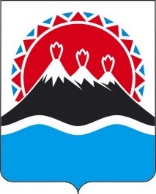 П О С Т А Н О В Л Е Н И ЕГУБЕРНАТОРА КАМЧАТСКОГО КРАЯВ соответствии c частью 3 статьи 24 Федерального закона от 24.07.2009        № 209-ФЗ «Об охоте и о сохранении охотничьих ресурсов и о внесении изменений в отдельные законодательные акты Российской Федерации», по согласованию с Министерством природных ресурсов и экологии Российской Федерации (письмо от _______ № _______ «О согласовании лимита добычи охотничьих ресурсов»), учитывая приказ Министерства природных ресурсов и экологии Камчатского края от _______ № _____ «Об утверждении заключения экспертной комиссии государственной экологической экспертизы»ПОСТАНОВЛЯЮ:1. Утвердить лимиты добычи охотничьих ресурсов, за исключением таких лимитов в отношении охотничьих ресурсов, находящихся на особо охраняемых природных территориях федерального значения, для Камчатского края на период с 1 августа 2024 года до 1 августа 2025 года согласно приложению 1 к настоящему постановлению.2. Утвердить квоты добычи охотничьих ресурсов, за исключением таких квот в отношении охотничьих ресурсов, находящихся на особо охраняемых природных территориях федерального значения, для Камчатского края на период с 1 августа 2024 года до 1 августа 2025 года согласно приложению 2 к настоящему постановлению.3. Признать утратившим силу с 1 августа 2024 года постановление Губернатора Камчатского края от 31.07.2023 № 31 «Об утверждении лимитов добычи охотничьих ресурсов и квот добычи охотничьих ресурсов, за исключением таких лимитов и квот в отношении охотничьих ресурсов, находящихся на особо охраняемых природных территориях федерального значения, для Камчатского края на период с 1 августа 2023 года до 1 августа 2024 года».4. Контроль за исполнением настоящего постановления возложить на Министра природных ресурсов и экологии Камчатского края. 5. Настоящее постановление вступает в силу после дня его официального опубликования, действие настоящего постановления распространяется на правоотношения, возникающие с 1 августа 2024 года. Лимиты добычи охотничьих ресурсов, за исключением таких лимитов в отношении охотничьих ресурсов, находящихся на особо охраняемых природных территориях федерального значения, для Камчатского края на период с 1 августа 2024 года до 1 августа 2025 годаКвоты добычи охотничьих ресурсов, за исключением таких квот в отношении охотничьих ресурсов, находящихся на особо охраняемых природных территориях федерального значения, для Камчатского края на период с 1 августа 2024 года до 1 августа 2025 года  Вид охотничьих ресурсов: Лось                                                                                                                                                       Таблица 1  Вид охотничьих ресурсов: Снежный баран                                                                                                                                                                 Таблица 2Вид охотничьих ресурсов: Соболь                                                                                                                                                   Таблица 3Вид охотничьих ресурсов: Рысь                                                                                                                                                       Таблица 4Вид охотничьих ресурсов: Бурый медведь                                                                                                                                       Таблица 5Вид охотничьих ресурсов: Выдра                                                                                                                                                    Таблица 6[Дата регистрации] № [Номер документа]г. Петропавловск-КамчатскийОб утверждении лимитов добычи охотничьих ресурсов и квот добычи охотничьих ресурсов, за исключением таких лимитов и квот в отношении охотничьих ресурсов, находящихся на особо охраняемых природных территориях федерального значения, для Камчатского края на период 
с 1 августа 2024 года до 1 августа 2025 года  [горизонтальный штамп подписи 1]В.В. СолодовПриложение 1 к постановлениюПриложение 1 к постановлениюПриложение 1 к постановлениюПриложение 1 к постановлениюГубернатора Камчатского краяГубернатора Камчатского краяГубернатора Камчатского краяГубернатора Камчатского краяот[REGDATESTAMP]№[REGNUMSTAMP]№ п/пВид охотничьих ресурсовПредыдущий годПредыдущий годПредыдущий годПредыдущий годПредыдущий годПредыдущий годПредстоящий годПредстоящий годПредстоящий годПредстоящий годПредстоящий годПредстоящий год№ п/пВид охотничьих ресурсовчисленность видов охотничьих ресурсов, особейлимит добычи, особейлимит добычи, особейдобыча, особейдобыча, особейосвоение лимита, %численность видов охотничьих ресурсов, особейустанавливаемый лимит добычи, особейустанавливаемый лимит добычи, особейустанавливаемый лимит добычи, особейустанавливаемый лимит добычи, особейустанавливаемый лимит добычи, особей№ п/пВид охотничьих ресурсовчисленность видов охотничьих ресурсов, особейвсегов том числе для КМНСвсегов том числе для КМНСосвоение лимита, %численность видов охотничьих ресурсов, особейвсегов % от численностив том числе для КМНСв том числев том числе№ п/пВид охотничьих ресурсовчисленность видов охотничьих ресурсов, особейвсегов том числе для КМНСвсегов том числе для КМНСосвоение лимита, %численность видов охотничьих ресурсов, особейвсегов % от численностив том числе для КМНСвзрослые животные (старше 1 года)до 1 года12345678910111213141.Лось149977270358049,24171428745,100--2.Снежный баран122814060131032,27122814353,540--3.Соболь374471082505472050,55425181278930,080--4.Рысь123853024045,2819281005,190--5.Бурый медведь246683132027508,7824515310312,66 0310306.Выдра5841107016014,9561681141,840--Приложение 2 к постановлениюПриложение 2 к постановлениюПриложение 2 к постановлениюПриложение 2 к постановлениюГубернатора Камчатского краяГубернатора Камчатского краяГубернатора Камчатского краяГубернатора Камчатского краяот[REGDATESTAMP]№[REGNUMSTAMP]№ п/п Наименование муниципальных образований (районы, округа), охотничьих угодий, иных территорийПлощадь охотничьего угодья, иной территории, тыс.гаЧисленность охотничьих ресурсов, от которой устанавливалась квота (объем) добычи, (особей)Численность охотничьих ресурсов, от которой устанавливалась квота (объем) добычи, (особей)Плотность населения охотничьих ресурсов, рассчитанная для установления квоты добычи на период с 1 августа текущего года до 1 августа следующего года (особей на 1000 га площади охотничьего угодья, иной территории) Предыдущий годПредыдущий годПредыдущий годПредыдущий годПредыдущий годПредыдущий годПредыдущий годПредыдущий годПредыдущий годПредыдущий годПредыдущий годПредстоящий годПредстоящий годПредстоящий годПредстоящий годПредстоящий годПредстоящий годПредстоящий годПредстоящий год№ п/п Наименование муниципальных образований (районы, округа), охотничьих угодий, иных территорийПлощадь охотничьего угодья, иной территории, тыс.гаЧисленность охотничьих ресурсов, от которой устанавливалась квота (объем) добычи, (особей)Численность охотничьих ресурсов, от которой устанавливалась квота (объем) добычи, (особей)Плотность населения охотничьих ресурсов, рассчитанная для установления квоты добычи на период с 1 августа текущего года до 1 августа следующего года (особей на 1000 га площади охотничьего угодья, иной территории) утвержденная квота добычи, особейутвержденная квота добычи, особейутвержденная квота добычи, особейутвержденная квота добычи, особейутвержденная квота добычи, особейутвержденная квота добычи, особейфактическая добыча, особейфактическая добыча, особейфактическая добыча, особейфактическая добыча, особейфактическая добыча, особеймаксимально возможная квота (объем) добычи, особеймаксимально возможная квота (объем) добычи, особейустанавливаемая квота добычи, особейустанавливаемая квота добычи, особейустанавливаемая квота добычи, особейустанавливаемая квота добычи, особейустанавливаемая квота добычи, особейустанавливаемая квота добычи, особей№ п/п Наименование муниципальных образований (районы, округа), охотничьих угодий, иных территорийПлощадь охотничьего угодья, иной территории, тыс.га2023-2024 г.2024-2025 г.Плотность населения охотничьих ресурсов, рассчитанная для установления квоты добычи на период с 1 августа текущего года до 1 августа следующего года (особей на 1000 га площади охотничьего угодья, иной территории) всегов % от численностиобъем добычи для КМНСв том числев том числев том числевсегов том числев том числев том числеосвоение квоты, %всегов % от численностивсегов % от численностив том числе для КМНС, особейв том числев том числев том числе№ п/п Наименование муниципальных образований (районы, округа), охотничьих угодий, иных территорийПлощадь охотничьего угодья, иной территории, тыс.га2023-2024 г.2024-2025 г.Плотность населения охотничьих ресурсов, рассчитанная для установления квоты добычи на период с 1 августа текущего года до 1 августа следующего года (особей на 1000 га площади охотничьего угодья, иной территории) всегов % от численностиобъем добычи для КМНСвзрослые животные (старше 1 года)взрослые животные (старше 1 года)до 1 годавсеговзрослые животные (старше 1 года)взрослые животные (старше 1 года)до 1 годаосвоение квоты, %всегов % от численностивсегов % от численностив том числе для КМНС, особейвзрослые животные (старше 1 года)взрослые животные (старше 1 года)до 1 года№ п/п Наименование муниципальных образований (районы, округа), охотничьих угодий, иных территорийПлощадь охотничьего угодья, иной территории, тыс.га2023-2024 г.2024-2025 г.Плотность населения охотничьих ресурсов, рассчитанная для установления квоты добычи на период с 1 августа текущего года до 1 августа следующего года (особей на 1000 га площади охотничьего угодья, иной территории) всегов % от численностиобъем добычи для КМНСсамцы во время гонабез разделения по половому признакудо 1 годавсегосамцы во время гонабез разделения по половому признакудо 1 годаосвоение квоты, %всегов % от численностивсегов % от численностив том числе для КМНС, особейсамцы во время гонабез разделения по половому признакудо 1 года№ п/п Наименование муниципальных образований (районы, округа), охотничьих угодий, иных территорийПлощадь охотничьего угодья, иной территории, тыс.га2023-2024 г.2024-2025 г.Плотность населения охотничьих ресурсов, рассчитанная для установления квоты добычи на период с 1 августа текущего года до 1 августа следующего года (особей на 1000 га площади охотничьего угодья, иной территории) всегов % от численностиобъем добычи для КМНСсамцы во время гонабез разделения по половому признакудо 1 годавсегосамцы во время гонабез разделения по половому признакудо 1 годаосвоение квоты, %всегов % от численностивсегов % от численностив том числе для КМНС, особейсамцы во время гонабез разделения по половому признакудо 1 года  123456789101112131415161718192021222324251.Быстринский район2389,943338635171,471785,260000900612950,562848,082025,740123456789101112131415161718192021222324251.1.МОО "ООиР Быстринского р-на Камчатского края" охотничье угодье № 1 "Кекукский"89,0301221311,4797,3800006 -4266,67108,0096,8701.2.МОО "ООиР Быстринского р-на Камчатского края" охотничье угодье № 9 "Быстринский"159,8802452551,59197,76000013 -9468,42208,00207,8401.3.МОО "ООиР Быстринского р-на Камчатского края" охотничье угодье № 12 "Уксичанский"64,06463691,0834,7600002 -110,0058,0057,2501.4.ООО "Соболь" охотничье угодье № 2 "Текловаямский"80,0661281451,8164,6900003 -2150,00118,0085,5201.5.ООО "Алней" охотничье угодье № 4 "Чабинский"47,8851381412,9432,17000000000,00118,0032,1301.6.ООО "Алней" охотничье угодье "Алней"228,2563773911,71123,1800002 -1116,67318,00123,0701.7.ООО "Алней" охотничье угодье № 19 "Сухарики"37,9841221223,2186,5600004 -3150,001412,0086,5601.8.ООО "Алней" охотничье угодье № 23"Кимитинский"52,5661641663,16106,1000008 -6280,001912,00106,020123456789101112131415161718192021222324251.9.ООО "Тройка" охотничье угодье № 5 "Верхнетихой"96,528911191,2344,4000004 -310,0098,0097,5601.10.ООО "Скара" охотничье угодье № 6 "Янпатский"91,3171351021,1200,00000000000,0088,0000,0001.11.ООО "Диана" охотничье угодье "Скара" 144,2682352351,6372,9800002 -1128,57188,00187,6601.12.ООО "Ара" охотничье угодье № 13 "Тополовский"70,3732212463,502611,7600005 -3219,232912,002911,7901.13.ООО "Диана" охотничье угодье № 16 "Романовский"56,6901872213,902211,76000011 -8350,002612,002611,7601.14.ООО "Диана" охотничье угодье № 25 "Облуковинское"382,3433483550,93174,89000010 -7358,82175,00174,7901.15.ООО "Северная рыбодобывающая компания" охотничье угодье № 17 "Рассошинский"90,7311521691,8653,29000000000,00138,0052,9601.16.ООО "КАДАР" охотничье угодье № 18 "Сопочный"99,6671912072,0852,6200002 -110,00168,0062,9001.17.ООО "Тваянский" охотничье угодье № 20 "Тваянский"127,4601972441,9194,5700009 -72100,00198,0093,6901.18.ООО "Ичанга" охотничье угодье № 21 "Ичинский"103,996122850,8264,9200006 -42100,0045,0044,710123456789101112131415161718192021222324251.19.ООО "Ичанга" охотничье угодье № 22 "Семеновский"40,24450280,7024,0000002 -11100,0015,0013,5701.20.ООО "Асача" охотничье угодье № 28 "Андриановский"56,96961540,9546,56000000000,0025,0023,7001.21.ООО "Ичанга" охотничье угодье № 29 "Копылье"86,50537320,3712,7000001 - -1100,0015,0013,1301.22.Общедоступное охотничье угодье № 3 "Рыбный"27,324000,0000,00000000000,0005,0000,0000001.23.Заказник "Ичинский"5,725000,0000,00000000000,0005,0000,0000001.24.Зона особой охраны природного парка "Вулканы Камчатки"150,072000,0000,00000000000,0005,0000,0000002.Елизовский район3040,9521611910,0610,62000000000,0052,6242,0900002.1.ООО Фирма "Жупанова" охотничье угодье № 1 "Бивуачный"56,7420110,0000,00000000000,0005,0000,0002.2.ООО "Ласка" охотничье угодье № 2 "Константиновский"34,04236270,7900,00000000000,0015,0000,0002.3.ООО "Хребтовая" охотничье угодье № 3 "Сопочка на Долу"87,460000,0000,00000000000,0005,0000,0002.4.ООО "Заимка" охотничье угодье № 4 "Правожупановское" 101,224000,0000,00000000000,0005,0000,000123456789101112131415161718192021222324252.5.ООО Фирма "Пурга" охотничье угодье № 10 "Кедровское" 50,289000,0000,00000000000,0005,0000,0002.6.ООО Фирма "Пурга" охотничье угодье № 6 "Березово-Карымский"37,00130210,5700,00000000000,0015,0010,0002.7.ООО "Семячик" охотничье угодье № 7 "Семячик"42,831000,0000,00000000000,0005,0000,0002.8.ООО Фирма "Пурга" охотничье угодье № 8 "Мальцевский"33,430030,0900,00000000000,0005,0000,0002.9.ООО Фирма "Пурга" охотничье угодье № 9 "Лебяжий"14,338450,3500,00000000000,0005,0000,0002.10.ООО "Семячик" охотничье угодье № 11 "Карымский"82,942000,0000,00000000000,0005,0000,0002.11.ООО Фирма "Пурга" охотничье угодье № 13 "Верхнегаванский"60,2030140,2300,00000000000,0005,0000,0002.12.ООО Фирма "Пурга" охотничье угодье № 14 "Нижнегаванский"31,519060,1900,00000000000,0005,0000,0002.13.ООО Фирма "Пурга" охотничье угодье № 16 "Нижнежупановский"102,889000,0000,00000000000,0005,0000,000123456789101112131415161718192021222324252.14.ООО Фирма "Пурга" охотничье угодье № 22 "Вершинский"112,41412100,0900,00000000000,0005,0000,0002.15.ООО Фирма "Пурга" охотничье угодье № 23 "Дзендзурский"20,655000,0000,00000000000,0005,0000,0002.16.ООО Фирма "Пурга" охотничье угодье № 24 "Теплый"35,36422210,5900,00000000000,0015,0010,0002.17.ООО Фирма "Пурга" охотничье угодье № 25 "Фигурный"28,773020,0700,00000000000,0005,0000,0002.18.ООО "Диана" охотничье угодье № 12 "Юртинский"30,44524220,7214,17000000000,0015,0010,0002.19.ООО "ЖАКАН ПЛЮС" охотничье угодье № 17 "Немтик"45,72314270,5900,00000000000,0015,0013,7002.20.ООО "Охота" охотничье угодье № 18 "Кижиченок"13,996120,1400,00000000000,0005,0000,0002.21.ООО "Вита" охотничье угодье № 19 "Ганальское-Стеновское"88,656000,0000,00000000000,0005,0000,0002.22.ООО "Кречет-Тур" охотничье угодье № 26 "Островновский"195,118750,0300,00000000000,0005,0000,000123456789101112131415161718192021222324252.23.ООО "Кречет-Тур" охотничье угодье № 29 "Верхненалычевский"57,476000,0000,00000000000,0005,0000,0002.24.ООО "Дуплет" охотничье угодье № 27 "Калыгирь"27,794000,0000,00000000000,0005,0000,0002.25.ООО "Наяда" охотничье угодье № 28 "Степановский"45,394000,0000,00000000000,0005,0000,0002.26.РО "КОЯНА" охотничье угодье № 30 "Нижненалычевский"27,235000,0000,00000000000,0005,0000,0002.27.ООО "Чируч" охотничье угодье № 32 "Мутновский"136,519000,0000,00000000000,0005,0000,0002.28.ООО "Чируч" охотничье угодье № 39 "Паратунский"41,182000,0000,00000000000,0005,0000,0002.29.ООО "Асачинское" охотничье угодье № 33-А "Асачинский"14,363000,0000,00000000000,0005,0000,0002.30.ООО "Асача" охотничье угодье № 33-Б "Асачинский"74,931000,0000,00000000000,0005,0000,0002.31.ООО "Асача" охотничье угодье № 34 "Правоходуткинский"65,645000,0000,00000000000,0005,0000,0002.32.ООО "Ургуй" охотничье угодье № 35 "Левоходуткинское"  37,010000,0000,00000000000,0005,0000,000123456789101112131415161718192021222324252.33.ООО "Ургуй" охотничье угодье № 36 "Малоходуткинский"36,100000,0000,00000000000,0005,0000,0002.34.ООО "Чубак" охотничье угодье № 35-В "Левоходуткинское"63,396000,0000,00000000000,0005,0000,0002.35.ООО "Урсус" охотничье угодье № 37 "Вестник"61,052000,0000,00000000000,0005,0000,0002.36.ООО "Ажица" охотничье угодье № 38-А "Быстринский-Дукук"99,967070,0700,00000000000,0005,0000,0002.37.Камчатское региональное отделение ВОО охотничье угодье № 41 "Вилючинский"101,553000,0000,00000000000,0005,0000,0002.38.Камчатское региональное отделение ВОО охотничье угодье № 40 "Прибрежный"3,801000,0000,00000000000,0005,0000,0002.39.ККООиР охотхозяйство № 42 "Начикинское"178,648000,0000,00000000000,0005,0000,0002.40.ККООиР охотхозяйство № 43 "Пиначевское"245,964480,0300,00000000000,0005,0000,0002.41.ООО "Орлан" охотничье угодье "Тимановское"26,100000,0000,00000000000,0005,0000,000123456789101112131415161718192021222324252.42.Общедоступное охотничье угодье № 38-В "Быстринский-Малкинский"73,520000,0000,00000000000,0005,0000,0000002.43.Заказник "Берег Чубука49,530000,0000,00000000000,0005,0000,0000002.44.Заказник "Мыс Налычева"2,314000,0000,00000000000,0005,0000,0000002.45.Заказник "Сурчиный"65,987500,0000,00000000000,0005,0000,0000002.46.Заказник "Тимоновский"71,812200,0000,00000000000,0005,0000,0000002.47.Природный парк "Вулканы Камчатки"40,251000,0000,00000000000,0005,0000,0000002.48.Городской округ г. Петропавловска-Камчатского76,569000,0000,00000000000,0005,0000,0000002.49.102 лесничество МО РФ10,785000,0000,00000000000,0005,0000,0000003.Мильковский район2129,149411741071,932696,53000015701223558,363328,392656,4500003.1.ООО "ЖАКАН ПЛЮС" охотничье угодье № 1 "Козыревский"23,43986813,4666,98000000000,00912,0067,4103.2.ООО "ЖАКАН ПЛЮС" охотничье угодье № 3 "Сокорецкий"31,6871181063,3586,78000000000,001212,0087,5503.3.ООО "Мильлесохота" охотничье угодье "Восточный"154,0923343592,33257,49000017 -14368,00288,00256,9603.4.ООО "Асача" охотничье угодье № 2 "Сухарики"40,0261231263,1586,5000004 -3150,001512,0086,350123456789101112131415161718192021222324253.5.ООО "Асача" охотничье угодье № 17 "Урцевский"20,39762552,7046,45000000000,0048,0047,2703.6.ООО "Асача" охотничье угодье № 4 "Промхоз Мильковский"289,4957646832,36536,9400005 -419,43548,00547,9103.7.ООО "Халмин" охотничье угодье № 9 "Халминский"40,24195962,3977,3700007 -52100,0078,0077,2903.8.ООО "Кречет-Тур" охотничье угодье № 10 "Толбачикское"122,14081830,6840,00000000000,0045,0040,0003.9.ООО "Балуй" охотничье угодье № 12 "Никольско-Максимовское"84,7732092122,50167,6600008 -6250,00168,00146,6003.10.ООО "Ипуин" охотничье угодье № 14 "Щапинское"162,2372662941,81217,89000015 -12371,43238,00206,8003.11.ООО "Ипуин" охотничье угодье № 21 "Кирганик"83,8441481651,97106,7600009 -7290,00138,00106,0603.12.ООО "Трофеи Камчатки" охотничье угодье № 23 "Вахвинское"39,11663651,6646,3500001 - -125,0058,0046,1503.13.ООО "Кавыча" охотничье угодье № 24 "Кавычинский"101,0631051121,1187,6200002 -1125,0088,0087,140123456789101112131415161718192021222324253.14.ООО "АЖАБАЧЬЕ" охотничье угодье № 30 "Озерная- Толбачикская"23,43975763,2456,6700005 -41100,00912,0056,5803.15.ОО Мильковская районная АКМНС охотничье угодье № 31 "Санопадьский"62,59971681,0957,0400003 -2160,0058,0057,3503.16.ОО Мильковская районная АКМНС охотничье угодье № 35 "Генералка"106,8292552552,39207,84000019 -15495,00208,00207,8403.17.Камчатская региональная общественная организация "Атласовское ОРО" охотничье угодье № 32 "Атласовский"182,9423543471,90257,06000025 -205100,00278,00246,9203.18.ООО "НП Кутх" охотничье угодье № 36 "Валагинский"32,04863591,8457,9400005 -41100,0048,0046,7803.19.ООО "НП Кутх" охотничье угодье № 37 "Шаромский мыс"9,11721151,6514,7600001 - -1100,0018,0016,6703.20.ООО "Геотур" охотничье угодье № 39 "Озерная Камчатка"37,56259651,7323,3900001 - -150,0058,0023,080123456789101112131415161718192021222324253.21.Мильковское РООиР охотничье угодье № 40 "Центральный"217,6125646022,77254,43000023 -20392,00488,00254,1503.22.ООО "Светлое" охотничье угодье № 19 "Темный"38,4141101203,1276,3600007 -52100,001412,0075,8303.23.Общедоступное охотничье угодье № 38 "Пущинский"126,074200,0000,00000000000,0005,0000,0000003.24.Заказник "Колычевская Тундра"17,70810110,0000,00000000000,0005,0000,0000003.25.Заказник "Бобровый"38,79517170,4400,00000000000,0005,0000,0000003.26.Заказник "Таежный"43,46062350,8100,00000000000,0015,0000,0000004.Соболевский район2077,00282600,0311,22000000000,0011,6711,6700004.1.ООО "Ича-Фиш" охотничье угодье № 1 "Низконско-Кенашенское"125,163000,0000,00000000000,0005,0000,0004.2.ООО ПХ "Соболевское-охота" охотничье угодье "Садушкинско-Коопское"146,197300,0000,00000000000,0005,0000,0004.3.ООО ПХ "Соболевское-охота" охотничье угодье "Хейванско-Колпаковское"37,725000,0000,00000000000,0005,0000,000123456789101112131415161718192021222324254.4.ООО ПХ "Соболевское-охота" охотничье угодье № 13 "Киумшич"27,400000,0000,00000000000,0005,0000,0004.5.ООО ПХ "Соболевское-охота" охотничье угодье № 12 "Большереченский"38,839000,0000,00000000000,0005,0000,0004.6.ООО ПХ "Соболевское-охота" охотничье угодье № 21 "Кылкиш"34,798000,0000,00000000000,0005,0000,0004.7.ООО ПХ "Соболевское-охота" охотничье угодье № 24 "Кехтинский"57,694000,0000,00000000000,0005,0000,0004.8.ООО "ТПС-ФИШ" охотничье угодье № 30 "Устьевой"1,104000,0000,00000000000,0005,0000,0004.9.ООО "Чубук" охотничье угодье № 10-Б "Верхнеколпаковский"75,644000,0000,00000000000,0005,0000,0004.10.ООО "Чубук" охотничье угодье № 18 "Озерновское" 58,211000,0000,00000000000,0005,0000,0004.11.ООО "Чубук" охотничье угодье № 23 "Касангско-Левокольское" 106,803000,0000,00000000000,0005,0000,000123456789101112131415161718192021222324254.12.ООО "Диана" охотничье угодье № 5 "Крутогоровский"123,88420230,1910,00000000000,0015,0010,0004.13.ООО "Промысловик" охотничье угодье № 7-А "Колпаковский"124,1733290,0700,00000000000,0005,0000,0004.14.ООО "Промысловик" охотничье угодье № 8 "Брюмкинский"86,8861180,0900,00000000000,0005,0000,0004.15.ООО "Промысловик" охотничье угодье № 17 "Киненкийский"46,517000,0000,00000000000,0005,0000,0004.16.ООО "Промысловик" охотничье угодье № 19 "Средневоровской"66,271000,0000,00000000000,0005,0000,0004.17.ООО "Промысловик" охотничье угодье № 28 "Немтикско - Пымтинское" 99,1268110,1100,00000000000,0005,0000,0004.18.ООО "Урсус" охотничье угодье № 9 "Хейванский"46,999640,0900,00000000000,0005,0000,0004.19.ООО "Урсус" охотничье угодье № 10-А "Верхнеколпаковский"61,072000,0000,00000000000,0005,0000,000123456789101112131415161718192021222324254.20.РО "Ивановы" охотничье угодье № 26 "Правокольский"77,845000,0000,00000000000,0005,0000,0004.21.ККООиР охотничье угодье № 31 "Прибрежный"466,503000,0000,00000000000,0005,0000,0004.22.ККООиР охотничье угодье № 32 "Горный"27,742000,0000,00000000000,0005,0000,0004.23.ИП Яркова Любовь Рустамжановна охотничье угодье № 11 "Пумшумский"87,572250,0600,00000000000,0005,0000,0004.24.Общедоступное охотничье угодье № 33 "Правоворовской"52,834000,0000,00000000000,0005,0000,0000005.Усть-Большерецкий район1934,57913250,0100,00000000000,0014,0014,0000005.1.ООО "Порожистый" охотничье угодье № 1 "Порожистый"38,155000,0000,00000000000,0005,0000,0005.2.ООО "ОПП Кихчик" охотничье угодье № 2 "Кихчик"77,796000,0000,00000000000,0005,0000,0005.3.ООО "УК ЖКХ" охотничье угодье № 3 "Хомутинский"81,925000,0000,00000000000,0005,0000,0005.4.ККООиР охотничье угодье № 24 "Банный"82,758000,0000,00000000000,0005,0000,000123456789101112131415161718192021222324255.5.ККООиР охотничье угодье № 25 "Апачинский"10,668000,0000,00000000000,0005,0000,0005.6.ККООиР охотничье угодье № 26 "Приморский"263,764000,0000,00000000000,0005,0000,0005.7.ООО "Ишала" охотничье угодье № 4 "Утинский"82,540000,0000,00000000000,0005,0000,0005.8.ООО "Быстрая" охотничье угодье № 6 "Быстринский"32,368000,0000,00000000000,0005,0000,0005.9.ООО "Гольцовка" охотничье угодье № 7 "Верхнегольцовский"34,235000,0000,00000000000,0005,0000,0005.10.ООО "Беркут" охотничье угодье № 8 "Ипельский"99,176000,0000,00000000000,0005,0000,0005.11.ООО "Хребтовая" охотничье угодье № 9 "Хребтовский"49,623000,0000,00000000000,0005,0000,0005.12.ООО "Хребтовая" охотничье угодье № 11 "Апачанский"13,925000,0000,00000000000,0005,0000,0005.13.ООО "Карымчина" охотничье угодье № 13 "Карымчинское"173,12710220,1300,00000000000,0015,0014,5505.14.ООО "Корсак" охотничье угодье № 14 "Маркеевский"36,804000,0000,00000000000,0005,0000,000123456789101112131415161718192021222324255.15.ООО "Корсак" охотничье угодье № 18 "Саванский"137,063000,0000,00000000000,0005,0000,0005.16.ООО "Кальдера Опалы" охотничье угодье № 15 "Опалинский"88,710000,0000,00000000000,0005,0000,0005.17.ООО "Верховья Опалы" охотничье угодье № 16 "Верхнеопалинский"40,147000,0000,00000000000,0005,0000,0005.18.ООО "Хетик" охотничье угодье № 19 "Хетикский"94,449000,0000,00000000000,0005,0000,0005.19.ООО "Ольга" охотничье угодье № 20 "Голыгинский"53,318000,0000,00000000000,0005,0000,0005.20.ООО "Дуксинауч" охотничье угодье № 21 "Кузанекский"61,347000,0000,00000000000,0005,0000,0005.21.ООО "Наяда" охотничье угодье № 23 "Пуконка"80,452000,0000,00000000000,0005,0000,0005.22.ООО "Камчатский медведь" охотничье угодье № 22 "Верхнеголыгинский"90,534000,0000,00000000000,0005,0000,000123456789101112131415161718192021222324255.23.ИП Дармилова А.М. охотничье угодье № 17 "Малый Ипельский"52,752330,0600,00000000000,0005,0000,0005.24.Общедоступное охотничье угодье № 5 "Начиловский"98,087000,0000,00000000000,0005,0000,0000005.25.Заказник "Река Удочка"60,856000,0000,00000000000,0005,0000,0000006.Усть-Камчатский район4062,787477544541,101944,060000700482236,083307,412114,7400006.1.ООО "КОПХ" охотничье угодье № 1 "Еловые дали"543,3635295481,01264,91000015 -12357,69438,00437,8506.2.ООО "КОПХ" охотничье угодье № 17 "Листвяги"40,83060681,6746,67000000000,0058,0045,8806.3.ООО "КОПХ" охотничье угодье № 26 "Левая Половинная"37,89173661,7456,85000000000,0058,0057,5806.4.ООО "Рысь" охотничье угодье № 4 "Озерная"158,84688900,5733,41000000000,0045,0033,3306.5.ООО "Кротон" охотничье угодье № 5 "Левая"59,26657601,0123,51000000000,0048,0046,6706.6.ООО "Утгард" охотничье угодье № 12 "Верхняя Двухюрточная"122,0972853122,56227,7200003 -2113,64248,00227,050123456789101112131415161718192021222324256.7.ООО "Утгард" охотничье угодье № 32 "Фомкин"16,12560684,22610,0000003 -2150,00812,00811,7606.8.ООО "Утгард" охотничье угодье № 41 "Чажма"82,581000,0000,00000000000,0005,0000,0006.9.ООО "Утгард" охотничье угодье № 42 "Крапивинский"98,6532142352,38177,9400002 -1111,76188,00187,6606.10.ООО НПК "Камаки" охотничье угодье № 14 "Белая"50,1761671442,8763,5900001 - -116,67118,0064,1706.11.ООО НПК "Камаки" охотничье угодье № 16 "Каменское"46,035100741,6150,00000000000,0058,0034,0506.12.ООО НПК "Камаки" охотничье угодье № 18 - А "Ильчинец"42,25960681,6130,00000000000,0058,0034,4106.13.ООО НПК "Камаки" охотничье угодье № 10 "Юрьевский"36,89888641,7340,00000000000,0058,0034,6906.14.ООО НПК "Камаки" охотничье угодье № 13 "Харчинский"31,56767451,4330,0000001 - -10,0038,0012,2206.15.ООО НПК "Камаки" охотничье угодье № 33 "Хапица"99,8372471831,83120,0000001 - -10,00148,0094,920123456789101112131415161718192021222324256.16.ООО НПК "Камаки" охотничье угодье № 36 "Шубертовский"52,808500,0000,00000000000,0005,0000,0006.17.ООО НПК "Камаки" охотничье угодье № 46 "Восточный"307,1138335441,77121,44000000000,00438,00122,2106.18.ООО "Барс" охотничье угодье № 11 "Алтын"153,755000,0000,00000000000,0005,0000,0006.19.ООО "Барс" охотничье угодье № 20 "Радуга"84,83225280,3314,0000001 - -10,0015,0013,5706.20.ООО "Барс" охотничье угодье № 25 "Култучный"184,125000,0000,00000000000,0005,0000,0006.21.ООО "Хапица"охотничье угодье № 19 "Новиковский"142,8511892041,4373,7000003 -2142,86168,0073,4306.22.ООО "Хапица" охотничье угодье № 23 "Столбовое"68,88176821,1922,63000000000,0068,0022,4406.23.ООО ОПТО "Скара" охотничье угодье № 28 "Правая Половинная - Крюки"80,7501991952,41115,53000011 -83100,00158,00115,6406.24.ООО "КРЕРУК" охотничье угодье № 29 "Крерук"37,40375731,9545,3300004 -31100,0058,0045,480123456789101112131415161718192021222324256.25.ООО "Базальт" охотничье угодье № 30 "Чаша"23,186000,0000,00000000000,0005,0000,0006.26.ООО "АЖАБАЧЬЕ" охотничье угодье № 35 "Ажабачье"94,4361451581,6732,0700003 -21100,00128,0031,9006.27.ООО "Рысь и Ко" охотничье угодье № 31 "Кахтун"35,37678812,2945,1300004 -31100,0068,0044,9406.28.ООО "Балуй" охотничье угодье № 37 "Пятая"29,97042581,9437,14000000000,0048,0023,4506.29.ООО "Артемис" охотничье угодье № 38 "Быстрая"90,5401191241,3754,20000000000,0098,0054,0306.30.ООО ОТПП "Живая вода" охотничье угодье № 40 "Сторож"206,91087920,4444,6000002 -1150,0045,0044,3506.31.МОО "КООиР" охотничье угодье № 43 "Ключевской"60,2350210,3500,00000000000,0015,0014,7606.32.КАОО КМНС охотничье угодье № 45 "Западный"241,2045975872,43152,51000015 -123100,00468,00152,5606.33.ООО "СЕЛИНГ" охотничье угодье № 21 "Халница"61,1451490,1500,00000000000,0005,0000,0006.34.ОО "Усть-Камчатское РООиР" охотничье угодье № 44 "Озеро Нерпичье"94,604000,0000,00000000000,0005,0000,000123456789101112131415161718192021222324256.35.ООО "Асача" охотничье угодье № 2 "Кура"442,4981931730,3952,5900001 - -120,0085,0084,6206.36.Общедоступное охотничье угодье № 39 "Андриановка"90,784000,0000,00000000000,0005,0000,0006.37.Заказник "Озеро Харчинское"9,848300,0000,00000000000,0005,0000,0000006.38.102 лесничество МО РФ3,109000,0000,00000000000,0005,0000,0000007.Карагинский район4039,2413673970,10113,00000000000,00184,53123,0200007.1.ООО "Карагинское" охотничье угодье "Карагинское"423,20057690,1623,51000000000,0035,0034,3507.2.ООО "Рысь" охотничье угодье "Рысь"200,70165670,3334,62000000000,0035,0034,4807.3.ОАО "Тигильское промысловое хозяйство" охотничье угодье № 8 "Ука"80,162000,0000,00000000000,0005,0000,0007.4.ООО "Селинг" охотничье угодье № 9"Селинг"177,097951000,5644,21000000000,0055,0044,0007.5.ООО "Компания "Терминал Запад" охотничье угодье № 11 "Маламваям"101,556000,0000,00000000000,0005,0000,0007.6.ООО "Аэроклуб "Камчатка" охотничье угодье № 16 "Дранкинский"155,773000,0000,00000000000,0005,0000,000123456789101112131415161718192021222324257.7.ООО "Охот-Беринг" охотничье угодье № 13 "Озерновский"194,414000,0000,00000000000,0005,0000,0007.8.общедоступное охотничье угодье № 2 "Тымлат"119,278000,0000,00000000000,0005,0000,0007.9.общедоступное охотничье угодье № 3 "Карага"265,274000,0000,00000000000,0005,0000,0007.10.РО "Кайнын" охотничье угодье № 4 "Макаровка"167,261000,0000,00000000000,0005,0000,0007.11.ООО "Корякморепродукт" охотничье угодье № 15 "Ивашкинский"193,877200,0000,00000000000,0005,0000,0007.12.ТСО "Родник" охотничье угодье № 19 "Охотский"241,6101171360,5621,71000000000,0065,0021,4707.13.ООО "Скара" охотничье угодье № 20 "Парапольское"958,65631250,0300,00000000000,0015,0000,0007.14.ООО "Карибу-Тур" охотничье угодье № 23 "Остров Карагинский"193,716000,0000,00000000000,0005,0000,000123456789101112131415161718192021222324257.15.ООО ТК "Камчатка-Тур" охотничье угодье № 24 "Лагуна Казарок"17,223000,0000,00000000000,0005,0000,0007.16.Общедоступное охотничье угодье № 1 "Паклаваям"85,877000,0000,00000000000,0005,0000,0000007.17.Общедоступное охотничье угодье № 12 "Ольховый"83,396000,0000,00000000000,0005,0000,0000007.18.Общедоступное охотничье угодье № 17 "Кичигинский"136,294000,0000,00000000000,0005,0000,0000007.19.Общедоступное охотничье угодье № 18 "Валаваямский"227,104000,0000,00000000000,0005,0000,0000007.20.Общедоступное охотничье угодье № 22 "Ивашкинский-Приморский"16,772000,0000,00000000000,0005,0000,0000008.Олюторский район7163,291200,0000,00000000000,0000,0000,0000008.1.ОО "Олюторское ООиР" охотничье угодье № 1 "Южный"518,854000,0000,00000000000,0000,0000,0008.2.ООО "Апукинское" охотничье угодье № 4 "Пахачинский"954,108200,0000,00000000000,0000,0000,0008.3.ООО "Апукинское" охотничье угодье № 7 "Олюторский"981,020000,0000,00000000000,0000,0000,000123456789101112131415161718192021222324258.4.РО "Исток" охотничье угодье № 5 "Горный"540,767000,0000,00000000000,0000,0000,0008.5.ООО "Охот-Беринг" охотничье угодье № 6 "Бараний"449,999000,0000,00000000000,0000,0000,0008.6.ООО "Дельфин" охотничье угодье № 8 "Ачайваямский"764,241000,0000,00000000000,0000,0000,0008.7.ООО "Иянин Кутх Стилхед" охотничье угодье № 9 "Дальний"1496,212000,0000,00000000000,0000,0000,0008.8.Общедоступное охотничье угодье № 2 "Ветвейский"530,047000,0000,00000000000,0000,0000,0000008.9.Общедоступное охотничье угодье № 3 "Вывенский"542,925000,0000,00000000000,0000,0000,0000008.10.Общедоступное охотничье угодье № 10 "Два Озера"385,118000,0000,00000000000,0000,0000,0000009.Пенжинский район11300,1415234950,04193,630000402221,05234,65214,2400009.1.ООО "Фарт" охотничье угодье № 8 "Уннейваямский"572,90954140,0200,00000000000,0005,0000,0009.2.ООО "Фарт" охотничье угодье № 17 "Крайний934,2873353620,39164,7800002 -1112,50185,00184,970123456789101112131415161718192021222324259.3.ООО "Асача" охотничье угодье № 10 "Эссовеемский"786,38751200,0300,00000000000,0015,0000,0009.4.ООО "Альфа Тур" охотничье угодье № 14 "Болотистый"381,486000,0000,00000000000,0005,0000,0009.5.РО КМНЭ "Тымкытын" охотничье угодье № 19 "Мургальский"402,227000,0000,00000000000,0005,0000,0009.6.ООО "Камчатский трофей" охотничье угодье № 9 "Энычаваямский"911,051000,0000,00000000000,0005,0000,0009.7.ООО "Эвентус" охотничье угодье № 15 "Аянкинский-Хиузный"688,90983990,1433,6100002 -110,0045,0033,0309.8.Общедоступное охотничье угодье № 1 "Пареньский"564,779000,0000,00000000000,0005,0000,0000009.9.Общедоступное охотничье угодье № 2 "Тылхой"391,106000,0000,00000000000,0005,0000,0000009.10.Общедоступное охотничье угодье № 3 "Микино"314,073000,0000,00000000000,0005,0000,0000009.11.Общедоступное охотничье угодье № 4 "Верхне-Окланский"488,678000,0000,00000000000,0005,0000,000000123456789101112131415161718192021222324259.12.Общедоступное охотничье угодье № 5 "Нижне-Окланский"783,407000,0000,00000000000,0005,0000,0000009.13.Общедоступное охотничье угодье № 6 "Мамет"264,338000,0000,00000000000,0005,0000,0000009.14.Общедоступное охотничье угодье № 7 "Айнын"473,478000,0000,00000000000,0005,0000,0000009.15.Общедоступное охотничье угодье № 11 "Импенвеемский"436,543000,0000,00000000000,0005,0000,0000009.16.Общедоступное охотничье угодье № 12 "Черный"429,145000,0000,00000000000,0005,0000,0000009.17.Общедоступное охотничье угодье № 13 "Центральный"579,233000,0000,00000000000,0005,0000,0000009.18.Общедоступное охотничье угодье № 16 "Пенжинский"981,258000,0000,00000000000,0005,0000,0000009.19.Общедоступное охотничье угодье № 18 "Большой Аянкинский"916,847000,0000,00000000000,0005,0000,00000010.Тигильский район6312,364157138960,62543,440000370201768,522205,651574,03000010.1.РО "Пенсепель (Мыс)" охотничье угодье № 1 "Тевинское"105,6040120,1100,00000000000,0005,0000,00010.2.ОО "ПООиР" охотхозяйство "Паланское"194,486000,0000,00000000000,0005,0000,0001234567891011121314151617181920212223242510.3.ОО "ПООиР" охотничье угодье № 17 "Кокыртинский"74,886000,0000,00000000000,0005,0000,00010.4.ООО "Фарт" охотничье угодье № 6 "Кинкильское"375,24754900,2411,8500001 - -1100,0045,0044,44010.5.СО "Кахтана" охотничье угодье № 14 "Нижне-Кахтанинский"55,117030,0500,00000000000,0005,0000,00010.6.ООО "ПХ Северо-Запад" охотничье угодье № 15 "Верхне-Кахтанинский"109,02696710,6522,0800001 - -10,0035,0011,41010.7.ООО "ПХ Северо-Запад" охотничье угодье № 18 "Качылынский"98,16153760,7711,8900001 - -10,0035,0011,32010.8.ООО "Рысь" охотничье угодье № 16 "Жиловой"141,0131672121,5042,4000004 -31100,00168,0041,89010.9.ООО "Алней" охотничье угодье № 19 "Энпа"115,616000,0000,00000000000,0005,0000,00010.10.ООО "Алней" охотничье угодье № 21 "Усть-Воямпольский"59,505000,0000,00000000000,0005,0000,00010.11.РО "Юнэт" охотничье угодье № 20 "Атъавайско - Мутновское"150,823763172,1011,3200001 - -1100,00258,0051,5801234567891011121314151617181920212223242510.12.ТСО "Камчадал" охотничье угодье № 22 "Кангора"77,5700620,8000,00000000000,0035,0034,84010.13.РО "Сокол" охотничье угодье "Шишель"264,05602120,8000,00000000000,00105,00104,72010.14.ОАО "Тигильское промысловое хозяйство" охотничье угодье № 34 "Шлен"149,23001100,7400,00000000000,0055,0054,55010.15.ОАО "Тигильское промысловое хозяйство" охотничье угодье № 41 "Калгауч"465,45103340,7200,00000000000,00165,00154,49010.16.ОАО "Тигильское промысловое хозяйство" охотничье угодье № 25 "Аманинский"130,1180730,5600,00000000000,0035,0034,11010.17.ОАО "Тигильское промысловое хозяйство" охотничье угодье № 29 "Центральный"402,27302350,5800,00000000000,00115,00114,68010.18.ООО "Иянин Кутх Стилхед" охотничье угодье № 30 "Омгонский"88,8520150,0000,00000000000,0005,0000,0001234567891011121314151617181920212223242510.19.ООО "Иянин Кутх Стилхед" охотничье угодье № 43 "Хлебненско-Текловаямский"116,52101100,9400,00000000000,0055,0054,55010.20.ООО "Иянин Кутх Стилхед" охотничье угодье № 35 "Седанкинский"124,28701120,9000,00000000000,0055,0054,46010.21.ООО "Иянин Кутх Стилхед" охотничье угодье "Сопочный-Ушхский"312,79301400,4500,00000000000,0075,0075,00010.22.ООО "Ивнинг Стар" охотничье угодье № 45 "Медвежий"103,69075720,6922,6700002 -11100,0035,0022,78010.23.ООО "Ивнинг Стар" охотничье угодье № 71 "Утхолок"63,087030,0500,00000000000,0005,0000,00010.24.ООО "Ивнинг Стар" охотничье угодье № 64 "Морошечный"177,68737410,2312,7000001 - -1100,0025,0012,44010.25.ООО "Ивнинг Стар" охотничье угодье № 49 "Мыс Амбон"108,381106940,8732,8300003 -21100,0045,0033,19010.26.ООО "Камчатский Трофей" охотничье угодье № 42 "Тигильское"284,93902800,9800,00000000000,00145,00145,0001234567891011121314151617181920212223242510.27.ООО "Камчатский Трофей" охотничье угодье № 53 "Быстринский"50,3900420,8300,00000000000,0025,0024,76010.28.ООО "Камчатский Трофей" охотничье угодье № 55 "Верхне 1-й Белоголовый"42,7260481,1200,00000000000,0038,0036,25010.29.ООО "Мегра" охотничье угодье № 51 "Ахльчинский"54,19577951,7533,9000003 -21100,0078,0055,26010.30.ООО "Охот-Беринг" охотничье угодье № 13 " Уйвеемский"151,97501000,6600,00000000000,0055,0055,00010.31.ООО "Охот-Беринг" охотничье угодье № 66 " Ватапваямский"142,000000,0000,00000000000,0005,0000,00010.32.ОФВРОРКК охотничье угодье "Ичинский-Кешумный"103,54683730,7144,8200001 - -125,0035,0034,11010.33.ООО фирма "Исток" охотничье угодье № 44 "Река Тихая"111,8061321401,2570,0000007 -520,00118,0075,00010.34.ООО фирма "Исток" охотничье угодье № 46 "Река Утхолок"51,775000,0000,00000000000,0005,0000,0001234567891011121314151617181920212223242510.35.ТСО "Родник" охотничье угодье № 54 "Этопаньский"70,7221441592,2553,4700002 -1140,00128,0053,14010.36.РОИ "Каврал" охотничье угодье № 47 "Ковранский"123,117000,0000,00000000000,0005,0000,00010.37.РО "Медведь" охотничье угодье № 50 "Константиновский"54,7260621,1300,00000000000,0048,0030,00010.38.ООО "Мегра" охотничье угодье № 52 "Верхне-Чананка"72,289891061,4744,4900004 -31100,0088,0065,66010.39.ООО "Северная рыбодобывающая компания" охотничье угодье № 56 "Эмгучанский"50,089941042,0833,19000000000,0088,0032,88010.40.ООО "Возрождение развития оленеводства" охотничье угодье № 62 "Белоголовая"101,94769660,6534,35000000000,0035,0034,55010.41.ООО "Возрождение развития оленеводства" охотничье угодье № 60 "Куэченский"142,86739360,2512,5600001 - -10,0015,0012,78010.42.ООО "Возрождение развития оленеводства" охотничье угодье № 63 "1-й Белоголовый"85,54288871,0244,5500001 - -125,0068,0044,6001234567891011121314151617181920212223242510.43.ООО "Альфа-Тур" охотничье угодье № 65 "Вулкан Ичинский"61,457921041,6955,4300004 -3180,0088,0087,69010.44.РО "Камаку" охотничье угодье № 32 "Кулевацкий"56,080000,0000,00000000000,0005,0000,00010.45.Общедоступное охотничье угодье № 4 "Пенсепель"65,778000,0000,00000000000,0005,0000,00010.46.Общедоступное охотничье угодье № 8 "Нижне-Кинкильский"22,418000,0000,00000000000,0005,0000,00000010.47.Общедоступное охотничье угодье № 26 "Хромушка"52,987000,0000,00000000000,0005,0000,00000010.48.Общедоступное охотничье угодье № 40 "Алманен"113,485000,0000,00000000000,0005,0000,00000010.49.Общедоступное охотничье угодье № 48 "Усть-Хайрюзовский"103,003000,0000,00000000000,0005,0000,00000010.50.Заказник "Озеро Паланское" 79,025000,0000,00000000000,0005,0000,000000ИТОГОИТОГО44449,44944449,44914997171420,397274,850000358025310549,2412147,168745,100--в том числе на территории общедоступных охотничьих угодий и на иных территориях, являющихся средой обитания охотничьих ресурсовв том числе на территории общедоступных охотничьих угодий и на иных территориях, являющихся средой обитания охотничьих ресурсов10182,55810567,110101630,0100,00000000000,0015,0000,00000№ п/п Наименование муниципальных образований (районы, округа), охотничьих угодий, иных территорийПлощадь охотничьего угодья, иной территории, тыс.гаЧисленность охотничьих ресурсов, от которой устанавливалась квота (объем) добычи, (особей)Численность охотничьих ресурсов, от которой устанавливалась квота (объем) добычи, (особей)Плотность населения охотничьих ресурсов, рассчитанная для установления квоты добычи на период с 1 августа текущего года до 1 августа следующего года (особей на 1000 га площади охотничьего угодья, иной территории) Предыдущий годПредыдущий годПредыдущий годПредыдущий годПредыдущий годПредыдущий годПредыдущий годПредыдущий годПредыдущий годПредыдущий годПредыдущий годПредстоящий годПредстоящий годПредстоящий годПредстоящий годПредстоящий годПредстоящий годПредстоящий годПредстоящий год№ п/п Наименование муниципальных образований (районы, округа), охотничьих угодий, иных территорийПлощадь охотничьего угодья, иной территории, тыс.гаЧисленность охотничьих ресурсов, от которой устанавливалась квота (объем) добычи, (особей)Численность охотничьих ресурсов, от которой устанавливалась квота (объем) добычи, (особей)Плотность населения охотничьих ресурсов, рассчитанная для установления квоты добычи на период с 1 августа текущего года до 1 августа следующего года (особей на 1000 га площади охотничьего угодья, иной территории) утвержденная квота добычи, особейутвержденная квота добычи, особейутвержденная квота добычи, особейутвержденная квота добычи, особейутвержденная квота добычи, особейутвержденная квота добычи, особейфактическая добыча, особейфактическая добыча, особейфактическая добыча, особейфактическая добыча, особейфактическая добыча, особеймаксимально возможная квота (объем) добычи, особеймаксимально возможная квота (объем) добычи, особейустанавливаемая квота добычи, особейустанавливаемая квота добычи, особейустанавливаемая квота добычи, особейустанавливаемая квота добычи, особейустанавливаемая квота добычи, особейустанавливаемая квота добычи, особей№ п/п Наименование муниципальных образований (районы, округа), охотничьих угодий, иных территорийПлощадь охотничьего угодья, иной территории, тыс.га2023-2024 г.2024-2025 г.Плотность населения охотничьих ресурсов, рассчитанная для установления квоты добычи на период с 1 августа текущего года до 1 августа следующего года (особей на 1000 га площади охотничьего угодья, иной территории) всегов % от численностиобъем добычи для КМНСв том числев том числев том числевсегов том числев том числев том числеосвоение квоты, %всегов % от численностивсегов % от численностив том числе для КМНС, особейв том числев том числев том числе№ п/п Наименование муниципальных образований (районы, округа), охотничьих угодий, иных территорийПлощадь охотничьего угодья, иной территории, тыс.га2023-2024 г.2024-2025 г.Плотность населения охотничьих ресурсов, рассчитанная для установления квоты добычи на период с 1 августа текущего года до 1 августа следующего года (особей на 1000 га площади охотничьего угодья, иной территории) всегов % от численностиобъем добычи для КМНСвзрослые животные (старше 1 года)взрослые животные (старше 1 года)до 1 годавсеговзрослые животные (старше 1 года)взрослые животные (старше 1 года)до 1 годаосвоение квоты, %всегов % от численностивсегов % от численностив том числе для КМНС, особейвзрослые животные (старше 1 года)взрослые животные (старше 1 года)до 1 года№ п/п Наименование муниципальных образований (районы, округа), охотничьих угодий, иных территорийПлощадь охотничьего угодья, иной территории, тыс.га2023-2024 г.2024-2025 г.Плотность населения охотничьих ресурсов, рассчитанная для установления квоты добычи на период с 1 августа текущего года до 1 августа следующего года (особей на 1000 га площади охотничьего угодья, иной территории) всегов % от численностиобъем добычи для КМНСсамцы во время гонабез разделения по половому признакудо 1 годавсегосамцы во время гонабез разделения по половому признакудо 1 годаосвоение квоты, %всегов % от численностивсегов % от численностив том числе для КМНС, особейсамцы во время гонабез разделения по половому признакудо 1 года№ п/п Наименование муниципальных образований (районы, округа), охотничьих угодий, иных территорийПлощадь охотничьего угодья, иной территории, тыс.га2023-2024 г.2024-2025 г.Плотность населения охотничьих ресурсов, рассчитанная для установления квоты добычи на период с 1 августа текущего года до 1 августа следующего года (особей на 1000 га площади охотничьего угодья, иной территории) всегов % от численностиобъем добычи для КМНСсамцы во время гонабез разделения по половому признакудо 1 годавсегосамцы во время гонабез разделения по половому признакудо 1 годаосвоение квоты, %всегов % от численностивсегов % от численностив том числе для КМНС, особейсамцы во время гонабез разделения по половому признакудо 1 года123456789101112131415161718192021222324251.Быстринский район2389,943175017500,73623,54000035035056,45785,00623,54006201.1.МОО "ООиР Быстринского р-на Камчатского края" охотничье угодье № 1 "Кекукский"89,030000,0000,00000000000,0005,0000,0000001.2.МОО "ООиР Быстринского р-на Камчатского края" охотничье угодье № 9 "Быстринский"64,06491911,4244,4000004 -4 -100,0045,0044,4000401.3.МОО "ООиР Быстринского р-на Камчатского края" охотничье угодье № 12 "Уксичанский"80,066000,0000,00000000000,0005,0000,0000001.4.ООО "Соболь" охотничье угодье № 2 "Текловаямский"47,885000,0000,00000000000,0005,0000,0000001.5.ООО "Алней" охотничье угодье № 4 "Чабинский"228,2562102100,92104,76000000000,00105,00104,76001001.6.ООО "Алней" охотничье угодье "Алней"37,98431310,8200,00000000000,0015,0000,0000001.7.ООО "Алней" охотничье угодье № 19 "Сухарики"52,56640400,7625,00000000000,0025,0025,0000201.8.ООО "Алней" охотничье угодье № 23"Кимитинский"64,06491911,4244,4000004 -4 -100,0045,0044,4000401.9.ООО "Тройка" охотничье угодье № 5 "Верхнетихой"96,528550,0500,00000000000,0005,0000,0000001.10.ООО "Скара" охотничье угодье № 6 "Янпатский"91,317660,0700,00000000000,0005,0000,0000001.11.ООО "Диана" охотничье угодье "Скара"144,2682102101,46104,76000000000,00105,00104,76001001.12.ООО "Ара" охотничье угодье № 13 "Тополовский"70,37322220,3114,55000000000,0015,0014,5500101.13.ООО "Диана" охотничье угодье № 16 "Романовский"56,690990,1600,00000000000,0005,0000,0000001.14.ООО "Диана" охотничье угодье № 25 "Облуковинское"382,3433933931,03194,83000016 -16 -84,21195,00194,83001901.15.ООО "Северная рыбодобывающая компания" охотничье угодье № 17 "Рассошинский"90,73134340,3712,94000000000,0015,0012,9400101.16.ООО "КАДАР" охотничье угодье № 18 "Сопочный"99,66717170,1700,00000000000,0005,0000,0000001.17.ООО "Тваянский" охотничье угодье № 20 "Тваянский"127,460000,0000,00000000000,0005,0000,0000001.18.ООО "Ичанга" охотничье угодье № 21 "Ичинский"103,99618180,1700,00000000000,0005,0000,0000001.19.ООО "Ичанга" охотничье угодье № 22 "Семеновский"40,24420200,5015,0000001 -1 -0,0015,0015,0000101.20.ООО "Асача" охотничье угодье № 28 "Андриановский"56,9691061061,8654,7200005 -5 -100,0055,0054,7200501.21.ООО "Ичанга" охотничье угодье № 29 "Копылье"86,5051751752,0284,5700008 -8 -100,0085,0084,5700801.22.Общедоступное охотничье угодье № 3 "Рыбный"27,324000,0000,00000000000,0005,0000,0000001.23.Заказник "Ичинский"5,72513132,2700,00000000000,0005,0000,0000001.24.Зона особой охраны природного парка "Вулканы Камчатки"150,0723153152,1000,00000000000,00155,0000,0000002.Елизовский район3040,9528568560,28111,290000505045,45295,00141,64001402.1.ООО Фирма "Жупанова" охотничье угодье № 1 "Бивуачный"56,74228280,4900,00000000000,0015,0013,5700102.2.ООО "Ласка" охотничье угодье № 2 "Константиновский"34,04222220,6500,00000000000,0015,0000,0000002.3.ООО "Хребтовая" охотничье угодье № 3 "Сопочка на Долу"87,460000,0000,00000000000,0005,0000,0000002.4.ООО "Заимка" охотничье угодье № 4 "Правожупановское"101,22412120,1200,00000000000,0005,0000,0000002.5.ООО Фирма "Пурга" охотничье угодье № 10 "Кедровское"50,289000,0000,00000000000,0005,0000,0000002.6.ООО Фирма "Пурга" охотничье угодье № 6 "Березово-Карымский"37,001000,0000,00000000000,0005,0000,0000002.7.ООО "Семячик" охотничье угодье № 7 "Семячик"42,831000,0000,00000000000,0005,0000,0000002.8.ООО Фирма "Пурга" охотничье угодье № 8 "Мальцевский"33,43020200,6015,00000000000,0015,0015,0000102.9.ООО Фирма "Пурга" охотничье угодье № 9 "Лебяжий"14,338000,0000,00000000000,0005,0000,0000002.10.ООО "Семячик" охотничье угодье № 11 "Карымский"82,942000,0000,00000000000,0005,0000,0000002.11.ООО Фирма "Пурга" охотничье угодье № 13 "Верхнегаванский"60,20367671,1122,99000000000,0035,0034,4800302.12.ООО Фирма "Пурга" охотничье угодье № 14 "Нижнегаванский"31,51912120,3800,00000000000,0005,0000,0000002.13.ООО Фирма "Пурга" охотничье угодье № 16 "Нижнежупановский"102,889000,0000,00000000000,0005,0000,0000002.14.ООО Фирма "Пурга" охотничье угодье № 22 "Вершинский"112,41426260,2313,85000000000,0015,0013,8500102.15.ООО Фирма "Пурга" охотничье угодье № 23 "Дзендзурский"20,655000,0000,00000000000,0005,0000,0000002.16.ООО Фирма "Пурга" охотничье угодье № 24 "Теплый"35,364000,0000,00000000000,0005,0000,0000002.17.ООО Фирма "Пурга" охотничье угодье № 25 "Фигурный"28,773000,0000,00000000000,0005,0000,0000002.18.ООО "Диана" охотничье угодье № 12 "Юртинский"30,44537371,2212,70000000000,0015,0012,7000102.19.ООО "ЖАКАН ПЛЮС" охотничье угодье № 17 "Немтик"45,72325250,5500,00000000000,0015,0014,0000102.20.ООО "Охота" охотничье угодье № 18 "Кижиченок"13,99615151,0700,00000000000,0005,0000,0000002.21.ООО "Вита" охотничье угодье № 19 "Ганальское-Стеновское"88,6561081081,2254,6300005 -5 -100,0055,0054,6300502.22.ООО "Кречет-Тур" охотничье угодье № 26 "Островновский"195,118000,0000,00000000000,0005,0000,0000002.23.ООО "Кречет-Тур" охотничье угодье № 29 "Верхненалычевский"57,476000,0000,00000000000,0005,0000,0000002.24.ООО "Дуплет" охотничье угодье № 27 "Калыгирь"27,794000,0000,00000000000,0005,0000,0000002.25.ООО "Наяда" охотничье угодье № 28 "Степановский"45,39418180,4000,00000000000,0005,0000,0000002.26.РО "КОЯНА" охотничье угодье № 30 "Нижненалычевский"27,235000,0000,00000000000,0005,0000,0000002.27.ООО "Чируч" охотничье угодье № 32 "Мутновский"136,51915150,1100,00000000000,0005,0000,0000002.28.ООО "Чируч" охотничье угодье № 39 "Паратунский"41,18212120,2900,00000000000,0005,0000,0000002.29.ООО "Асачинское" охотничье угодье № 33-А "Асачинский"14,363000,0000,00000000000,0005,0000,0000002.30.ООО "Асача" охотничье угодье № 33-Б "Асачинский"74,931330,0400,00000000000,0005,0000,0000002.31.ООО "Асача" охотничье угодье № 34 "Правоходуткинский"65,645330,0500,00000000000,0005,0000,0000002.32.ООО "Ургуй" охотничье угодье № 35 "Левоходуткинское"37,010110,0300,00000000000,0005,0000,0000002.33.ООО "Ургуй" охотничье угодье № 36 "Малоходуткинский"36,100110,0300,00000000000,0005,0000,0000002.34.ООО "Чубак" охотничье угодье № 35-В "Левоходуткинское"63,396110,0200,0000000000,0005,0000,0000002.35.ООО "Урсус" охотничье угодье № 37 "Вестник"61,052110,0200,00000000000,0005,0000,0000002.36.ООО "Ажица" охотничье угодье № 38-А "Быстринский-Дукук"99,96738380,3800,00000000000,0015,0000,0000002.37.Камчатское региональное отделение ВОО охотничье угодье № 41 "Вилючинский"101,553660,0600,00000000000,0005,0000,0000002.38.Камчатское региональное отделение ВОО охотничье угодье № 40 "Прибрежный"3,801000,0000,00000000000,0005,0000,0000002.39.ККООиР охотхозяйство № 42 "Начикинское"178,64829290,1613,45000000000,0015,0013,4500102.40ККООиР охотхозяйство № 43 "Пиначевское"245,96419190,0800,00000000000,0005,0000,0000002.41.ООО "Орлан" охотничье угодье "Тимановское"26,100990,3400,00000000000,0005,0000,0000002.42.Общедоступное охотничье угодье № 38-В "Быстринский-Малкинский"73,52019190,2600,00000000000,0005,0000,0000002.43.Заказник "Берег Чубука49,53073731,4700,00000000000,0035,0000,0000002.44.Заказник "Мыс Налычева"2,314363615,5600,00000000000,0015,0000,0000002.45.Заказник "Сурчиный"65,98771711,0800,00000000000,0035,0000,0000002.46.Заказник "Тимоновский"71,8121221221,7000,00000000000,0065,0000,0000002.47.Природный парк "Вулканы Камчатки"40,251550,1200,00000000000,0005,0000,0000002.48.Городской округ г. Петропавловска-Камчатского76,569220,0300,00000000000,0005,0000,0000002.49.102 лесничество МО РФ10,785000,0000,00000000000,0005,0000,0000003.Мильковский район2129,1499349340,44363,85000024024066,67385,00373,96003703.1.ООО "ЖАКАН ПЛЮС" охотничье угодье № 1 "Козыревский"23,439330,1300,00000000000,0005,0000,0000003.2.ООО "ЖАКАН ПЛЮС" охотничье угодье № 3 "Сокорецкий"31,687550,1600,00000000000,0005,0000,0000003.3.ООО "Мильлесохота" охотничье угодье "Восточный"154,0921231230,8064,8800002 -2 -33,3365,0064,8800603.4.ООО "Асача" охотничье угодье № 2 "Сухарики"40,026110,0200,00000000000,0005,0000,0000003.5.ООО "Асача" охотничье угодье № 17 "Урцевский"20,397000,0000,00000000000,0005,0000,0000003.6.ООО "Асача" охотничье угодье № 4 "Промхоз Мильковский"289,49573730,2534,1100003 -3 -100,0035,0034,1100303.7.ООО "Халмин" охотничье угодье № 9 "Халминский"40,241990,2200,00000000000,0005,0000,0000003.8.ООО "Кречет-Тур" охотничье угодье № 10 "Толбачикское"122,14039390,3212,56000000000,0015,0012,5600103.9.ООО "Балуй" охотничье угодье № 12 "Никольско-Максимовское"84,773000,0000,00000000000,0005,0000,0000003.10.ООО "Ипуин" охотничье угодье № 14 "Щапинское"162,2371361360,8453,6800004 -4 -80,0065,0064,4100603.11.ООО "Ипуин" охотничье угодье № 21 "Кирганик"83,84450500,6024,0000002 -2 -100,0025,0024,0000203.12.ООО "Трофеи Камчатки" охотничье угодье № 23 "Вахвинское"39,11642421,0724,76000000000,0025,0024,7600203.13.ООО "Кавыча" охотничье угодье № 24 "Кавычинский"101,06395950,9444,21000000000,0045,0044,2100403.14.ООО "АЖАБАЧЬЕ" охотничье угодье № 30 "Озерная- Толбачикская"23,439000,0000,00000000000,0005,0000,0000003.15.ОО Мильковская районная АКМНС охотничье угодье № 31 "Санопадьский"62,59956560,8923,5700002 -2 -100,0025,0023,5700203.16.ОО Мильковская районная АКМНС охотничье угодье № 35 "Генералка"106,829000,0000,00000000000,0005,0000,0000003.17.Камчатская региональная общественная организация "Атласовское ОРО" охотничье угодье № 32 "Атласовский"182,942440,0200,00000000000,0005,0000,0000003.18.ООО "НП Кутх" охотничье угодье № 36 "Валагинский"32,04845451,4024,4400002 -2 -100,0025,0024,4400203.19.ООО "НП Кутх" охотничье угодье № 37 "Шаромский мыс"9,117000,0000,00000000000,0005,0000,0000003.20.ООО "Геотур" охотничье угодье № 39 "Озерная Камчатка"37,56257571,5223,5100002 -2 -100,0025,0023,5100203.21.Мильковское РООиР охотничье угодье № 40 "Центральный"217,61255550,2523,6400002 -2 -100,0025,0023,6400203.22.ООО "Светлое" охотничье угодье № 19 "Темный"38,41455551,4323,6400002 -2 -100,0025,0023,6400203.23.Общедоступное охотничье угодье № 38 "Пущинский"126,07466660,5234,5500003 -3 -100,0035,0034,5500303.24.Заказник "Колычевская Тундра"17,708000,0000,00000000000,0005,0000,0000003.25.Заказник "Бобровый"38,795000,0000,00000000000,0005,0000,0000003.26.Заказник "Таежный"43,46020200,4600,00000000000,0015,0000,0000004.Соболевский район2077,0027317310,35293,97000010010034,48295,00293,97002904.1.ООО "Ича-Фиш" охотничье угодье № 1 "Низконско-Кенашенское"125,163000,0000,00000000000,0005,0000,0000004.2.ООО ПХ "Соболевское-охота" охотничье угодье "Садушкинско-Коопское"146,197000,0000,00000000000,0005,0000,0000004.3.ООО ПХ "Соболевское-охота" охотничье угодье "Хейванско-Колпаковское"37,72587872,3144,6000004 -4 -100,0045,0044,6000404.4.ООО ПХ "Соболевское-охота" охотничье угодье № 13 "Киумшич"27,400000,0000,00000000000,0005,0000,0000004.5.ООО ПХ "Соболевское-охота" охотничье угодье № 12 "Большереченский"38,839000,0000,00000000000,0005,0000,0000004.6.ООО ПХ "Соболевское-охота" охотничье угодье № 21 "Кылкиш"34,798000,0000,00000000000,0005,0000,0000004.7.ООО ПХ "Соболевское-охота" охотничье угодье № 24 "Кехтинский"57,694000,0000,00000000000,0005,0000,0000004.8.ООО "ТПС-ФИШ" охотничье угодье № 30 "Устьевой"1,104000,0000,00000000000,0005,0000,0000004.9.ООО "Чубук" охотничье угодье № 10-Б "Верхнеколпаковский"75,6441421421,8874,9300001 -1 -14,2975,0074,9300704.10.ООО "Чубук" охотничье угодье № 18 "Озерновское"58,2111071071,8454,6700001 -1 -20,0055,0054,6700504.11.ООО "Чубук" охотничье угодье № 23 "Касангско-Левокольское"106,80350500,4724,0000002 -2 -100,0025,0024,0000204.12.ООО "Диана" охотничье угодье № 5 "Крутогоровский"123,88419190,1500,00000000000,0005,0000,0000004.13.ООО "Промысловик" охотничье угодье № 7-А "Колпаковский"124,17324240,1914,1700001 -1 -100,0015,0014,1700104.14.ООО "Промысловик" охотничье угодье № 8 "Брюмкинский"86,886000,0000,00000000000,0005,0000,0000004.15.ООО "Промысловик" охотничье угодье № 17 "Киненкийский"46,517110,0200,00000000000,0005,0000,0000004.16.ООО "Промысловик" охотничье угодье № 19 "Средневоровской"66,27137370,5612,7000001 -1 -100,0015,0012,7000104.17.ООО "Промысловик" охотничье угодье № 28 "Немтикско - Пымтинское"99,12619190,1900,00000000000,0005,0000,0000004.18.ООО "Урсус" охотничье угодье № 9 "Хейванский"46,99964641,3634,69000000000,0035,0034,6900304.19.ООО "Урсус" охотничье угодье № 10-А "Верхнеколпаковский"61,07261611,0034,92000000000,0035,0034,9200304.20.РО "Ивановы" охотничье угодье № 26 "Правокольский"77,84517170,2200,00000000000,0005,0000,0000004.21.ККООиР охотничье угодье № 31 "Прибрежный"466,503000,0000,00000000000,0005,0000,0000004.22.ККООиР охотничье угодье № 32 "Горный"27,74236361,3012,78000000000,0015,0012,7800104.23.ИП Яркова Любовь Рустамжановна охотничье угодье № 11 "Пумшумский"87,57253530,6123,77000000000,0025,0023,7700204.24.Общедоступное охотничье угодье № 33 "Правоворовской"52,83414140,2600,00000000000,0005,0000,0000005.Усть-Большерецкий район1934,57984840,0411,19000000000,0015,0011,1900105.1.ООО "Порожистый" охотничье угодье № 1 "Порожистый"38,155440,1000,00000000000,0005,0000,0000005.2.ООО "ОПП Кихчик" охотничье угодье № 2 "Кихчик"77,796220,0300,00000000000,0005,0000,0000005.3.ООО "УК ЖКХ" охотничье угодье № 3 "Хомутинский"81,925000,0000,00000000000,0005,0000,0000005.4.ККООиР охотничье угодье № 24 "Банный"82,75819190,2300,00000000000,0005,0000,0000005.5.ККООиР охотничье угодье № 25 "Апачинский"10,668000,0000,00000000000,0005,0000,0000005.6.ККООиР охотничье угодье № 26 "Приморский"263,764440,0200,00000000000,0005,0000,0000005.7.ООО "Ишала" охотничье угодье № 4 "Утинский"82,540110,0100,00000000000,0005,0000,0000005.8.ООО "Быстрая" охотничье угодье № 6 "Быстринский"32,368000,0000,00000000000,0005,0000,0000005.9.ООО "Гольцовка" охотничье угодье № 7 "Верхнегольцовский"34,235000,0000,00000000000,0005,0000,0000005.10.ООО "Беркут" охотничье угодье № 8 "Ипельский"99,176000,0000,00000000000,0005,0000,0000005.11.ООО "Хребтовая" охотничье угодье № 9 "Хребтовский"49,623000,0000,00000000000,0005,0000,0000005.12.ООО "Хребтовая" охотничье угодье № 11 "Апачанский"13,925000,0000,00000000000,0005,0000,0000005.13.ООО "Карымчина" охотничье угодье № 13 "Карымчинское"173,12734340,2012,94000000000,0015,0012,9400105.14ООО "Корсак" охотничье угодье № 14 "Маркеевский"36,804000,0000,00000000000,0005,0000,0000005.15.ООО "Корсак" охотничье угодье № 18 "Саванский"137,063110,0100,00000000000,0005,0000,0000005.16.ООО "Кальдера Опалы" охотничье угодье № 15 "Опалинский"88,710110,0100,00000000000,0005,0000,0000005.17.ООО "Верховья Опалы" охотничье угодье № 16 "Верхнеопалинский"40,147000,0000,00000000000,0005,0000,0000005.18.ООО "Хетик" охотничье угодье № 19 "Хетикский"94,449000,0000,00000000000,0005,0000,0000005.19.ООО "Ольга" охотничье угодье № 20 "Голыгинский"53,318000,0000,00000000000,0005,0000,0000005.20.ООО "Дуксинауч" охотничье угодье № 21 "Кузанекский"61,347000,0000,00000000000,0005,0000,0000005.21.ООО "Наяда" охотничье угодье № 23 "Пуконка"80,45216160,2000,00000000000,0005,0000,0000005.22.ООО "Камчатский медведь" охотничье угодье № 22 "Верхнеголыгинский"90,534220,0200,00000000000,0005,0000,0000005.23.ИП Дармилова А.М. охотничье угодье № 17 "Малый Ипельский"52,752000,0000,00000000000,0005,0000,0000005.24.Общедоступное охотничье угодье № 5 "Начиловский"98,087000,0000,00000000000,0005,0000,0000005.25.Заказник "Река Удочка"60,856000,0000,00000000000,0005,0000,0000006.Усть-Камчатский район4062,7876936930,17273,90000017017062,96275,00273,90002706.1.ООО "КОПХ" охотничье угодье № 1 "Еловые дали"543,36355550,1023,6400002 -2 -100,0025,0023,6400206.2.ООО "КОПХ" охотничье угодье № 17 "Листвяги"40,830000,0000,00000000000,0005,0000,0000006.3.ООО "КОПХ" охотничье угодье № 26 "Левая Половинная"37,89117170,4500,00000000000,0005,0000,0000006.4.ООО "Рысь" охотничье угодье № 4 "Озерная"158,846000,0000,00000000000,0005,0000,0000006.5.ООО "Кротон" охотничье угодье № 5 "Левая"59,26610100,1700,00000000000,0005,0000,0000006.6.ООО "Утгард" охотничье угодье № 12 "Верхняя Двухюрточная"122,09749490,4024,08000000000,0025,0024,0800206.7.ООО "Утгард" охотничье угодье № 32 "Фомкин"16,125440,2500,00000000000,0005,0000,0000006.8.ООО "Утгард" охотничье угодье № 41 "Чажма"82,58160600,7335,00000000000,0035,0035,0000306.9.ООО "Утгард" охотничье угодье № 42 "Крапивинский"98,65346460,4724,35000000000,0025,0024,3500206.10.ООО НПК "Камаки" охотничье угодье № 14 "Белая"50,17618180,3600,00000000000,0005,0000,0000006.11.ООО НПК "Камаки" охотничье угодье № 16 "Каменское"46,035000,0000,00000000000,0005,0000,0000006.12.ООО НПК "Камаки" охотничье угодье № 18 - А "Ильчинец"42,259000,0000,00000000000,0005,0000,0000006.13.ООО НПК "Камаки" охотничье угодье № 10 "Юрьевский"36,898000,0000,00000000000,0005,0000,0000006.14.ООО НПК "Камаки" охотничье угодье № 13 "Харчинский"31,567000,0000,00000000000,0005,0000,0000006.15.ООО НПК "Камаки" охотничье угодье № 33 "Хапица"99,837220,0200,00000000000,0005,0000,0000006.16.ООО НПК "Камаки" охотничье угодье № 36 "Шубертовский"52,808000,0000,00000000000,0005,0000,0000006.17.ООО НПК "Камаки" охотничье угодье № 46 "Восточный"307,11342420,1424,76000000000,0025,0024,7600206.18.ООО "Барс" охотничье угодье № 11 "Алтын"153,755000,0000,00000000000,0005,0000,0000006.19.ООО "Барс" охотничье угодье № 20 "Радуга"84,832000,0000,00000000000,0005,0000,0000006.20.ООО "Барс" охотничье угодье № 25 "Култучный"184,125000,0000,00000000000,0005,0000,0000006.21.ООО "Хапица" охотничье угодье № 19 "Новиковский"142,851000,0000,00000000000,0005,0000,0000006.22.ООО "Хапица" охотничье угодье № 23 "Столбовое"68,881000,0000,00000000000,0005,0000,0000006.23.ООО ОПТО "Скара" охотничье угодье № 28 "Правая Половинная - Крюки"80,75051510,6323,9200002 -2 -100,0025,0023,9200206.24.ООО "КРЕРУК" охотничье угодье № 29 "Крерук"37,40329290,7813,4500001 -1 -100,0015,0013,4500106.25.ООО "Базальт" охотничье угодье № 30 "Чаша"23,186220,0900,00000000000,0005,0000,0000006.26.ООО "АЖАБАЧЬЕ" охотничье угодье № 35 "Ажабачье"94,436000,0000,00000000000,0005,0000,0000006.27.ООО "Рысь и Ко" охотничье угодье № 31 "Кахтун"35,37614140,4000,00000000000,0005,0000,0000006.28.ООО "Балуй" охотничье угодье № 37 "Пятая"29,970000,0000,00000000000,0005,0000,0000006.29.ООО "Артемис" охотничье угодье № 38 "Быстрая"90,540550,0600,00000000000,0005,0000,0000006.30.ООО ОТПП "Живая вода" охотничье угодье № 40 "Сторож"206,9102032030,98104,9300009 -9 -90,00105,00104,93001006.31.МОО "КООиР" охотничье угодье № 43 "Ключевской"60,235000,0000,00000000000,0005,0000,0000006.32.КАОО КМНС охотничье угодье № 45 "Западный"241,20434340,1412,9400001 -1 -100,0015,0012,9400106.33.ООО "СЕЛИНГ" охотничье угодье № 21 "Халница"61,145000,0000,00000000000,0005,0000,0000006.34.ОО "Усть-Камчатское РООиР" охотничье угодье № 44 "Озеро Нерпичье"94,604000,0000,00000000000,0005,0000,0000006.35.ООО "Асача" охотничье угодье № 2 "Кура"442,498000,0000,00000000000,0005,0000,0000006.36.Общедоступное охотничье угодье № 39 "Андриановка"90,78452520,5723,8500002 -2 -100,0025,0023,8500206.37.Заказник "Озеро Харчинское"9,848000,0000,00000000000,0005,0000,0000006.38.102 лесничество МО РФ3,109000,0000,00000000000,0005,0000,0000007.Карагинский район4039,2416106100,15243,93000000000,00265,00203,28002007.1.ООО "Карагинское" охотничье угодье "Карагинское"423,2001551550,3774,52000000000,0075,0074,5200707.2.ООО "Рысь" охотничье угодье "Рысь"200,70113130,0600,00000000000,0005,0000,0000007.3.ОАО "Тигильское промысловое хозяйство" охотничье угодье № 8 "Ука"80,162000,0000,00000000000,0005,0000,0000007.4.ООО "Селинг" охотничье угодье № 9"Селинг"177,097000,0000,00000000000,0005,0000,0000007.5.ООО "Компания "Терминал Запад" охотничье угодье № 11 "Маламваям"101,556000,0000,00000000000,0005,0000,0000007.6.ООО "Аэроклуб "Камчатка" охотничье угодье № 16 "Дранкинский"155,77382820,5344,88000000000,0045,0044,8800407.7.ООО "Охот-Беринг" охотничье угодье № 13 "Озерновский"194,41426260,1313,85000000000,0015,0013,8500107.8.общедоступное охотничье угодье № 2 "Тымлат"119,27835350,2912,86000000000,0015,0012,8600107.9.общедоступное охотничье угодье № 3 "Карага"265,2741581580,6074,43000000000,0075,0031,9000307.10.РО "Кайнын" охотничье угодье № 4 "Макаровка"167,261770,0400,00000000000,0005,0000,0000007.11.ООО "Корякморепродукт" охотничье угодье № 15 "Ивашкинский"193,87791910,4722,20000000000,0045,0022,2000207.12.ТСО "Родник" охотничье угодье № 19 "Охотский"241,61040400,1725,00000000000,0025,0025,0000207.13.ООО "Скара" охотничье угодье № 20 "Парапольское"958,656330,0000,00000000000,0005,0000,0000007.14.ООО "Карибу-Тур" охотничье угодье № 23 "Остров Карагинский"193,716000,0000,00000000000,0005,0000,0000007.15.ООО ТК "Камчатка-Тур" охотничье угодье № 24 "Лагуна Казарок"17,223000,0000,00000000000,0005,0000,0000007.16.Общедоступное охотничье угодье № 1 "Паклаваям"85,877000,0000,00000000000,0005,0000,0000007.17.Общедоступное охотничье угодье № 12 "Ольховый"83,396000,0000,00000000000,0005,0000,0000007.18.Общедоступное охотничье угодье № 17 "Кичигинский"136,294000,0000,00000000000,0005,0000,0000007.19.Общедоступное охотничье угодье № 18 "Валаваямский"227,104000,0000,00000000000,0005,0000,0000007.20.Общедоступное охотничье угодье № 22 "Ивашкинский-Приморский"16,772000,0000,00000000000,0005,0000,0000008.Олюторский район7163,291342834280,48902,63000018018020,001665,001394,050013908.1.ОО "Олюторское ООиР" охотничье угодье № 1 "Южный"518,85422220,0400,00000000000,0015,0000,0000008.2.ООО "Апукинское" охотничье угодье № 4 "Пахачинский"954,1081961960,2194,59000000000,0095,0094,5900908.3.ООО "Апукинское" охотничье угодье № 7 "Олюторский"981,0202762760,28134,71000000000,00135,00134,71001308.4.РО "Исток" охотничье угодье № 5 "Горный"540,7675405401,00162,9600004 -4 -25,00275,00162,96001608.5.ООО "Охот-Беринг" охотничье угодье № 6 "Бараний"449,9997387381,64202,7100001 -1 -5,00365,00364,88003608.6.ООО "Дельфин" охотничье угодье № 8 "Ачайваямский"764,2415535530,72122,17000012 -12 -100,00275,00122,17001208.7.ООО "Иянин Кутх Стилхед" охотничье угодье № 9 "Дальний"1496,2129629620,64151,5600001 -1 -6,67485,00484,99004808.8.Общедоступное охотничье угодье № 2 "Ветвейский"530,04713130,0200,00000000000,0005,0000,0000008.9.Общедоступное охотничье угодье № 3 "Вывенский"542,92515150,0300,00000000000,0005,0000,0000008.10.Общедоступное охотничье угодье № 10 "Два Озера"385,1181131130,2954,42000000000,0055,0054,4200509.Пенжинский район11300,141197219720,17894,51000012012013,48935,00693,50006909.1.ООО "Фарт" охотничье угодье № 8 "Уннейваямский"572,90934340,0612,94000000000,0015,0012,9400109.2.ООО "Фарт" охотничье угодье № 17 "Крайний934,2873373370,36164,75000000000,00165,00164,75001609.3.ООО "Асача" охотничье угодье № 10 "Эссовеемский"786,3874624620,59234,9800001 -1 -4,35235,00234,98002309.4.ООО "Альфа Тур" охотничье угодье № 14 "Болотистый"381,486000,0000,00000000000,0005,0000,0000009.5.РО КМНЭ "Тымкытын" охотничье угодье № 19 "Мургальский"402,22744440,1100,00000000000,0025,0000,0000009.6.ООО "Камчатский трофей" охотничье угодье № 9 "Энычаваямский"911,0513623620,40164,4200003 -3 -18,75185,00184,97001809.7.ООО "Эвентус" охотничье угодье № 15 "Аянкинский-Хиузный"688,90971710,1034,2300003 -3 -100,0035,0034,2300309.8.Общедоступное охотничье угодье № 1 "Пареньский"564,779660,0100,00000000000,0005,0000,0000009.9.Общедоступное охотничье угодье № 2 "Тылхой"391,1061101100,2854,5500002 -2 -0,0055,0054,5500509.10.Общедоступное охотничье угодье № 3 "Микино"314,073000,0000,00000000000,0005,0000,0000009.11.Общедоступное охотничье угодье № 4 "Верхне-Окланский"488,67834340,0712,94000000000,0015,0000,0000009.12.Общедоступное охотничье угодье № 5 "Нижне-Окланский"783,40762620,0834,84000000000,0035,0034,8400309.13.Общедоступное охотничье угодье № 6 "Мамет"264,33811110,0400,00000000000,0005,0000,0000009.14.Общедоступное охотничье угодье № 7 "Айнын"473,478000,0000,00000000000,0005,0000,0000009.15.Общедоступное охотничье угодье № 11 "Импенвеемский"436,5432452450,56124,9000003 -3 -25,00125,0000,0000009.16.Общедоступное охотничье угодье № 12 "Черный"429,145330,0100,00000000000,0005,0000,0000009.17.Общедоступное охотничье угодье № 13 "Центральный"579,233000,0000,00000000000,0005,0000,0000009.18.Общедоступное охотничье угодье № 16 "Пенжинский"981,258000,0000,00000000000,0005,0000,0000009.19.Общедоступное охотничье угодье № 18 "Большой Аянкинский"916,8471911910,2194,71000000000,0095,0000,00000010.Тигильский район6312,364122312230,19373,03000010010027,03505,00373,030037010.1.РО «Пенсепель» (Мыс) охотничье угодье № 1 "Тевинское"105,604000,0000,00000000000,0005,0000,00000010.2.ОО "ПООиР" охотхозяйство "Паланское"194,486770,0400,00000000000,0005,0000,00000010.3.ОО "ПООиР" охотничье угодье № 17 "Кокыртинский"74,886000,0000,00000000000,0005,0000,00000010.4.ООО "Фарт" охотничье угодье № 6 "Кинкильское"375,2473613610,96102,7700001 -1 -10,00185,00102,770010010.5.СО "Кахтана" охотничье угодье № 14 "Нижне-Кахтанинский"55,117000,0000,00000000000,0005,0000,00000010.6.ООО "ПХ Северо-Запад" охотничье угодье № 15 "Верхне-Кахтанинский"109,02646460,4224,35000000000,0025,0024,35002010.7.ООО "ПХ Северо-Запад" охотничье угодье № 18 "Качылынский"98,161880,0800,00000000000,0005,0000,00000010.8.ООО "Рысь" охотничье угодье № 16 "Жиловой"141,01358580,4123,45000000000,0025,0023,45002010.9.ООО "Алней" охотничье угодье № 19 "Энпа"115,61653530,4600,00000000000,0025,0000,00000010.10.ООО "Алней" охотничье угодье № 21 "Усть-Воямпольский"59,505000,0000,00000000000,0005,0000,00000010.11.РО "Юнэт" охотничье угодье № 20 "Атъавайско - Мутновское"150,82318180,1200,00000000000,0005,0000,00000010.12.ТСО "Камчадал" охотничье угодье № 22 "Кангора"77,570000,0000,00000000000,0005,0000,00000010.13.РО "Сокол" охотничье угодье "Шишель"264,05639390,1512,56000000000,0015,0012,56001010.14.ОАО "Тигильское промысловое хозяйство" охотничье угодье № 34 "Шлен"149,23034340,2312,94000000000,0015,0012,94001010.15.ОАО "Тигильское промысловое хозяйство" охотничье угодье № 41 "Калгауч"465,45168680,1534,4100002 -2 -66,6735,0034,41003010.16.ОАО "Тигильское промысловое хозяйство" охотничье угодье № 25 "Аманинский"130,118000,0000,00000000000,0005,0000,00000010.17.ОАО "Тигильское промысловое хозяйство" охотничье угодье № 29 "Центральный"402,273000,0000,00000000000,0005,0000,00000010.18.ООО "Иянин Кутх Стилхед" охотничье угодье № 30 "Омгонский"88,852000,0000,00000000000,0005,0000,00000010.19.ООО "Иянин Кутх Стилхед" охотничье угодье № 43 "Хлебненско-Текловаямский"116,521000,0000,00000000000,0005,0000,00000010.20.ООО "Иянин Кутх Стилхед" охотничье угодье № 35 "Седанкинский"124,287550,0400,00000000000,0005,0000,00000010.21.ООО "Иянин Кутх Стилхед" охотничье угодье "Сопочный-Ушхский"312,793000,0000,00000000000,0005,0000,00000010.22.ООО "Ивнинг Стар" охотничье угодье № 45 "Медвежий"103,690000,0000,00000000000,0005,0000,00000010.23.ООО "Ивнинг Стар" охотничье угодье № 71 "Утхолок"63,087000,0000,00000000000,0005,0000,00000010.24.ООО "Ивнинг Стар" охотничье угодье № 64 "Морошечный"177,687000,0000,00000000000,0005,0000,00000010.25.ООО "Ивнинг Стар" охотничье угодье № 49 "Мыс Амбон"108,381000,0000,00000000000,0005,0000,00000010.26ООО "Камчатский Трофей" охотничье угодье № 42 "Тигильское"284,93929290,1013,4500001 -1 -0,0015,0013,45001010.27.ООО "Камчатский Трофей" охотничье угодье № 53 "Быстринский"50,390660,1200,00000000000,0005,0000,00000010.28.ООО "Камчатский Трофей" охотничье угодье № 55 "Верхне 1-й Белоголовый"42,72616160,3700,00000000000,0005,0000,00000010.29.ООО "Мегра" охотничье угодье № 51 "Ахльчинский"54,195000,0000,00000000000,0005,0000,00000010.30.ООО "Охот-Беринг" охотничье угодье № 13 " Уйвеемский"151,97558580,3823,4500001 -1 -50,0025,0023,45002010.31.ООО "Охот-Беринг" охотничье угодье № 66 " Ватапваямский"142,0002332331,64114,7200002 -2 -18,18115,00114,720011010.32.ОФВРОРКК охотничье угодье "Ичинский-Кешумный"103,546330,0300,00000000000,0005,0000,00000010.33.ООО фирма "Исток" охотничье угодье № 44 "Река Тихая"111,806000,0000,00000000000,0005,0000,00000010.34.ООО фирма "Исток" охотничье угодье № 46 "Река Утхолок"51,775000,0000,00000000000,0005,0000,00000010.35.ТСО "Родник" охотничье угодье № 54 "Этопаньский"70,72216160,2300,00000000000,0005,0000,00000010.36.РОИ "Каврал" охотничье угодье № 47 "Ковранский"123,117000,0000,00000000000,0005,0000,00000010.37.РО "Медведь" охотничье угодье № 50 "Константиновский"54,726000,0000,00000000000,0005,0000,00000010.38.ООО "Мегра" охотничье угодье № 52 "Верхне-Чананка"72,289000,0000,00000000000,0005,0000,00000010.39ООО "Северная рыбодобывающая компания" охотничье угодье № 56 "Эмгучанский"50,089220,0400,00000000000,0005,0000,00000010.40.ООО "Возрождение развития оленеводства" охотничье угодье № 62 "Белоголовая"101,947000,0000,00000000000,0005,0000,00000010.41.ООО "Возрождение развития оленеводства" охотничье угодье № 60 "Куэченский"142,867000,0000,00000000000,0005,0000,00000010.42.ООО "Возрождение развития оленеводства" охотничье угодье № 63 "1-й Белоголовый"85,542000,0000,00000000000,0005,0000,00000010.43.ООО "Альфа-Тур" охотничье угодье № 65 "Вулкан Ичинский"61,45787871,4244,6000003 -3 -75,0045,0044,60004010.44.РО "Камаку" охотничье угодье № 32 "Кулевацкий"56,080000,0000,00000000000,0005,0000,00000010.45.Общедоступное охотничье угодье № 4 "Пенсепель"65,778000,0000,00000000000,0005,0000,00000010.46.Общедоступное охотничье угодье № 8 "Нижне-Кинкильский"22,418000,0000,00000000000,0005,0000,00000010.47.Общедоступное охотничье угодье № 26 "Хромушка"52,987000,0000,00000000000,0005,0000,00000010.48.Общедоступное охотничье угодье № 40 "Алманен"113,485000,0000,00000000000,0005,0000,00000010.49.Общедоступное охотничье угодье № 48 "Усть-Хайрюзовский"103,003000,0000,00000000000,0005,0000,00000010.50.Заказник "Озеро Паланское"79,02576760,9600,00000000000,0035,0000,000000ИТОГОИТОГО44449,44944449,44912281122810,284063,3100001310131032,275375,004353,5400435в том числе на территории общедоступных охотничьих угодий и на иных территориях, являющихся средой обитания охотничьих ресурсовв том числе на территории общедоступных охотничьих угодий и на иных территориях, являющихся средой обитания охотничьих ресурсов10182,5610567,11188018800,18482,5500001001000,00805,00221,170022№ п/пНаименование муниципальных образований (районы, округа), охотничьих угодий, иных территорийПлощадь охотничьего угодья, иной территории, тыс.гаЧисленность охотничьих ресурсов, от которой устанавливалась квота (объем) добычи, (особей)Численность охотничьих ресурсов, от которой устанавливалась квота (объем) добычи, (особей)Плотность населения охотничьих ресурсов, рассчитанная для установления квоты добычи на период с 1 августа текущего года до 1 августа следующего года (особей на 1000 га площади охотничьего угодья, иной территории) Предыдущий годПредыдущий годПредыдущий годПредыдущий годПредыдущий годПредыдущий годПредыдущий годПредыдущий годПредыдущий годПредыдущий годПредыдущий годПредстоящий годПредстоящий годПредстоящий годПредстоящий годПредстоящий годПредстоящий годПредстоящий годПредстоящий год№ п/пНаименование муниципальных образований (районы, округа), охотничьих угодий, иных территорийПлощадь охотничьего угодья, иной территории, тыс.гаЧисленность охотничьих ресурсов, от которой устанавливалась квота (объем) добычи, (особей)Численность охотничьих ресурсов, от которой устанавливалась квота (объем) добычи, (особей)Плотность населения охотничьих ресурсов, рассчитанная для установления квоты добычи на период с 1 августа текущего года до 1 августа следующего года (особей на 1000 га площади охотничьего угодья, иной территории) утвержденная квота добычи, особейутвержденная квота добычи, особейутвержденная квота добычи, особейутвержденная квота добычи, особейутвержденная квота добычи, особейутвержденная квота добычи, особейфактическая добыча, особейфактическая добыча, особейфактическая добыча, особейфактическая добыча, особейфактическая добыча, особеймаксимально возможная квота (объем) добычи, особеймаксимально возможная квота (объем) добычи, особейустанавливаемая квота добычи, особейустанавливаемая квота добычи, особейустанавливаемая квота добычи, особейустанавливаемая квота добычи, особейустанавливаемая квота добычи, особейустанавливаемая квота добычи, особей№ п/пНаименование муниципальных образований (районы, округа), охотничьих угодий, иных территорийПлощадь охотничьего угодья, иной территории, тыс.га2023-2024 г.2024-2025 г.Плотность населения охотничьих ресурсов, рассчитанная для установления квоты добычи на период с 1 августа текущего года до 1 августа следующего года (особей на 1000 га площади охотничьего угодья, иной территории) всегов % от численностиобъем добычи для КМНСв том числев том числев том числевсегов том числев том числев том числеосвоение квоты, %всегов % от численностивсегов % от численностив том числе для КМНС, особейв том числев том числев том числе№ п/пНаименование муниципальных образований (районы, округа), охотничьих угодий, иных территорийПлощадь охотничьего угодья, иной территории, тыс.га2023-2024 г.2024-2025 г.Плотность населения охотничьих ресурсов, рассчитанная для установления квоты добычи на период с 1 августа текущего года до 1 августа следующего года (особей на 1000 га площади охотничьего угодья, иной территории) всегов % от численностиобъем добычи для КМНСвзрослые животные (старше 1 года)взрослые животные (старше 1 года)до 1 годавсеговзрослые животные (старше 1 года)взрослые животные (старше 1 года)до 1 годаосвоение квоты, %всегов % от численностивсегов % от численностив том числе для КМНС, особейвзрослые животные (старше 1 года)взрослые животные (старше 1 года)до 1 года№ п/пНаименование муниципальных образований (районы, округа), охотничьих угодий, иных территорийПлощадь охотничьего угодья, иной территории, тыс.га2023-2024 г.2024-2025 г.Плотность населения охотничьих ресурсов, рассчитанная для установления квоты добычи на период с 1 августа текущего года до 1 августа следующего года (особей на 1000 га площади охотничьего угодья, иной территории) всегов % от численностиобъем добычи для КМНСсамцы во время гонабез разделения по половому признакудо 1 годавсегосамцы во время гонабез разделения по половому признакудо 1 годаосвоение квоты, %всегов % от численностивсегов % от численностив том числе для КМНС, особейсамцы во время гонабез разделения по половому признакудо 1 года№ п/пНаименование муниципальных образований (районы, округа), охотничьих угодий, иных территорийПлощадь охотничьего угодья, иной территории, тыс.га2023-2024 г.2024-2025 г.Плотность населения охотничьих ресурсов, рассчитанная для установления квоты добычи на период с 1 августа текущего года до 1 августа следующего года (особей на 1000 га площади охотничьего угодья, иной территории) всегов % от численностиобъем добычи для КМНСсамцы во время гонабез разделения по половому признакудо 1 годавсегосамцы во время гонабез разделения по половому признакудо 1 годаосвоение квоты, %всегов % от численностивсегов % от численностив том числе для КМНС, особейсамцы во время гонабез разделения по половому признакудо 1 года123456789101112131415161718192021222324251.Быстринский район2389,943553855462,32167530,250000106201062063,40193035,00175031,5500175001.1.МОО "ООиР Быстринского р-на Камчатского края" охотничье угодье № 1 "Кекукский"89,030111820,923531,53000023 -23 -65,712835,002834,15002801.2.МОО "ООиР Быстринского р-на Камчатскогокрая" охотничье угодье № 9 "Быстринский"159,8801941500,946533,51000052 -52 -80,005235,005234,67005201.3.МОО "ООиР Быстринского р-на Камчатского края" охотничье угодье № 12 "Уксичанский"64,0641621302,035030,86000046 -46 -92,004535,004534,62004501.4.ООО "Соболь" охотничье угодье № 2 "Текловаямский"80,066116470,594034,48000040 -40 -100,001635,001634,04001601.5.ООО "Алней" охотничье угодье № 4 "Чабинский"47,8851721743,635029,07000000000,006035,005028,74005001.6.ООО "Алней" охотничье угодье "Алней"228,2565095332,3415530,45000035 -35 -22,5818635,0015529,080015501.7.ООО "Алней" охотничье угодье № 19 "Сухарики"37,9841511513,984529,80000015 -15 -33,335235,004529,80004501.8.ООО "Алней" охотничье угодье № 23"Кимитинский"52,5661821823,466032,97000040 -40 -66,676335,006032,97006001.9.ООО "Тройка" охотничье угодье № 5 "Верхнетихой"96,5281862262,345529,57000055 -55 -100,007935,007934,96007901.10.ООО "Скара" охотничье угодье № 6 "Янпатский"91,3172313073,36208,66000000000,0010735,00206,51002001.11.ООО "Диана" охотничье угодье "Скара" 144,2683664152,88205,46000000000,0014535,0014534,940014501.12.ООО "Ара" охотничье угодье № 13 "Тополовский"70,3735265167,3318434,98000050 -50 -27,1718035,0018034,880018001.13.ООО "Диана" охотничье угодье № 16 "Романовский"56,6902231753,097834,98000050 -50 -64,106135,006134,86006101.14.ООО "Диана" охотничье угодье № 25 "Облуковинское"382,3439959932,6034834,970000348 -348 -100,0034735,0034734,940034701.15.ООО "Северная рыбодобывающая компания" охотничье угодье № 17 "Рассошинский"90,7312092192,417334,93000000000,007635,007534,25007501.16.ООО "КАДАР" охотничье угодье № 18 "Сопочный"99,6672653373,38740,00000050 -50 -0,0011735,008424,93008401.17.ООО "Тваянский" охотничье угодье № 20 "Тваянский"127,4602893102,4310034,600000100 -100 -100,0010835,0010032,260010001.18.ООО "Ичанга" охотничье угодье № 21 "Ичинский"103,9962282322,237934,65000079 -79 -100,008135,008134,91008101.19.ООО "Ичанга" охотничье угодье № 22 "Семеновский"40,244110912,263531,82000035 -35 -100,003135,003134,07003101.20.ООО "Асача" охотничье угодье № 28 "Андриановский"56,9691871702,986534,76000000000,005935,005934,71005901.21.ООО "Ичанга" охотничье угодье № 29 "Копылье"86,5051261061,234434,92000044 -44 -100,003735,003734,91003701.22.Общедоступное охотничье угодье № 3 "Рыбный"27,324000,0000,00000000000,00035,0000,0000001.23.Заказник "Ичинский"5,725000,0000,00000000000,00035,0000,0000001.24.Зона особой охраны природного парка "Вулканы Камчатки"150,072000,0000,00000000000,00035,0000,0000002.Елизовский район3040,952373540951,35109429,2900003620362033,09141335,00123730,2100123702.1.ООО Фирма "Жупанова" охотничье угодье № 1 "Бивуачный"56,74201170,0000,00000000000,004035,00400,00004002.2.ООО "Ласка" охотничье угодье № 2 "Константиновский"34,042731464,292534,25000000000,005135,005034,25005002.3.ООО "Хребтовая" охотничье угодье № 3 "Сопочка на Долу"87,4602142122,427434,58000000000,007435,007434,91007402.4.ООО "Заимка" охотничье угодье № 4 "Правожупановское" 101,2241451701,685034,48000050 -50 -100,005935,005029,41005002.5.ООО Фирма "Пурга" охотничье угодье № 10 "Кедровское" 50,28901032,0500,00000000000,003635,003634,95003602.6.ООО Фирма "Пурга" охотничье угодье № 6 "Березово-Карымский"37,0011611443,895634,78000000000,005035,005034,72005002.7.ООО "Семячик" охотничье угодье № 7 "Семячик"42,831321533,571031,25000010 -10 -100,005335,002516,34002502.8.ООО Фирма "Пурга" охотничье угодье № 8 "Мальцевский"33,4300441,3200,00000000000,001535,001534,09001502.9.ООО Фирма "Пурга" охотничье угодье № 9 "Лебяжий"14,33834332,301132,35000000000,001135,001133,33001102.10.ООО "Семячик" охотничье угодье № 11 "Карымский"82,94221410,49523,8100005 -5 -100,001435,001024,39001002.11.ООО Фирма "Пурга" охотничье угодье № 13 "Верхнегаванский"60,2030410,6800,00000000000,001435,001434,15001402.12.ООО Фирма "Пурга" охотничье угодье № 14 "Нижнегаванский"31,5190451,4300,00000000000,001535,001533,33001502.13.ООО Фирма "Пурга" охотничье угодье № 16 "Нижнежупановский"102,88972690,6700,00000000000,002435,002434,78002402.14.ООО Фирма "Пурга" охотничье угодье № 22 "Вершинский"112,4141041080,963634,62000000000,003735,003734,26003702.15.ООО Фирма "Пурга" охотничье угодье № 23 "Дзендзурский"20,6550371,7900,00000000000,001235,001232,43001202.16.ООО Фирма "Пурга" охотничье угодье № 24 "Теплый"35,3641241183,344334,68000000000,004135,004134,75004102.17.ООО Фирма "Пурга" охотничье угодье № 25 "Фигурный"28,7730441,5300,00000000000,001535,001534,09001502.18.ООО "Диана" охотничье угодье № 12 "Юртинский"30,445612076,80100,00000000000,007235,007234,78007202.19.ООО "ЖАКАН ПЛЮС" охотничье угодье № 17 "Немтик"45,7231331563,414634,5900006 -6 -13,045435,005434,62005402.20.ООО "Охота" охотничье угодье № 18 "Кижиченок"13,99653564,0090,0000009 -9 -0,001935,001933,93001902.21.ООО "Вита" охотничье угодье № 19 "Ганальское-Стеновское"88,656105590,67360,00000036 -36 -0,002035,001932,20001902.22.ООО "Кречет-Тур" охотничье угодье № 26 "Островновский"195,11880370,19100,00000000000,001235,001027,03001002.23.ООО "Кречет-Тур" охотничье угодье № 29 "Верхненалычевский"57,47639240,4280,00000000000,00835,00833,3300802.24.ООО "Дуплет" охотничье угодье № 27 "Калыгирь"27,79457652,3458,77000000000,002235,001015,38001002.25.ООО "Наяда" охотничье угодье № 28 "Степановский"45,39456581,281933,93000019 -19 -100,002035,002034,48002002.26.РО "КОЯНА" охотничье угодье № 30 "Нижненалычевский"27,23545481,76120,00000000000,001635,001225,00001202.27.ООО "Чируч" охотничье угодье № 32 "Мутновский"136,5192462972,18300,00000000000,0010335,003010,10003002.28.ООО "Чируч" охотничье угодье № 39 "Паратунский"41,18267711,72230,00000000000,002435,002332,39002302.29.ООО "Асачинское" охотничье угодье № 33-А "Асачинский"14,36326241,6790,00000000000,00835,00833,3300802.30.ООО "Асача" охотничье угодье № 33-Б "Асачинский"74,931207240,327234,78000020 -20 -27,78835,00833,3300802.31.ООО "Асача" охотничье угодье № 34 "Правоходуткинский"65,6452201382,107735,00000000000,004835,004834,78004802.32.ООО "Ургуй" охотничье угодье № 35 "Левоходуткинское"  37,01070782,112434,29000000000,002735,002532,05002502.33.ООО "Ургуй" охотничье угодье № 36 "Малоходуткинский"36,10081842,332834,57000000000,002935,002833,33002802.34.ООО "Чубак" охотничье угодье № 35-В "Левоходуткинское"63,39664681,072031,25000000000,002335,002029,41002002.35.ООО "Урсус" охотничье угодье № 37 "Вестник"61,0521571672,745031,85000000000,005835,005532,93005502.36.ООО "Ажица" охотничье угодье № 38-А "Быстринский-Дукук"99,9671051231,23300,00000020 -20 -0,004335,003024,39003002.37.Камчатское региональное отделение ВОО охотничье угодье № 41 "Вилючинский"101,553100630,623535,00000035 - 35 - 100,002235,002234,92002202.38.Камчатское региональное отделение ВОО охотничье угодье № 40 "Прибрежный"3,801000,0000,00000000000,00035,0000,0000002.39.ККООиР охотхозяйство № 42 "Начикинское"178,648651120,631929,23000019 -19 -100,003935,003934,82003902.40.ККООиР охотхозяйство № 43 "Пиначевское"245,9643912140,8713133,500000124 -124 -94,667435,007434,58007402.41.ООО "Орлан" охотничье угодье "Тимановское"26,1001251355,174334,4000007 -7 -16,284735,004734,81004702.42.Общедоступное охотничье угодье № 38-В "Быстринский-Малкинский"73,5201101061,443834,5500002 -2 -5,263735,003734,91003702.43.Заказник "Берег Чубука49,530000,0000,00000000000,00035,0000,0000002.44.Заказник "Мыс Налычева"2,314000,0000,00000000000,00035,0000,0000002.45.Заказник "Сурчиный"65,98765350,5300,00000000000,001235,0000,0000002.46.Заказник "Тимоновский"71,81227210,2900,00000000000,00735,0000,0000002.47.Природный парк "Вулканы Камчатки"40,251000,0000,00000000000,00035,0000,0000002.48.Городской округ г. Петропавловска-Камчатского76,569000,0000,00000000000,00035,0000,0000002.49.102 лесничество МО РФ10,785000,0000,00000000000,00035,0000,0000003.Мильковский район2129,149530549162,31172132,4400008510851049,45171035,00161432,8300161403.1.ООО "ЖАКАН ПЛЮС" охотничье угодье № 1 "Козыревский"23,439119933,974134,45000041 -41 -100,003235,003234,41003203.2.ООО "ЖАКАН ПЛЮС" охотничье угодье № 3 "Сокорецкий"31,6871321063,353929,5500002 -2 -5,133735,003734,91003703.3.ООО "Мильлесохота" охотничье угодье "Восточный"154,0923384272,7711834,91000060 -60 -50,8514935,0014533,960014503.4.ООО "Асача" охотничье угодье № 2 "Сухарики"40,0261521062,655334,87000025 -25 -47,173735,003734,91003703.5.ООО "Асача" охотничье угодье № 17 "Урцевский"20,39788623,043034,0900001 -1 -3,332135,002133,87002103.6.ООО "Асача" охотничье угодье № 4 "Промхоз Мильковский"289,4959577872,7233434,90000061 -61 -18,2627535,0027534,940027503.7.ООО "Халмин" охотничье угодье № 9 "Халминский"40,2411521533,805032,89000050 -50 -100,005335,005032,68005003.8.ООО "Кречет-Тур" охотничье угодье № 10 "Толбачикское"122,140102620,51300,00000000000,002135,00200,00002003.9.ООО "Балуй" охотничье угодье № 12 "Никольско-Максимовское"84,7732842663,148529,93000000000,009335,009334,96009303.10.ООО "Ипуин" охотничье угодье № 14 "Щапинское"162,2373543692,2712334,750000123 -123 -100,0012935,0012934,960012903.11.ООО "Ипуин" охотничье угодье № 21 "Кирганик"83,8441721972,354526,16000040 -40 -88,896835,005025,38005003.12.ООО "Трофеи Камчатки" охотничье угодье № 23 "Вахвинское"39,11663601,532031,75000000000,002135,002033,33002003.13.ООО "Кавыча" охотничье угодье № 24 "Кавычинский"101,0631121221,212017,86000015 -15 -75,004235,002016,39002003.14.ООО "АЖАБАЧЬЕ" охотничье угодье № 30 "Озерная- Толбачикская"23,43985893,802023,53000000000,003135,003033,71003003.15.ОО Мильковская районная АКМНС охотничье угодье № 31 "Санопадьский"62,5992401732,768435,00000035 -35 -41,676035,006034,68006003.16.ОО Мильковская районная АКМНС охотничье угодье № 35 "Генералка"106,8294522732,5615033,19000035 -35 -23,339535,009534,80009503.17.Камчатская региональная общественная организация "Атласовское ОРО" охотничье угодье № 32 "Атласовский"182,9423414202,3011934,900000119 -119 -100,0014735,0014735,000014703.18.ООО "НП Кутх" охотничье угодье № 36 "Валагинский"32,04889862,683033,71000015 -15 -50,003035,003034,88003003.19.ООО "НП Кутх" охотничье угодье № 37 "Шаромский мыс"9,11723232,52834,78000000000,00835,00834,7800803.20.ООО "Геотур" охотничье угодье № 39 "Озерная Камчатка"37,56282872,322024,39000000000,003035,002022,99002003.21.Мильковское РООиР охотничье угодье № 40 "Центральный"217,6126006342,9121035,000000165 -165 -78,5722135,0021033,120021003.22.ООО "Светлое" охотничье угодье № 19 "Темный"38,4141431473,835034,97000050 -50 -100,005135,005034,01005003.23.Общедоступное охотничье угодье № 38 "Пущинский"126,0741201000,794235,00000014 -14 -33,333535,003535,00003503.24.Заказник "Колычевская Тундра"17,70818170,0000,00000000000,00535,0000,0000003.25.Заказник "Бобровый"38,79534250,6400,00000000000,00835,0000,0000003.26.Заказник "Таежный"43,46053320,7400,00000000000,001135,0000,0000004.Соболевский район2077,002244727281,3181133,1400004080408050,3194535,0090233,060090204.1.ООО "Ича-Фиш" охотничье угодье № 1 "Низконско-Кенашенское"125,1630550,0000,00000000000,001935,00190,00001904.2.ООО ПХ "Соболевское-охота" охотничье угодье "Садушкинско-Коопское"146,19773960,66250,00000025 -25 -0,003335,003334,38003304.3.ООО ПХ "Соболевское-охота" охотничье угодье "Хейванско-Колпаковское"37,7258120,3200,00000000000,00435,00433,3300404.4.ООО ПХ "Соболевское-охота" охотничье угодье № 13 "Киумшич"27,40083863,14290,00000029 -29 -0,003035,003034,88003004.5.ООО ПХ "Соболевское-охота" охотничье угодье № 12 "Большереченский"38,83974771,98250,0000005 -5 -0,002635,002633,77002604.6.ООО ПХ "Соболевское-охота" охотничье угодье № 21 "Кылкиш"34,79884872,50290,00000015 -15 -0,003035,003034,48003004.7.ООО ПХ "Соболевское-охота" охотничье угодье № 24 "Кехтинский"57,69493971,68320,00000030 -30 -0,003335,003334,02003304.8.ООО "ТПС-ФИШ" охотничье угодье № 30 "Устьевой"1,104000,0000,00000000000,00035,0000,0000004.9.ООО "Чубук" охотничье угодье № 10-Б "Верхнеколпаковский"75,644981041,373434,69000000000,003635,003634,62003604.10.ООО "Чубук" охотничье угодье № 18 "Озерновское" 58,21187911,563034,48000000000,003135,003134,07003104.11.ООО "Чубук" охотничье угодье № 23 "Касангско-Левокольское" 106,8033443693,4512034,88000020 -20 -16,6712935,0012934,960012904.12.ООО "Диана" охотничье угодье № 5 "Крутогоровский"123,8841731721,396034,68000060 -60 -100,006035,006034,88006004.13.ООО "Промысловик" охотничье угодье № 7-А "Колпаковский"124,1732451831,477229,39000072 -72 -100,006435,006434,97006404.14.ООО "Промысловик" охотничье угодье № 8 "Брюмкинский"86,8861041021,173028,85000030 -30 -100,003535,003029,41003004.15.ООО "Промысловик" охотничье угодье № 17 "Киненкийский"46,51765611,312233,85000022 -22 -100,002135,002032,79002004.16.ООО "Промысловик" охотничье угодье № 19 "Средневоровской"66,2711131181,783329,20000033 -33 -100,004135,003327,97003304.17.ООО "Промысловик" охотничье угодье № 28 "Немтикско - Пымтинское" 99,1261731531,545129,48000051 -51 -100,005335,005334,64005304.18.ООО "Урсус" охотничье угодье № 9 "Хейванский"46,9991401473,134935,00000000000,005135,005034,01005004.19.ООО "Урсус" охотничье угодье № 10-А "Верхнеколпаковский"61,0721791883,086234,64000000000,006535,006534,57006504.20.РО "Ивановы" охотничье угодье № 26 "Правокольский"77,84501662,1300,00000000000,005835,00300,00003004.21.ККООиР охотничье угодье № 31 "Прибрежный"466,50346900,19160,00000016 -16 -0,003135,003134,44003104.22.ККООиР охотничье угодье № 32 "Горный"27,742000,0000,00000000000,00035,0000,0000004.23.ИП Яркова Любовь Рустамжановна охотничье угодье № 11 "Пумшумский"87,5722652743,139234,72000000000,009535,009534,67009504.24.Общедоступное охотничье угодье № 33 "Правоворовской"52,834000,0000,00000000000,00035,0000,0000005.Усть-Большерецкий район1934,579406233731,7487321,4900005270527060,37117035,0099329,440099305.1.ООО "Порожистый" охотничье угодье № 1 "Порожистый"38,1551381513,964532,61000021 -21 -46,675235,005033,11005005.2.ООО "ОПП Кихчик" охотничье угодье № 2 "Кихчик"77,7967626918,88500,00000000000,0024135,0017024,600017005.3.ООО "УК ЖКХ" охотничье угодье № 3 "Хомутинский"81,925000,0000,00000000000,00035,0000,0000005.4.ККООиР охотничье угодье № 24 "Банный"82,758116620,75400,00000035 -35 -0,002135,002133,87002105.5.ККООиР охотничье угодье № 25 "Апачинский"10,668000,0000,00000000000,00035,0000,0000005.6.ККООиР охотничье угодье № 26 "Приморский"263,7644700,00160,0000006 -6 -0,00035,0000,0000005.7.ООО "Ишала" охотничье угодье № 4 "Утинский"82,5401491591,935033,56000000000,005535,003018,87003005.8.ООО "Быстрая" охотничье угодье № 6 "Быстринский"32,368101983,033534,65000020 - 20 -57,143435,003030,61003005.9.ООО "Гольцовка" охотничье угодье № 7 "Верхнегольцовский"34,23561411,201016,39000010 -10 -100,001435,001024,39001005.10.ООО "Беркут" охотничье угодье № 8 "Ипельский"99,1768172242,26303,67000030 -30 -100,007835,004017,86004005.11.ООО "Хребтовая" охотничье угодье № 9 "Хребтовский"49,6231701823,675934,71000010 -10 -16,956335,006334,62006305.12.ООО "Хребтовая" охотничье угодье № 11 "Апачанский"13,92572795,672534,72000025 -25 -100,002735,002734,18002705.13.ООО "Карымчина" охотничье угодье № 13 "Карымчинское"173,1271971470,855025,38000050 -50 -100,005135,005134,69005105.14ООО "Корсак" охотничье угодье № 14 "Маркеевский"36,8041021102,993534,31000035 -35 -100,003835,003834,55003805.15.ООО "Корсак" охотничье угодье № 18 "Саванский"137,0634134813,5114434,870000144 -144 -100,0016835,0016834,930016805.16.ООО "Кальдера Опалы" охотничье угодье № 15 "Опалинский"88,7102322522,848134,91000081 -81 -100,008835,008834,92008805.17.ООО "Верховья Опалы" охотничье угодье № 16 "Верхнеопалинский"40,1471051102,743634,29000000000,003835,003834,55003805.18.ООО "Хетик" охотничье угодье № 19 "Хетикский"94,449851201,272529,41000000000,004235,002520,83002505.19.ООО "Ольга" охотничье угодье № 20 "Голыгинский"53,31854581,09150,00000000000,002035,001525,86001505.20.ООО "Дуксинауч" охотничье угодье № 21 "Кузанекский"61,34778731,19250,00000000000,002535,002534,25002505.21.ООО "Наяда" охотничье угодье № 23 "Пуконка"80,4521351351,684734,81000027 -27 -57,454735,004734,81004705.22.ООО "Камчатский медведь" охотничье угодье № 22 "Верхнеголыгинский"90,534000,0000,00000000000,00035,0000,0000005.23.ИП Дармилова А.М. охотничье угодье № 17 "Малый Ипельский"52,752118911,731714,41000015 -15 -88,243135,002021,98002005.24.Общедоступное охотничье угодье № 5 "Начиловский"98,08727250,2590,0000004 -4 -0,00835,00832,0000805.25.Заказник "Река Удочка"60,85683841,38290,00000014 -14 -0,002935,002934,52002906.Усть-Камчатский район4062,787620779381,95182429,3900007410741040,63276635,00223728,1800223706.1.ООО "КОПХ" охотничье угодье № 1 "Еловые дали"543,36396512042,2233734,920000337 -337 -100,0042135,0036029,900036006.2.ООО "КОПХ" охотничье угодье № 17 "Листвяги"40,8301131192,913934,51000039 -39 -100,004135,003932,77003906.3.ООО "КОПХ" охотничье угодье № 26 "Левая Половинная"37,89176912,402634,21000026 -26 -100,003135,003134,07003106.4.ООО "Рысь" охотничье угодье № 4 "Озерная"158,8461151220,774034,78000000000,004235,004032,79004006.5.ООО "Кротон" охотничье угодье № 5 "Левая"59,26681861,452328,40000000000,003035,002326,74002306.6.ООО "Утгард" охотничье угодье № 12 "Верхняя Двухюрточная"122,0974374183,4215234,78000000000,0014635,0014634,930014606.7.ООО "Утгард" охотничье угодье № 32 "Фомкин"16,12568684,222333,82000020 -20 -86,962335,002333,82002306.8.ООО "Утгард" охотничье угодье № 41 "Чажма"82,581000,0000,00000000000,00035,0000,0000006.9.ООО "Утгард" охотничье угодье № 42 "Крапивинский"98,6533743293,3313034,76000060 -60 -46,1511535,0011534,950011506.10.ООО НПК "Камаки" охотничье угодье № 14 "Белая"50,176501122,231734,00000000000,003935,003228,57003206.11.ООО НПК "Камаки" охотничье угодье № 16 "Каменское"46,035241523,3080,0000008 -8 -0,005335,00530,00005306.12.ООО НПК "Камаки" охотничье угодье № 18 - А "Ильчинец"42,259131072,5340,00000000000,003735,00370,00003706.13.ООО НПК "Камаки" охотничье угодье № 10 "Юрьевский"36,89830902,44100,00000010 -10 -0,003135,00300,00003006.14.ООО НПК "Камаки" охотничье угодье № 13 "Харчинский"31,56738842,66130,00000010 -10 -0,002935,00290,00002906.15.ООО НПК "Камаки" охотничье угодье № 33 "Хапица"99,837683143,15230,00000000000,0010935,001000,000010006.16.ООО НПК "Камаки" охотничье угодье № 36 "Шубертовский"52,808512003,79150,00000000000,007035,00700,00007006.17.ООО НПК "Камаки" охотничье угодье № 46 "Восточный"307,1132348402,748034,19000045 -45 -56,2529435,0025029,760025006.18.ООО "Барс" охотничье угодье № 11 "Алтын"153,755871050,682022,99000010 -10 -50,003635,003028,57003006.19.ООО "Барс" охотничье угодье № 20 "Радуга"84,832951361,602021,05000010 -10 -50,004735,003022,06003006.20.ООО "Барс" охотничье угодье № 25 "Култучный"184,1251231630,892520,33000025 -25 -100,005735,003521,47003506.21.ООО "Хапица" охотничье угодье № 19 "Новиковский"142,8512913402,389532,65000000000,0011935,009527,94009506.22.ООО "Хапица" охотничье угодье № 23 "Столбовое"68,8811271301,894031,50000000000,004535,004030,77004006.23.ООО ОПТО "Скара" охотничье угодье № 28 "Правая Половинная - Крюки"80,7501951521,884020,51000000000,005335,004026,32004006.24.ООО "КРЕРУК" охотничье угодье № 29 "Крерук"37,4031141112,972521,93000000000,003835,002522,52002506.25.ООО "Базальт" охотничье угодье № 30 "Чаша"23,186000,0000,00000000000,00035,0000,0000006.26.ООО "АЖАБАЧЬЕ" охотничье угодье № 35 "Ажабачье"94,4362122232,365525,94000000000,007835,005524,66005506.27.ООО "Рысь и Ко" охотничье угодье № 31 "Кахтун"35,37683892,522530,1200006 -6 -24,003135,002528,09002506.28.ООО "Балуй" охотничье угодье № 37 "Пятая"29,97086762,542529,07000000000,002635,002634,21002606.29.ООО "Артемис" охотничье угодье № 38 "Быстрая"90,5402212352,607031,67000000000,008235,007029,79007006.30.ООО ОТПП "Живая вода" охотничье угодье № 40 "Сторож"206,9101401420,693525,00000035 -35 -100,004935,001510,56001506.31.МОО "КООиР" охотничье угодье № 43 "Ключевской"60,23501432,3700,00000000000,005035,003020,98003006.32.КАОО КМНС охотничье угодье № 45 "Западный"241,2046957293,028011,51000030 -30 -37,5025535,008010,97008006.33.ООО "СЕЛИНГ" охотничье угодье № 21 "Халница"61,14561701,1400,00000000000,002435,0000,0000006.34.ОО "Усть-Камчатское РООиР" охотничье угодье № 44 "Озеро Нерпичье"94,604000,0000,00000000000,00035,0000,0000006.35.ООО "Асача" охотничье угодье № 2 "Кура"442,4989407521,7032935,00000070 -70 -21,2826335,0026334,970026306.36.Общедоступное охотничье угодье № 39 "Андриановка"90,784000,0000,00000000000,00035,0000,0000006.37.Заказник "Озеро Харчинское"9,848060,0000,00000000000,00235,0000,0000006.38.102 лесничество МО РФ3,109000,0000,00000000000,00035,0000,0000007.Карагинский район4039,241113910740,2727424,0600002002007,3037235,0031629,420031607.1.ООО "Карагинское" охотничье угодье "Карагинское"423,2001391550,373223,02000000000,005435,005032,26005007.2.ООО "Рысь" охотничье угодье "Рысь"200,7011752061,033218,29000020 -20 -62,507235,005526,70005507.3.ОАО "Тигильское промысловое хозяйство" охотничье угодье № 8 "Ука"80,1620700,8700,00000000000,002435,002434,29002407.4.ООО "Селинг" охотничье угодье № 9"Селинг"177,0971171120,634034,19000000000,003935,003934,82003907.5.ООО "Компания "Терминал Запад" охотничье угодье № 11 "Маламваям"101,556660,0600,00000000000,00235,0000,0000007.6.ООО "Аэроклуб "Камчатка" охотничье угодье № 16 "Дранкинский"155,773890,0600,00000000000,00335,0000,0000007.7.ООО "Охот-Беринг" охотничье угодье № 13 "Озерновский"194,4140540,2800,00000000000,001835,00180,00001807.8.общедоступное охотничье угодье № 2 "Тымлат"119,2788700,0055,75000000000,00035,0000,0000007.9.общедоступное охотничье угодье № 3 "Карага"265,2748900,0055,62000000000,00035,0000,0000007.10.РО "Кайнын" охотничье угодье № 4 "Макаровка"167,261000,0000,00000000000,00035,0000,0000007.11.ООО "Корякморепродукт" охотничье угодье № 15 "Ивашкинский"193,877740,0200,00000000000,00135,0000,0000007.12.ТСО "Родник" охотничье угодье № 19 "Охотский"241,6103934071,6813033,08000000000,0014235,0013031,940013007.13.ООО "Скара" охотничье угодье № 20 "Парапольское"958,65629430,0400,00000000000,001535,0000,0000007.14.ООО "Карибу-Тур" охотничье угодье № 23 "Остров Карагинский"193,716000,0000,00000000000,00035,0000,0000007.15.ООО ТК "Камчатка-Тур" охотничье угодье № 24 "Лагуна Казарок"17,223300,0000,00000000000,00035,0000,0000007.16.Общедоступное охотничье угодье № 1 "Паклаваям"85,8778600,00300,00000000000,00035,0000,0000007.17.Общедоступное охотничье угодье № 12 "Ольховый"83,396000,0000,00000000000,00035,0000,0000007.18.Общедоступное охотничье угодье № 17 "Кичигинский"136,294000,0000,00000000000,00035,0000,0000007.19.Общедоступное охотничье угодье № 18 "Валаваямский"227,104000,0000,00000000000,00035,0000,0000007.20.Общедоступное охотничье угодье № 22 "Ивашкинский-Приморский"16,772080,4800,00000000000,00235,0000,0000008.Олюторский район7163,29130300,0000,00000000000,00835,0000,0000008.1.ОО "Олюторское ООиР" охотничье угодье № 1 "Южный"518,854000,0000,00000000000,00035,0000,0000008.2.ООО "Апукинское" охотничье угодье № 4 "Пахачинский"954,10811110,0000,00000000000,00335,0000,0000008.3.ООО "Апукинское" охотничье угодье № 7 "Олюторский"981,0201180,0000,00000000000,00235,0000,0000008.4.РО "Исток" охотничье угодье № 5 "Горный"540,767000,0000,00000000000,00035,0000,0000008.5.ООО "Охот-Беринг" охотничье угодье № 6 "Бараний"449,999000,0000,00000000000,00035,0000,0000008.6.ООО "Дельфин" охотничье угодье № 8 "Ачайваямский"764,2418110,0000,00000000000,00335,0000,0000008.7.ООО "Иянин Кутх Стилхед" охотничье угодье № 9 "Дальний"1496,212000,0000,00000000000,00035,0000,0000008.8.Общедоступное охотничье угодье № 2 "Ветвейский"530,047000,0000,00000000000,00035,0000,0000008.9.Общедоступное охотничье угодье № 3 "Вывенский"542,925000,0000,00000000000,00035,0000,0000008.10.Общедоступное охотничье угодье № 10 "Два Озера"385,118000,0000,00000000000,00035,0000,0000009.Пенжинский район11300,141200317830,1653826,8600001850185034,3962135,0025014,020025009.1.ООО "Фарт" охотничье угодье № 8 "Уннейваямский"572,9092404180,738435,00000000000,0014635,00204,78002009.2.ООО "Фарт" охотничье угодье № 17 "Крайний934,2876646680,7113320,03000020 -20 -15,0423335,00202,99002009.3.ООО "Асача" охотничье угодье № 10 "Эссовеемский"786,387522940,1215629,89000000000,003235,003234,04003209.4.ООО "Альфа Тур" охотничье угодье № 14 "Болотистый"381,4862490,0200,00000000000,00335,0000,0000009.5.РО КМНЭ "Тымкытын" охотничье угодье № 19 "Мургальский"402,227000,0000,00000000000,00035,0000,0000009.6.ООО "Камчатский трофей" охотничье угодье № 9 "Энычаваямский"911,051000,0000,00000000000,00035,0000,0000009.7.ООО "Эвентус" охотничье угодье № 15 "Аянкинский-Хиузный"688,9095535940,8616529,840000165 -165 -100,0020735,0017829,970017809.8.Общедоступное охотничье угодье № 1 "Пареньский"564,779000,0000,00000000000,00035,0000,0000009.9.Общедоступное охотничье угодье № 2 "Тылхой"391,106000,0000,00000000000,00035,0000,0000009.10.Общедоступное охотничье угодье № 3 "Микино"314,073000,0000,00000000000,00035,0000,0000009.11.Общедоступное охотничье угодье № 4 "Верхне-Окланский"488,678000,0000,00000000000,00035,0000,0000009.12.Общедоступное охотничье угодье № 5 "Нижне-Окланский"783,407000,0000,00000000000,00035,0000,0000009.13.Общедоступное охотничье угодье № 6 "Мамет"264,338000,0000,00000000000,00035,0000,0000009.14.Общедоступное охотничье угодье № 7 "Айнын"473,478000,0000,00000000000,00035,0000,0000009.15.Общедоступное охотничье угодье № 11 "Импенвеемский"436,543000,0000,00000000000,00035,0000,0000009.16.Общедоступное охотничье угодье № 12 "Черный"429,145000,0000,00000000000,00035,0000,0000009.17.Общедоступное охотничье угодье № 13 "Центральный"579,233000,0000,00000000000,00035,0000,0000009.18.Общедоступное охотничье угодье № 16 "Пенжинский"981,258000,0000,00000000000,00035,0000,0000009.19.Общедоступное охотничье угодье № 18 "Большой Аянкинский"916,847000,0000,00000000000,00035,0000,00000010.Тигильский район6312,3646981110351,75201528,860000131601316065,31384535,00349031,63003490010.1.РО «Пенсепель» (Мыс) охотничье угодье № 1 "Тевинское"105,60401961,8600,00000000000,006835,003015,310030010.2.ОО "ПООиР" охотхозяйство "Паланское"194,48683850,442024,10000011 -11 -55,002935,001214,120012010.3.ОО "ПООиР" охотничье угодье № 17 "Кокыртинский"74,88670720,961521,43000010 -10 -66,672535,001013,890010010.4.ООО "Фарт" охотничье угодье № 6 "Кинкильское"375,2474277321,9514834,66000042 -42 -28,3825635,0025634,9700256010.5.СО "Кахтана" охотничье угодье № 14 "Нижне-Кахтанинский"55,11775701,272634,67000026 -26 -100,002435,002535,710025010.6.ООО "ПХ Северо-Запад" охотничье угодье № 15 "Верхне-Кахтанинский"109,0263691621,4910027,100000100 -100 -100,005635,005030,860050010.7.ООО "ПХ Северо-Запад" охотничье угодье № 18 "Качылынский"98,1612842692,748028,17000080 -80 -100,009435,008029,740080010.8.ООО "Рысь" охотничье угодье № 16 "Жиловой"141,013125811237,9620015,900000200 -200 -100,0039335,0025022,2600250010.9.ООО "Алней" охотничье угодье № 19 "Энпа"115,616000,0000,00000000000,00035,0000,00000010.10.ООО "Алней" охотничье угодье № 21 "Усть-Воямпольский"59,505000,0000,00000000000,00035,0000,00000010.11.РО "Юнэт" охотничье угодье № 20 "Атъавайско - Мутновское"150,8231052841,883028,57000020 -20 -66,679935,003010,560030010.12.ТСО "Камчадал" охотничье угодье № 22 "Кангора"77,5700911,1700,00000000000,003135,003134,070031010.13.РО "Сокол" охотничье угодье "Шишель"264,05607122,7000,00000000000,0024935,0024033,7100240010.14.ОАО "Тигильское промысловое хозяйство" охотничье угодье № 34 "Шлен"149,23003102,0800,00000000000,0010835,0010834,8400108010.15.ОАО "Тигильское промысловое хозяйство" охотничье угодье № 41 "Калгауч"465,451010132,1800,00000000000,0035435,0035034,5500350010.16.ОАО "Тигильское промысловое хозяйство" охотничье угодье № 25 "Аманинский"130,11802201,6900,00000000000,007735,007735,000077010.17.ОАО "Тигильское промысловое хозяйство" охотничье угодье № 29 "Центральный"402,27307131,7700,00000000000,0024935,0024934,9200249010.18.ООО "Иянин Кутх Стилхед" охотничье угодье № 30 "Омгонский"88,8520440,5000,00000000000,001535,001534,090015010.19.ООО "Иянин Кутх Стилхед" охотничье угодье № 43 "Хлебненско-Текловаямский"116,52102281,9600,00000000000,007935,007934,650079010.20.ООО "Иянин Кутх Стилхед" охотничье угодье № 35 "Седанкинский"124,28703392,7300,00000000000,0011835,0011834,8100118010.21.ООО "Иянин Кутх Стилхед" охотничье угодье "Сопочный-Ушхский"312,79302350,7500,00000000000,008235,008234,890082010.22.ООО "Ивнинг Стар" охотничье угодье № 45 "Медвежий"103,6904624404,2415032,470000150 -150 -100,0015435,0015034,0900150010.23.ООО "Ивнинг Стар" охотничье угодье № 71 "Утхолок"63,0871461572,495034,25000020 -20 -40,005435,005031,850050010.24.ООО "Ивнинг Стар" охотничье угодье № 64 "Морошечный"177,6874103121,7613031,710000130 -130 -100,0010935,0010032,0500100010.25.ООО "Ивнинг Стар" охотничье угодье № 49 "Мыс Амбон"108,3814483102,8615033,480000150 -150 -100,0010835,0010032,2600100010.26.ООО "Камчатский Трофей" охотничье угодье № 42 "Тигильское"284,93905231,8400,00000000000,0018335,0018334,9900183010.27.ООО "Камчатский Трофей" охотничье угодье № 53 "Быстринский"50,3900631,2500,00000000000,002235,002234,920022010.28.ООО "Камчатский Трофей" охотничье угодье № 55 "Верхне 1-й Белоголовый"42,7260791,8500,00000000000,002735,002734,180027010.29.ООО "Мегра" охотничье угодье № 51 "Ахльчинский"54,19590370,683134,44000000000,001235,001232,430012010.30.ООО "Охот-Беринг" охотничье угодье № 13 " Уйвеемский"151,97502271,4900,00000000000,007935,007934,800079010.31.ООО "Охот-Беринг" охотничье угодье № 66 " Ватапваямский"142,000000,0000,00000000000,00035,0000,00000010.32.ОФВРОРКК охотничье угодье "Ичинский-Кешумный"103,5462501151,118734,8000003 -3 -3,454035,004034,780040010.33.ООО фирма "Исток" охотничье угодье № 44 "Река Тихая"111,8062642902,59520,00000052 -52 -0,0010135,0010134,8300101010.34.ООО фирма "Исток" охотничье угодье № 46 "Река Утхолок"51,775941021,97210,00000021 -21 -0,003535,003534,310035010.35.ТСО "Родник" охотничье угодье № 54 "Этопаньский"70,7222222102,976529,28000065 -65 -100,007335,006530,950065010.36.РОИ "Каврал" охотничье угодье № 47 "Ковранский"123,1173983612,9313934,920000139 -139 -100,0012635,0012634,9000126010.37.РО "Медведь" охотничье угодье № 50 "Константиновский"54,7260891,6300,00000000000,003135,00310,000031010.38.ООО "Мегра" охотничье угодье № 52 "Верхне-Чананка"72,289126540,754434,92000000000,001835,001629,630016010.39.ООО "Северная рыбодобывающая компания" охотничье угодье № 56 "Эмгучанский"50,0891271362,724434,65000000000,004735,004533,090045010.40.ООО "Возрождение развития оленеводства" охотничье угодье № 62 "Белоголовая"101,9474911831,8017134,83000010 -10 -5,856435,006434,970064010.41.ООО "Возрождение развития оленеводства" охотничье угодье № 60 "Куэченский"142,8673841661,1613434,90000040 -40 -29,855835,005834,940058010.42.ООО "Возрождение развития оленеводства" охотничье угодье № 63 "1-й Белоголовый"85,542233840,988134,76000000000,002935,002934,520029010.43ООО "Альфа-Тур" охотничье угодье № 65 "Вулкан Ичинский"61,4571651993,244728,48000047 -47 -100,006935,006532,660065010.44.РО "Камаку" охотничье угодье № 32 "Кулевацкий"56,080000,0000,00000000000,00035,0000,00000010.45.Общедоступное охотничье угодье № 4 "Пенсепель"65,778000,0000,00000000000,00035,0000,00000010.46.Общедоступное охотничье угодье № 8 "Нижне-Кинкильский"22,418000,0000,00000000000,00035,0000,00000010.47.Общедоступное охотничье угодье № 26 "Хромушка"52,987000,0000,00000000000,00035,0000,00000010.48.Общедоступное охотничье угодье № 40 "Алманен"113,485000,0000,00000000000,00035,0000,00000010.49.Общедоступное охотничье угодье № 48 "Усть-Хайрюзовский"103,003000,0000,00000000000,00035,0000,00000010.50.Заказник "Озеро Паланское" 79,025000,0000,00000000000,00035,0000,000000ИТОГОИТОГО44449,44944449,44937447425180,961082528,910000547205472050,551478035,001278930,080012789в том числе на территории общедоступных охотничьих угодий и на иных территориях, являющихся средой обитания охотничьих ресурсовв том числе на территории общедоступных охотничьих угодий и на иных территориях, являющихся средой обитания охотничьих ресурсов10182,5610567,117994590,0415819,7700003403400,001565,0010923,7500109№ п/пНаименование муниципальных образований (районы, округа), охотничьих угодий, иных территорийПлощадь охотничьего угодья, иной территории, тыс.гаЧисленность охотничьих ресурсов, от которой устанавливалась квота (объем) добычи, (особей)Численность охотничьих ресурсов, от которой устанавливалась квота (объем) добычи, (особей)Плотность населения охотничьих ресурсов, рассчитанная для установления квоты добычи на период с 1 августа текущего года до 1 августа следующего года (особей на 1000 га площади охотничьего угодья, иной территории) Предыдущий годПредыдущий годПредыдущий годПредыдущий годПредыдущий годПредыдущий годПредыдущий годПредыдущий годПредыдущий годПредыдущий годПредыдущий годПредстоящий годПредстоящий годПредстоящий годПредстоящий годПредстоящий годПредстоящий годПредстоящий годПредстоящий год№ п/пНаименование муниципальных образований (районы, округа), охотничьих угодий, иных территорийПлощадь охотничьего угодья, иной территории, тыс.гаЧисленность охотничьих ресурсов, от которой устанавливалась квота (объем) добычи, (особей)Численность охотничьих ресурсов, от которой устанавливалась квота (объем) добычи, (особей)Плотность населения охотничьих ресурсов, рассчитанная для установления квоты добычи на период с 1 августа текущего года до 1 августа следующего года (особей на 1000 га площади охотничьего угодья, иной территории) утвержденная квота добычи, особейутвержденная квота добычи, особейутвержденная квота добычи, особейутвержденная квота добычи, особейутвержденная квота добычи, особейутвержденная квота добычи, особейфактическая добыча, особейфактическая добыча, особейфактическая добыча, особейфактическая добыча, особейфактическая добыча, особеймаксимально возможная квота (объем) добычи, особеймаксимально возможная квота (объем) добычи, особейустанавливаемая квота добычи, особейустанавливаемая квота добычи, особейустанавливаемая квота добычи, особейустанавливаемая квота добычи, особейустанавливаемая квота добычи, особейустанавливаемая квота добычи, особей№ п/пНаименование муниципальных образований (районы, округа), охотничьих угодий, иных территорийПлощадь охотничьего угодья, иной территории, тыс.га2023-2024 г.2024-2025 г.Плотность населения охотничьих ресурсов, рассчитанная для установления квоты добычи на период с 1 августа текущего года до 1 августа следующего года (особей на 1000 га площади охотничьего угодья, иной территории) всегов % от численностиобъем добычи для КМНСв том числев том числев том числевсегов том числев том числев том числеосвоение квоты, %всегов % от численностивсегов % от численностив том числе для КМНС, особейв том числев том числев том числе№ п/пНаименование муниципальных образований (районы, округа), охотничьих угодий, иных территорийПлощадь охотничьего угодья, иной территории, тыс.га2023-2024 г.2024-2025 г.Плотность населения охотничьих ресурсов, рассчитанная для установления квоты добычи на период с 1 августа текущего года до 1 августа следующего года (особей на 1000 га площади охотничьего угодья, иной территории) всегов % от численностиобъем добычи для КМНСвзрослые животные (старше 1 года)взрослые животные (старше 1 года)до 1 годавсеговзрослые животные (старше 1 года)взрослые животные (старше 1 года)до 1 годаосвоение квоты, %всегов % от численностивсегов % от численностив том числе для КМНС, особейвзрослые животные (старше 1 года)взрослые животные (старше 1 года)до 1 годадо 1 года№ п/пНаименование муниципальных образований (районы, округа), охотничьих угодий, иных территорийПлощадь охотничьего угодья, иной территории, тыс.га2023-2024 г.2024-2025 г.Плотность населения охотничьих ресурсов, рассчитанная для установления квоты добычи на период с 1 августа текущего года до 1 августа следующего года (особей на 1000 га площади охотничьего угодья, иной территории) всегов % от численностиобъем добычи для КМНСсамцы во время гонабез разделения по половому признакудо 1 годавсегосамцы во время гонабез разделения по половому признакудо 1 годаосвоение квоты, %всегов % от численностивсегов % от численностив том числе для КМНС, особейсамцы во время гонабез разделения по половому признакудо 1 годадо 1 года№ п/пНаименование муниципальных образований (районы, округа), охотничьих угодий, иных территорийПлощадь охотничьего угодья, иной территории, тыс.га2023-2024 г.2024-2025 г.Плотность населения охотничьих ресурсов, рассчитанная для установления квоты добычи на период с 1 августа текущего года до 1 августа следующего года (особей на 1000 га площади охотничьего угодья, иной территории) всегов % от численностиобъем добычи для КМНСсамцы во время гонабез разделения по половому признакудо 1 годавсегосамцы во время гонабез разделения по половому признакудо 1 годаосвоение квоты, %всегов % от численностивсегов % от численностив том числе для КМНС, особейсамцы во время гонабез разделения по половому признакудо 1 годадо 1 года123456789101112131415161718192021222324251.Быстринский район2389,9431241760,0754,030000303060,001010,00105,68001001.1.МОО "ООиР Быстринского р-на Камчатского края" охотничье угодье № 1 "Кекукский"89,030000,0000,00000000000,00010,0000,0000001.2.МОО "ООиР Быстринского р-на Камчатского края" охотничье угодье № 9 "Быстринский"159,880000,0000,00000000000,00010,0000,0000001.3.МОО "ООиР Быстринского р-на Камчатского края" охотничье угодье № 12 "Уксичанский"64,064010,0200,00000000000,00010,0000,0000001.4.ООО "Соболь" охотничье угодье № 2 "Текловаямский"80,066230,0400,00000000000,00010,0000,0000001.5.ООО "Алней" охотничье угодье № 4 "Чабинский"47,885780,1700,00000000000,00010,0000,0000001.6.ООО "Алней" охотничье угодье "Алней"228,25620280,1220,00000000000,00210,0020,0000201.7.ООО "Алней" охотничье угодье № 19 "Сухарики"37,984660,1600,00000000000,00010,0000,0000001.8.ООО "Алней" охотничье угодье № 23"Кимитинский"52,566380,1500,00000000000,00010,0000,0000001.9.ООО "Тройка" охотничье угодье № 5 "Верхнетихой"96,52816240,2516,2500001 -1 -100,00210,0028,3300201.10.ООО "Скара" охотничье угодье № 6 "Янпатский"91,317530,0300,00000000000,00010,0000,0000001.11.ООО "Диана" охотничье угодье "Скара" 144,268900,0000,00000000000,00010,0000,0000001.12.ООО "Ара" охотничье угодье № 13 "Тополовский"70,373450,0700,00000000000,00010,0000,0000001.13.ООО "Диана" охотничье угодье № 16 "Романовский"56,690350,0900,00000000000,00010,0000,0000001.14.ООО "Диана" охотничье угодье № 25 "Облуковинское"382,34317200,0515,8800001 -1 -100,00210,00210,0000201.15.ООО "Северная рыбодобывающая компания" охотничье угодье № 17 "Рассошинский"90,7313120,1300,00000000000,00110,0018,3300101.16.ООО "КАДАР" охотничье угодье № 18 "Сопочный"99,667220,0200,00000000000,00010,0000,0000001.17.ООО "Тваянский" охотничье угодье № 20 "Тваянский"127,46011230,1810,0000001 -1 -100,00210,0028,7000201.18.ООО "Ичанга" охотничье угодье № 21 "Ичинский"103,996280,0800,00000000000,00010,0000,0000001.19.ООО "Ичанга" охотничье угодье № 22 "Семеновский"40,244150,1200,00000000000,00010,0000,0000001.20.ООО "Асача" охотничье угодье № 28 "Андриановский"56,96912130,2300,00000000000,00110,0017,6900101.21.ООО "Ичанга" охотничье угодье № 29 "Копылье"86,505120,0200,00000000000,00010,0000,0000001.22.Общедоступное охотничье угодье № 3 "Рыбный"27,324000,0000,00000000000,00010,0000,0000001.23.Заказник "Ичинский"5,725000,0000,00000000000,00010,0000,0000001.24.Зона особой охраны природного парка "Вулканы Камчатки"150,072000,0000,00000000000,00010,0000,0000002.Елизовский район3040,9521923040,10105,210000606060,001610,00113,62001102.1.ООО Фирма "Жупанова" охотничье угодье № 1 "Бивуачный"56,742020,0000,00000000000,00010,0000,0000002.2.ООО "Ласка" охотничье угодье № 2 "Константиновский"34,042260,1800,00000000000,00010,0000,0000002.3.ООО "Хребтовая" охотничье угодье № 3 "Сопочка на Долу"87,460000,0000,00000000000,00010,0000,0000002.4.ООО "Заимка" охотничье угодье № 4 "Правожупановское" 101,224560,0600,00000000000,00010,0000,0000002.5.ООО Фирма "Пурга" охотничье угодье № 10 "Кедровское" 50,289040,0800,00000000000,00010,0000,0000002.6.ООО Фирма "Пурга" охотничье угодье № 6 "Березово-Карымский"37,001230,0800,00000000000,00010,0000,0000002.7.ООО "Семячик" охотничье угодье № 7 "Семячик"42,8315200,4700,00000000000,00210,0015,0000102.8.ООО Фирма "Пурга" охотничье угодье № 8 "Мальцевский"33,430010,0300,00000000000,00010,0000,0000002.9.ООО Фирма "Пурга" охотничье угодье № 9 "Лебяжий"14,338110,0700,00000000000,00010,0000,0000002.10.ООО "Семячик" охотничье угодье № 11 "Карымский"82,942120,0200,00000000000,00010,0000,0000002.11.ООО Фирма "Пурга" охотничье угодье № 13 "Верхнегаванский"60,203070,1200,00000000000,00010,0000,0000002.12.ООО Фирма "Пурга" охотничье угодье № 14 "Нижнегаванский"31,519030,1000,00000000000,00010,0000,0000002.13.ООО Фирма "Пурга" охотничье угодье № 16 "Нижнежупановский"102,889260,0600,00000000000,00010,0000,0000002.14.ООО Фирма "Пурга" охотничье угодье № 22 "Вершинский"112,414660,0500,00000000000,00010,0000,0000002.15.ООО Фирма "Пурга" охотничье угодье № 23 "Дзендзурский"20,655000,0000,00000000000,00010,0000,0000002.16.ООО Фирма "Пурга" охотничье угодье № 24 "Теплый"35,364360,1700,00000000000,00010,0000,0000002.17.ООО Фирма "Пурга" охотничье угодье № 25 "Фигурный"28,773010,0300,00000000000,00010,0000,0000002.18.ООО "Диана" охотничье угодье № 12 "Юртинский"30,445300,0000,00000000000,00010,0000,0000002.19.ООО "ЖАКАН ПЛЮС" охотничье угодье № 17 "Немтик"45,723370,1500,00000000000,00010,0000,0000002.20.ООО "Охота" охотничье угодье № 18 "Кижиченок"13,996000,0000,00000000000,00010,0000,0000002.21.ООО "Вита" охотничье угодье № 19 "Ганальское-Стеновское"88,656310,0100,00000000000,00010,0000,0000002.22.ООО "Кречет-Тур" охотничье угодье № 26 "Островновский"195,118130,0200,00000000000,00010,0000,0000002.23.ООО "Кречет-Тур" охотничье угодье № 29 "Верхненалычевский"57,476100,0000,00000000000,00010,0000,0000002.24.ООО "Дуплет" охотничье угодье № 27 "Калыгирь"27,794580,2900,00000000000,00010,0000,0000002.25.ООО "Наяда" охотничье угодье № 28 "Степановский"45,394130,0700,00000000000,00010,0000,0000002.26.РО "КОЯНА" охотничье угодье № 30 "Нижненалычевский"27,235030,1100,00000000000,00010,0000,0000002.27.ООО "Чируч" охотничье угодье № 32 "Мутновский"136,51913400,2910,0000001 -1 -100,00410,0012,5000102.28.ООО "Чируч" охотничье угодье № 39 "Паратунский"41,182590,2200,00000000000,00010,0000,0000002.29.ООО "Асачинское" охотничье угодье № 33-А "Асачинский"14,363120,1400,00000000000,00010,0000,0000002.30.ООО "Асача" охотничье угодье № 33-Б "Асачинский"74,9312120,0329,5200001 -1 -50,00010,0000,0000002.31.ООО "Асача" охотничье угодье № 34 "Правоходуткинский"65,64512140,2100,00000000000,00110,0000,0000002.32.ООО "Ургуй" охотничье угодье № 35 "Левоходуткинское"  37,01011110,3019,0900001 -1 -100,00110,0019,0900102.33.ООО "Ургуй" охотничье угодье № 36 "Малоходуткинский"36,10010100,28110,0000001 -1 -100,00110,00110,0000102.34.ООО "Чубак" охотничье угодье № 35-В "Левоходуткинское"63,396250,0800,00000000000,00010,0000,0000002.35.ООО "Урсус" охотничье угодье № 37 "Вестник"61,05214170,2817,1400000000,00110,0015,8800102.36.ООО "Ажица" охотничье угодье № 38-А "Быстринский-Дукук"99,967160,0600,00000000000,00010,0000,0000002.37.Камчатское региональное отделение ВОО охотничье угодье № 41 "Вилючинский"101,55320120,12210,0000002 -2 -100,00110,0018,3300102.38.Камчатское региональное отделение ВОО охотничье угодье № 40 "Прибрежный"3,801000,0000,00000000000,00010,0000,0000002.39.ККООиР охотхозяйство № 42 "Начикинское"178,6481190,0519,09000000000,00010,0000,0000002.40.ККООиР охотхозяйство № 43 "Пиначевское"245,96416540,2216,25000000000,00510,0059,2600502.41.ООО "Орлан" охотничье угодье "Тимановское"26,100340,1500,00000000000,00010,0000,0000002.42.Общедоступное охотничье угодье № 38-В "Быстринский-Малкинский"73,520680,1100,00000000000,00010,0000,0000002.43.Заказник "Берег Чубука49,530000,0000,00000000000,00010,0000,0000002.44.Заказник "Мыс Налычева"2,314000,0000,00000000000,00010,0000,0000002.45.Заказник "Сурчиный"65,987220,0300,00000000000,00010,0000,0000002.46.Заказник "Тимоновский"71,812000,0000,00000000000,00010,0000,0000002.47.Природный парк "Вулканы Камчатки"40,251000,0000,00000000000,00010,0000,0000002.48.Городской округ г. Петропавловска-Камчатского76,569000,0000,00000000000,00010,0000,0000002.49.102 лесничество МО РФ10,785000,0000,00000000000,00010,0000,0000003.Мильковский район2129,1491842630,12115,980000505045,451710,00155,70001503.1.ООО "ЖАКАН ПЛЮС" охотничье угодье № 1 "Козыревский"23,439370,3000,00000000000,00010,0000,0000003.2.ООО "ЖАКАН ПЛЮС" охотничье угодье № 3 "Сокорецкий"31,687250,1600,00000000000,00010,0000,0000003.3.ООО "Мильлесохота" охотничье угодье "Восточный"154,09225350,2328,0000001 -1 -50,00310,0038,5700303.4.ООО "Асача" охотничье угодье № 2 "Сухарики"40,026450,1200,00000000000,00010,0000,0000003.5.ООО "Асача" охотничье угодье № 17 "Урцевский"20,397130,1500,00000000000,00010,0000,0000003.6.ООО "Асача" охотничье угодье № 4 "Промхоз Мильковский"289,49540460,1625,0000001 -1 -50,00410,0048,7000403.7.ООО "Халмин" охотничье угодье № 9 "Халминский"40,241140,1000,00000000000,00010,0000,0000003.8.ООО "Кречет-Тур" охотничье угодье № 10 "Толбачикское"122,140110,0100,00000000000,00010,0000,0000003.9.ООО "Балуй" охотничье угодье № 12 "Никольско-Максимовское"84,773360,0700,00000000000,00010,0000,0000003.10.ООО "Ипуин" охотничье угодье № 14 "Щапинское"162,23726400,2527,6900002 -2 -100,00410,00410,0000403.11.ООО "Ипуин" охотничье угодье № 21 "Кирганик"83,84411190,2319,0900001 -1 -100,00110,0015,2600103.12.ООО "Трофеи Камчатки" охотничье угодье № 23 "Вахвинское"39,116110,0300,00000000000,00010,0000,0000003.13.ООО "Кавыча" охотничье угодье № 24 "Кавычинский"101,06310140,14110,00000000000,00110,0017,1400103.14.ООО "АЖАБАЧЬЕ" охотничье угодье № 30 "Озерная- Толбачикская"23,439130,1300,00000000000,00010,0000,0000003.15.ОО Мильковская районная АКМНС охотничье угодье № 31 "Санопадьский"62,599390,1400,00000000000,00010,0000,0000003.16.ОО Мильковская районная АКМНС охотничье угодье № 35 "Генералка"106,82912140,1318,33000000000,00110,0017,1400103.17.Камчатская региональная общественная организация "Атласовское ОРО" охотничье угодье № 32 "Атласовский"182,9427100,0500,00000000000,00110,00110,0000103.18.ООО "НП Кутх" охотничье угодье № 36 "Валагинский"32,048220,0600,00000000000,00010,0000,0000003.19.ООО "НП Кутх" охотничье угодье № 37 "Шаромский мыс"9,117000,0000,00000000000,00010,0000,0000003.20.ООО "Геотур" охотничье угодье № 39 "Озерная Камчатка"37,562150,1300,00000000000,00010,0000,0000003.21.Мильковское РООиР охотничье угодье № 40 "Центральный"217,61227250,1127,41000000000,00210,0000,0000003.22.ООО "Светлое" охотничье угодье № 19 "Темный"38,414290,2300,00000000000,00010,0000,0000003.23.Общедоступное охотничье угодье № 38 "Пущинский"126,074100,0000,00000000000,00010,0000,0000003.24.Заказник "Колычевская Тундра"17,708000,0000,00000000000,00010,0000,0000003.25.Заказник "Бобровый"38,795000,0000,00000000000,00010,0000,0000003.26.Заказник "Таежный"43,460000,0000,00000000000,00010,0000,0000004.Соболевский район2077,00236660,0300,00000000000,00110,0011,5200104.1.ООО "Ича-Фиш" охотничье угодье № 1 "Низконско-Кенашенское"125,163030,0000,00000000000,00010,0000,0000004.2.ООО ПХ "Соболевское-охота" охотничье угодье "Садушкинско-Коопское"146,197230,0200,00000000000,00010,0000,0000004.3.ООО ПХ "Соболевское-охота" охотничье угодье "Хейванско-Колпаковское"37,725000,0000,00000000000,00010,0000,0000004.4.ООО ПХ "Соболевское-охота" охотничье угодье № 13 "Киумшич"27,400110,0400,00000000000,00010,0000,0000004.5.ООО ПХ "Соболевское-охота" охотничье угодье № 12 "Большереченский"38,839110,0300,00000000000,00010,0000,0000004.6.ООО ПХ "Соболевское-охота" охотничье угодье № 21 "Кылкиш"34,798130,0900,00000000000,00010,0000,0000004.7.ООО ПХ "Соболевское-охота" охотничье угодье № 24 "Кехтинский"57,694120,0300,00000000000,00010,0000,0000004.8.ООО "ТПС-ФИШ" охотничье угодье № 30 "Устьевой"1,104000,0000,00000000000,00010,0000,0000004.9.ООО "Чубук" охотничье угодье № 10-Б "Верхнеколпаковский"75,644000,0000,00000000000,00010,0000,0000004.10.ООО "Чубук" охотничье угодье № 18 "Озерновское" 58,211000,0000,00000000000,00010,0000,0000004.11.ООО "Чубук" охотничье угодье № 23 "Касангско-Левокольское" 106,803000,0000,00000000000,00010,0000,0000004.12.ООО "Диана" охотничье угодье № 5 "Крутогоровский"123,884660,0500,00000000000,00010,0000,0000004.13.ООО "Промысловик" охотничье угодье № 7-А "Колпаковский"124,173460,0500,00000000000,00010,0000,0000004.14.ООО "Промысловик" охотничье угодье № 8 "Брюмкинский"86,886110,0100,00000000000,00010,0000,0000004.15.ООО "Промысловик" охотничье угодье № 17 "Киненкийский"46,517020,0400,00000000000,00010,0000,00000014.16.ООО "Промысловик" охотничье угодье № 19 "Средневоровской"66,271150,0800,00000000000,00010,0000,0000004.17.ООО "Промысловик" охотничье угодье № 28 "Немтикско - Пымтинское" 99,126240,0400,00000000000,00010,0000,0000004.18.ООО "Урсус" охотничье угодье № 9 "Хейванский"46,999260,1300,00000000000,00010,0000,0000004.19.ООО "Урсус" охотничье угодье № 10-А "Верхнеколпаковский"61,0727100,1600,00000000000,00110,0010,0000104.20.РО "Ивановы" охотничье угодье № 26 "Правокольский"77,845060,0800,00000000000,00010,0000,0000004.21.ККООиР охотничье угодье № 31 "Прибрежный"466,503000,0000,00000000000,00010,0000,0000004.22.ККООиР охотничье угодье № 32 "Горный"27,742000,0000,00000000000,00010,0000,0000004.23.ИП Яркова Любовь Рустамжановна охотничье угодье № 11 "Пумшумский"87,572770,0800,00000000000,00010,0000,0000004.24.Общедоступное охотничье угодье № 33 "Правоворовской"52,834000,0000,00000000000,00010,0000,0000005.Усть-Большерецкий район1934,579901190,0633,330000101033,33810,0075,8800705.1.ООО "Порожистый" охотничье угодье № 1 "Порожистый"38,155130,0800,00000000000,00010,0000,0000005.2.ООО "ОПП Кихчик" охотничье угодье № 2 "Кихчик"77,796600,0000,00000000000,00010,0000,0000005.3.ООО "УК ЖКХ" охотничье угодье № 3 "Хомутинский"81,925000,0000,00000000000,00010,0000,0000005.4.ККООиР охотничье угодье № 24 "Банный"82,758070,0800,00000000000,00010,0000,0000005.5.ККООиР охотничье угодье № 25 "Апачинский"10,668000,0000,00000000000,00010,0000,0000005.6.ККООиР охотничье угодье № 26 "Приморский"263,764300,0000,00000000000,00010,0000,0000005.7.ООО "Ишала" охотничье угодье № 4 "Утинский"82,54011120,1510,00000000000,00110,0000,0000005.8.ООО "Быстрая" охотничье угодье № 6 "Быстринский"32,368000,0000,00000000000,00010,0000,0000005.9.ООО "Гольцовка" охотничье угодье № 7 "Верхнегольцовский"34,2351110,3200,00000000000,00110,0019,0900105.10.ООО "Беркут" охотничье угодье № 8 "Ипельский"99,1761850,0500,00000000000,00010,0000,0000005.11.ООО "Хребтовая" охотничье угодье № 9 "Хребтовский"49,623000,0000,00000000000,00010,0000,0000005.12.ООО "Хребтовая" охотничье угодье № 11 "Апачанский"13,925000,0000,00000000000,00010,0000,0000005.13.ООО "Карымчина" охотничье угодье № 13 "Карымчинское"173,12724160,0928,3300001 -1 -50,00110,0016,2500105.14.ООО "Корсак" охотничье угодье № 14 "Маркеевский"36,804000,0000,00000000000,00010,0000,0000005.15.ООО "Корсак" охотничье угодье № 18 "Саванский"137,063000,0000,00000000000,00010,0000,0000005.16.ООО "Кальдера Опалы" охотничье угодье № 15 "Опалинский"88,710000,0000,00000000000,00010,0000,0000005.17.ООО "Верховья Опалы" охотничье угодье № 16 "Верхнеопалинский"40,147000,0000,00000000000,00010,0000,0000005.18.ООО "Хетик" охотничье угодье № 19 "Хетикский"94,4498250,2600,00000000000,00210,0028,0000205.19.ООО "Ольга" охотничье угодье № 20 "Голыгинский"53,3187100,0000,00000000000,00110,0010,0000105.20.ООО "Дуксинауч" охотничье угодье № 21 "Кузанекский"61,3477210,0000,00000000000,00210,0020,0000205.21.ООО "Наяда" охотничье угодье № 23 "Пуконка"80,452110,0100,00000000000,00010,0000,0000005.22.ООО "Камчатский медведь" охотничье угодье № 22 "Верхнеголыгинский"90,534000,0000,00000000000,00010,0000,0000005.23.ИП Дармилова А.М. охотничье угодье № 17 "Малый Ипельский"52,752130,0600,00000000000,00010,0000,0000005.24.Общедоступное охотничье угодье № 5 "Начиловский"98,087000,0000,00000000000,00010,0000,0000005.25.Заказник "Река Удочка"60,856250,0800,00000000000,00010,0000,0000006.Усть-Камчатский район4062,7872833900,10124,240000404033,332810,00225,64002206.1.ООО "КОПХ" охотничье угодье № 1 "Еловые дали"543,36339460,0837,6900003 -3 -100,00410,0048,7000406.2.ООО "КОПХ" охотничье угодье № 17 "Листвяги"40,830230,0700,00000000000,00010,0000,0000006.3.ООО "КОПХ" охотничье угодье № 26 "Левая Половинная"37,891110,0300,00000000000,00010,0000,0000006.4.ООО "Рысь" охотничье угодье № 4 "Озерная"158,84612140,0918,33000000000,00110,0017,1400106.5.ООО "Кротон" охотничье угодье № 5 "Левая"59,266110,0200,00000000000,00010,0000,0000006.6.ООО "Утгард" охотничье угодье № 12 "Верхняя Двухюрточная"122,09712120,1000,00000000000,00110,0018,3300106.7.ООО "Утгард" охотничье угодье № 32 "Фомкин"16,125320,1200,00000000000,00010,0000,0000006.8.ООО "Утгард" охотничье угодье № 41 "Чажма"82,581000,0000,00000000000,00010,0000,0000006.9.ООО "Утгард" охотничье угодье № 42 "Крапивинский"98,653750,0500,00000000000,00010,0000,0000006.10.ООО НПК "Камаки" охотничье угодье № 14 "Белая"50,176100,0000,00000000000,00010,0000,0000006.11.ООО НПК "Камаки" охотничье угодье № 16 "Каменское"46,035330,0700,00000000000,00010,0000,0000006.12.ООО НПК "Камаки" охотничье угодье № 18 - А "Ильчинец"42,259130,0700,00000000000,00010,0000,0000006.13.ООО НПК "Камаки" охотничье угодье № 10 "Юрьевский"36,898210,0300,00000000000,00010,0000,0000006.14.ООО НПК "Камаки" охотничье угодье № 13 "Харчинский"31,567020,0600,00000000000,00010,0000,0000006.15.ООО НПК "Камаки" охотничье угодье № 33 "Хапица"99,837180,0800,00000000000,00010,0000,0000006.16.ООО НПК "Камаки" охотничье угодье № 36 "Шубертовский"52,8081120,2300,00000000000,00110,0018,3300106.17.ООО НПК "Камаки" охотничье угодье № 46 "Восточный"307,1138180,0600,00000000000,00110,0015,5600106.18.ООО "Барс" охотничье угодье № 11 "Алтын"153,755330,0200,00000000000,00010,0000,0000006.19.ООО "Барс" охотничье угодье № 20 "Радуга"84,832230,0400,00000000000,00010,0000,0000006.20.ООО "Барс" охотничье угодье № 25 "Култучный"184,125440,0200,00000000000,00010,0000,0000006.21.ООО "Хапица"охотничье угодье № 19 "Новиковский"142,85111200,1410,00000000000,00210,00210,0000206.22.ООО "Хапица" охотничье угодье № 23 "Столбовое"68,881580,1200,00000000000,00010,0000,0000006.23.ООО ОПТО "Скара" охотничье угодье № 28 "Правая Половинная - Крюки"80,7509170,2100,00000000000,00110,0015,8800106.24.ООО "КРЕРУК" охотничье угодье № 29 "Крерук"37,4033100,2700,00000000000,00110,00110,0000106.25.ООО "Базальт" охотничье угодье № 30 "Чаша"23,186000,0000,00000000000,00010,0000,0000006.26.ООО "АЖАБАЧЬЕ" охотничье угодье № 35 "Ажабачье"94,43613140,1510,00000000000,00110,0017,1400106.27.ООО "Рысь и Ко" охотничье угодье № 31 "Кахтун"35,376470,2000,00000000000,00010,0000,0000006.28.ООО "Балуй" охотничье угодье № 37 "Пятая"29,970210,0300,00000000000,00010,0000,0000006.29.ООО "Артемис" охотничье угодье № 38 "Быстрая"90,5406110,1200,00000000000,00110,0000,0000006.30.ООО ОТПП "Живая вода" охотничье угодье № 40 "Сторож"206,910350,0200,00000000000,00010,0000,0000006.31.МОО "КООиР" охотничье угодье № 43 "Ключевской"60,2350110,1800,00000000000,00110,0019,0900106.32.КАОО КМНС охотничье угодье № 45 "Западный"241,20464830,3446,25000000000,00810,0067,2300606.33.ООО "СЕЛИНГ" охотничье угодье № 21 "Халница"61,1459130,2100,00000000000,00110,0000,0000006.34.ОО "Усть-Камчатское РООиР" охотничье угодье № 44 "Озеро Нерпичье"94,604000,0000,00000000000,00010,0000,0000006.35.ООО "Асача" охотничье угодье № 2 "Кура"442,49851490,1123,9200001 -1 -50,00410,0024,0800206.36.Общедоступное охотничье угодье № 39 "Андриановка"90,784000,0000,00000000000,00010,0000,0000006.37.Заказник "Озеро Харчинское"9,848000,0000,00000000000,00010,0000,0000006.38.102 лесничество МО РФ3,109000,0000,00000000000,00010,0000,0000007.Карагинский район4039,24173960,0234,11000000000,00710,0066,2500607.1.ООО "Карагинское" охотничье угодье "Карагинское"423,20013180,0417,69000000000,00110,0015,5600107.2.ООО "Рысь" охотничье угодье "Рысь"200,70117210,1015,88000000000,00210,0029,5200207.3.ОАО "Тигильское промысловое хозяйство" охотничье угодье № 8 "Ука"80,162010,0000,00000000000,00010,0000,0000007.4.ООО "Селинг" охотничье угодье № 9"Селинг"177,09713260,1517,69000000000,00210,0013,8500107.5.ООО "Компания "Терминал Запад" охотничье угодье № 11 "Маламваям"101,556000,0000,00000000000,00010,0000,0000007.6.ООО "Аэроклуб "Камчатка" охотничье угодье № 16 "Дранкинский"155,773000,0000,00000000000,00010,0000,0000007.7.ООО "Охот-Беринг" охотничье угодье № 13 "Озерновский"194,414000,0000,00000000000,00010,0000,0000007.8.общедоступное охотничье угодье № 2 "Тымлат"119,278600,0000,00000000000,00010,0000,0000007.9.общедоступное охотничье угодье № 3 "Карага"265,274400,0000,00000000000,00010,0000,0000007.10.РО "Кайнын" охотничье угодье № 4 "Макаровка"167,261000,0000,00000000000,00010,0000,0000007.11.ООО "Корякморепродукт" охотничье угодье № 15 "Ивашкинский"193,877000,0000,00000000000,00010,0000,0000007.12.ТСО "Родник" охотничье угодье № 19 "Охотский"241,61014240,1000,00000000000,00210,0020,0000207.13.ООО "Скара" охотничье угодье № 20 "Парапольское"958,656660,0100,00000000000,00010,0000,0000007.14.ООО "Карибу-Тур" охотничье угодье № 23 "Остров Карагинский"193,716000,0000,00000000000,00010,0000,0000007.15.ООО ТК "Камчатка-Тур" охотничье угодье № 24 "Лагуна Казарок"17,223000,0000,00000000000,00010,0000,0000007.16.Общедоступное охотничье угодье № 1 "Паклаваям"85,877000,0000,00000000000,00010,0000,0000007.17.Общедоступное охотничье угодье № 12 "Ольховый"83,396000,0000,00000000000,00010,0000,0000007.18.Общедоступное охотничье угодье № 17 "Кичигинский"136,294000,0000,00000000000,00010,0000,0000007.19.Общедоступное охотничье угодье № 18 "Валаваямский"227,104000,0000,00000000000,00010,0000,0000007.20.Общедоступное охотничье угодье № 22 "Ивашкинский-Приморский"16,772000,0000,00000000000,00010,0000,0000008.Олюторский район7163,291000,0000,00000000000,00010,0000,0000008.1.ОО "Олюторское ООиР" охотничье угодье № 1 "Южный"518,854000,0000,00000000000,00010,0000,0000008.2.ООО "Апукинское" охотничье угодье № 4 "Пахачинский"954,108000,0000,00000000000,00010,0000,0000008.3.ООО "Апукинское" охотничье угодье № 7 "Олюторский"981,020000,0000,00000000000,00010,0000,0000008.4.РО "Исток" охотничье угодье № 5 "Горный"540,767000,0000,00000000000,00010,0000,0000008.5.ООО "Охот-Беринг" охотничье угодье № 6 "Бараний"449,999000,0000,00000000000,00010,0000,0000008.6.ООО "Дельфин" охотничье угодье № 8 "Ачайваямский"764,241000,0000,00000000000,00010,0000,0000008.7.ООО "Иянин Кутх Стилхед" охотничье угодье № 9 "Дальний"1496,212000,0000,00000000000,00010,0000,0000008.8.Общедоступное охотничье угодье № 2 "Ветвейский"530,047000,0000,00000000000,00010,0000,0000008.9.Общедоступное охотничье угодье № 3 "Вывенский"542,925000,0000,00000000000,00010,0000,0000008.10.Общедоступное охотничье угодье № 10 "Два Озера"385,118000,0000,00000000000,00010,0000,0000009.Пенжинский район11300,1411381270,0164,350000303050,001210,0064,7200609.1.ООО "Фарт" охотничье угодье № 8 "Уннейваямский"572,90924420,0714,1700001 -1 -100,00410,0024,7600209.2.ООО "Фарт" охотничье угодье № 17 "Крайний934,28719410,0415,2600001 -1 -100,00410,0024,8800209.3.ООО "Асача" охотничье угодье № 10 "Эссовеемский"786,38776100,0133,95000000000,00110,0000,0000009.4.ООО "Альфа Тур" охотничье угодье № 14 "Болотистый"381,486100,0000,00000000000,00010,0000,0000009.5.РО КМНЭ "Тымкытын" охотничье угодье № 19 "Мургальский"402,227000,0000,00000000000,00010,0000,0000009.6.ООО "Камчатский трофей" охотничье угодье № 9 "Энычаваямский"911,051000,0000,00000000000,00010,0000,0000009.7.ООО "Эвентус" охотничье угодье № 15 "Аянкинский-Хиузный"688,90918340,0515,5600001 -1 -100,00310,0025,8800209.8.Общедоступное охотничье угодье № 1 "Пареньский"564,779000,0000,00000000000,00010,0000,0000009.9.Общедоступное охотничье угодье № 2 "Тылхой"391,106000,0000,00000000000,00010,0000,0000009.10.Общедоступное охотничье угодье № 3 "Микино"314,073000,0000,00000000000,00010,0000,0000009.11.Общедоступное охотничье угодье № 4 "Верхне-Окланский"488,678000,0000,00000000000,00010,0000,0000009.12.Общедоступное охотничье угодье № 5 "Нижне-Окланский"783,407000,0000,00000000000,00010,0000,0000009.13.Общедоступное охотничье угодье № 6 "Мамет"264,338000,0000,00000000000,00010,0000,0000009.14.Общедоступное охотничье угодье № 7 "Айнын"473,478000,0000,00000000000,00010,0000,0000009.15.Общедоступное охотничье угодье № 11 "Импенвеемский"436,543000,0000,00000000000,00010,0000,0000009.16.Общедоступное охотничье угодье № 12 "Черный"429,145000,0000,00000000000,00010,0000,0000009.17.Общедоступное охотничье угодье № 13 "Центральный"579,233000,0000,00000000000,00010,0000,0000009.18.Общедоступное охотничье угодье № 16 "Пенжинский"981,258000,0000,00000000000,00010,0000,0000009.19.Общедоступное охотничье угодье № 18 "Большой Аянкинский"916,847000,0000,00000000000,00010,0000,00000010.Тигильский район6312,3641183870,0632,540000202066,672510,00225,680022010.1.РО «Пенсепель» (Мыс) охотничье угодье № 1 "Тевинское"105,6040100,0900,00000000000,00110,0000,00000010.2.ОО "ПООиР" охотхозяйство "Паланское"194,486420,0100,00000000000,00010,0000,00000010.3.ОО "ПООиР" охотничье угодье № 17 "Кокыртинский"74,886410,0100,00000000000,00010,0000,00000010.4.ООО "Фарт" охотничье угодье № 6 "Кинкильское"375,24714340,0917,1400001 -1 -100,00310,0038,82003010.5.СО "Кахтана" охотничье угодье № 14 "Нижне-Кахтанинский"55,11710100,1800,00000000000,00110,0000,00000010.6.ООО "ПХ Северо-Запад" охотничье угодье № 15 "Верхне-Кахтанинский"109,0261430,0300,00000000000,00010,0000,00000010.7.ООО "ПХ Северо-Запад" охотничье угодье № 18 "Качылынский"98,161240,0400,00000000000,00010,0000,00000010.8.ООО "Рысь" охотничье угодье № 16 "Жиловой"141,013770,0500,00000000000,00010,0000,00000010.9.ООО "Алней" охотничье угодье № 19 "Энпа"115,616000,0000,00000000000,00010,0000,00000010.10.ООО "Алней" охотничье угодье № 21 "Усть-Воямпольский"59,505000,0000,00000000000,00010,0000,00000010.11.РО "Юнэт" охотничье угодье № 20 "Атъавайско - Мутновское"150,823200,0000,00000000000,00010,0000,00000010.12.ТСО "Камчадал" охотничье угодье № 22 "Кангора"77,570040,0500,00000000000,00010,0000,00000010.13.РО "Сокол" охотничье угодье "Шишель"264,0560320,1200,00000000000,00310,0039,38003010.14.ОАО "Тигильское промысловое хозяйство" охотничье угодье № 34 "Шлен"149,230060,0400,00000000000,00010,0000,00000010.15.ОАО "Тигильское промысловое хозяйство" охотничье угодье № 41 "Калгауч"465,4510360,0800,00000000000,00310,0038,33003010.16.ОАО "Тигильское промысловое хозяйство" охотничье угодье № 25 "Аманинский"130,1180100,0800,00000000000,00110,00110,00001010.17.ОАО "Тигильское промысловое хозяйство" охотничье угодье № 29 "Центральный"402,2730260,0600,00000000000,00210,0027,69002010.18.ООО "Иянин Кутх Стилхед" охотничье угодье № 30 "Омгонский"88,852040,0000,00000000000,00010,0000,00000010.19.ООО "Иянин Кутх Стилхед" охотничье угодье № 43 "Хлебненско-Текловаямский"116,521070,0600,00000000000,00010,0000,00000010.20.ООО "Иянин Кутх Стилхед" охотничье угодье № 35 "Седанкинский"124,287090,0700,00000000000,00010,0000,00000010.21.ООО "Иянин Кутх Стилхед" охотничье угодье "Сопочный-Ушхский"312,7930200,0600,00000000000,00210,00210,00002010.22.ООО "Ивнинг Стар" охотничье угодье № 45 "Медвежий"103,690460,0600,00000000000,00010,0000,00000010.23.ООО "Ивнинг Стар" охотничье угодье № 71 "Утхолок"63,087230,0500,00000000000,00010,0000,00000010.24.ООО "Ивнинг Стар" охотничье угодье № 64 "Морошечный"177,687360,0300,00000000000,00010,0000,00000010.25.ООО "Ивнинг Стар" охотничье угодье № 49 "Мыс Амбон"108,381750,0500,00000000000,00010,0000,00000010.26.ООО "Камчатский Трофей" охотничье угодье № 42 "Тигильское"284,9390270,0900,00000000000,00210,0027,41002010.27.ООО "Камчатский Трофей" охотничье угодье № 53 "Быстринский"50,390030,0600,00000000000,00010,0000,00000010.28.ООО "Камчатский Трофей" охотничье угодье № 55 "Верхне 1-й Белоголовый"42,726010,0200,00000000000,00010,0000,00000010.29.ООО "Мегра" охотничье угодье № 51 "Ахльчинский"54,195550,0900,00000000000,00010,0000,00000010.30.ООО "Охот-Беринг" охотничье угодье № 13 " Уйвеемский"151,9750110,0700,00000000000,00110,0000,00000010.31.ООО "Охот-Беринг" охотничье угодье № 66 " Ватапваямский"142,000000,0000,00000000000,00010,0000,00000010.32.ОФВРОРКК охотничье угодье "Ичинский-Кешумный"103,5462130,1300,00000000000,00110,0017,69001010.33.ООО фирма "Исток" охотничье угодье № 44 "Река Тихая"111,806000,0000,00000000000,00010,0000,00000010.34.ООО фирма "Исток" охотничье угодье № 46 "Река Утхолок"51,775000,0000,00000000000,00010,0000,00000010.35.ТСО "Родник" охотничье угодье № 54 "Этопаньский"70,7225180,2500,00000000000,00110,0015,56001010.36.РОИ "Каврал" охотничье угодье № 47 "Ковранский"123,117100,0000,00000000000,00010,0000,00000010.37.РО "Медведь" охотничье угодье № 50 "Константиновский"54,726040,0700,00000000000,00010,0000,00000010.38.ООО "Мегра" охотничье угодье № 52 "Верхне-Чананка"72,289120,0300,00000000000,00010,0000,00000010.39.ООО "Северная рыбодобывающая компания" охотничье угодье № 56 "Эмгучанский"50,089280,1600,00000000000,00010,0000,00000010.40.ООО "Возрождение развития оленеводства" охотничье угодье № 62 "Белоголовая"101,9474100,1000,00000000000,00110,0010,00001010.41.ООО "Возрождение развития оленеводства" охотничье угодье № 60 "Куэченский"142,86712140,1018,3300001 -1 -100,00110,0017,14001010.42.ООО "Возрождение развития оленеводства" охотничье угодье № 63 "1-й Белоголовый"85,5422100,1200,00000000000,00110,00110,00001010.43.ООО "Альфа-Тур" охотничье угодье № 65 "Вулкан Ичинский"61,45711160,2619,09000000000,00110,0016,25001010.44.РО "Камаку" охотничье угодье № 32 "Кулевацкий"56,080000,0000,00000000000,00010,0000,00000010.45.Общедоступное охотничье угодье № 4 "Пенсепель"65,778000,0000,00000000000,00010,0000,00000010.46.Общедоступное охотничье угодье № 8 "Нижне-Кинкильский"22,418000,0000,00000000000,00010,0000,00000010.47.Общедоступное охотничье угодье № 26 "Хромушка"52,987000,0000,00000000000,00010,0000,00000010.48.Общедоступное охотничье угодье № 40 "Алманен"113,485000,0000,00000000000,00010,0000,00000010.49.Общедоступное охотничье угодье № 48 "Усть-Хайрюзовский"103,003000,0000,00000000000,00010,0000,00000010.50.Заказник "Озеро Паланское" 79,025000,0000,00000000000,00010,0000,000000ИТОГОИТОГО44449,44944449,449123819280,04534,28000024024045,2812410,001005,1900100в том числе на территории общедоступных охотничьих угодий и на иных территориях, являющихся средой обитания охотничьих ресурсовв том числе на территории общедоступных охотничьих угодий и на иных территориях, являющихся средой обитания охотничьих ресурсов10182,5610567,1121150,001400,00000000000,0005,0000,00000№ п/пНаименование муниципальных образований (районы, округа), охотничьих угодий, иных территорийПлощадь охотничьего угодья, иной территории, тыс.гаЧисленность охотничьих ресурсов, от которой устанавливалась квота (объем) добычи, (особей)Численность охотничьих ресурсов, от которой устанавливалась квота (объем) добычи, (особей)Плотность населения охотничьих ресурсов, рассчитанная для установления квоты добычи на период с 1 августа текущего года до 1 августа следующего года (особей на 1000 га площади охотничьего угодья, иной территории) Предыдущий годПредыдущий годПредыдущий годПредыдущий годПредыдущий годПредыдущий годПредыдущий годПредыдущий годПредыдущий годПредыдущий годПредыдущий годПредстоящий годПредстоящий годПредстоящий годПредстоящий годПредстоящий годПредстоящий годПредстоящий годПредстоящий год№ п/пНаименование муниципальных образований (районы, округа), охотничьих угодий, иных территорийПлощадь охотничьего угодья, иной территории, тыс.гаЧисленность охотничьих ресурсов, от которой устанавливалась квота (объем) добычи, (особей)Численность охотничьих ресурсов, от которой устанавливалась квота (объем) добычи, (особей)Плотность населения охотничьих ресурсов, рассчитанная для установления квоты добычи на период с 1 августа текущего года до 1 августа следующего года (особей на 1000 га площади охотничьего угодья, иной территории) утвержденная квота добычи, особейутвержденная квота добычи, особейутвержденная квота добычи, особейутвержденная квота добычи, особейутвержденная квота добычи, особейутвержденная квота добычи, особейфактическая добыча, особейфактическая добыча, особейфактическая добыча, особейфактическая добыча, особейфактическая добыча, особеймаксимально возможная квота (объем) добычи, особеймаксимально возможная квота (объем) добычи, особейустанавливаемая квота добычи, особейустанавливаемая квота добычи, особейустанавливаемая квота добычи, особейустанавливаемая квота добычи, особейустанавливаемая квота добычи, особейустанавливаемая квота добычи, особей№ п/пНаименование муниципальных образований (районы, округа), охотничьих угодий, иных территорийПлощадь охотничьего угодья, иной территории, тыс.га2023-2024 г.2024-2025 г.Плотность населения охотничьих ресурсов, рассчитанная для установления квоты добычи на период с 1 августа текущего года до 1 августа следующего года (особей на 1000 га площади охотничьего угодья, иной территории) всегов % от численностиобъем добычи для КМНСв том числев том числев том числевсегов том числев том числев том числеосвоение квоты, %всегов % от численностивсегов % от численностив том числе для КМНС, особейв том числев том числев том числе№ п/пНаименование муниципальных образований (районы, округа), охотничьих угодий, иных территорийПлощадь охотничьего угодья, иной территории, тыс.га2023-2024 г.2024-2025 г.Плотность населения охотничьих ресурсов, рассчитанная для установления квоты добычи на период с 1 августа текущего года до 1 августа следующего года (особей на 1000 га площади охотничьего угодья, иной территории) всегов % от численностиобъем добычи для КМНСвзрослые животные (старше 1 года)взрослые животные (старше 1 года)до 1 годавсеговзрослые животные (старше 1 года)взрослые животные (старше 1 года)до 1 годаосвоение квоты, %всегов % от численностивсегов % от численностив том числе для КМНС, особейвзрослые животные (старше 1 года)взрослые животные (старше 1 года)до 1 года№ п/пНаименование муниципальных образований (районы, округа), охотничьих угодий, иных территорийПлощадь охотничьего угодья, иной территории, тыс.га2023-2024 г.2024-2025 г.Плотность населения охотничьих ресурсов, рассчитанная для установления квоты добычи на период с 1 августа текущего года до 1 августа следующего года (особей на 1000 га площади охотничьего угодья, иной территории) всегов % от численностиобъем добычи для КМНСсамцы во время гонабез разделения по половому признакудо 1 годавсегосамцы во время гонабез разделения по половому признакудо 1 годаосвоение квоты, %всегов % от численностивсегов % от численностив том числе для КМНС, особейсамцы во время гонабез разделения по половому признакудо 1 года№ п/пНаименование муниципальных образований (районы, округа), охотничьих угодий, иных территорийПлощадь охотничьего угодья, иной территории, тыс.га2023-2024 г.2024-2025 г.Плотность населения охотничьих ресурсов, рассчитанная для установления квоты добычи на период с 1 августа текущего года до 1 августа следующего года (особей на 1000 га площади охотничьего угодья, иной территории) всегов % от численностиобъем добычи для КМНСсамцы во время гонабез разделения по половому признакудо 1 годавсегосамцы во время гонабез разделения по половому признакудо 1 годаосвоение квоты, %всегов % от численностивсегов % от численностив том числе для КМНС, особейсамцы во время гонабез разделения по половому признакудо 1 года123456789101112131415161718192021222324251.Быстринский район2389,943169216800,7035621,04000041041011,5249430,0034220,360034201.1.МОО "ООиР Быстринского р-на Камчатского края" охотничье угодье № 1 "Кекукский"89,03080800,902025,0000002 -2 -10,002430,002025,00002001.2.МОО "ООиР Быстринского р-на Камчатского края" охотничье угодье № 9 "Быстринский"159,8801201200,753025,00000013 -13 -43,333630,003025,00003001.3.МОО "ООиР Быстринского р-на Камчатского края" охотничье угодье № 12 "Уксичанский"64,06446460,721021,74000000000,001330,001021,74001001.4.ООО "Соболь" охотничье угодье № 2 "Текловаямский"80,06631310,39929,03000000000,00930,0000,0000001.5.ООО "Алней" охотничье угодье № 4 "Чабинский"47,88531310,65516,13000000000,00930,00516,1300501.6.ООО "Алней" охотничье угодье "Алней"228,2561421420,622014,08000000000,004230,002014,08002001.7.ООО "Алней" охотничье угодье № 19 "Сухарики"37,98415150,39426,67000000000,00430,00426,6700401.8.ООО "Алней" охотничье угодье № 23"Кимитинский"52,56626260,49519,23000000000,00730,00519,2300501.9.ООО "Тройка" охотничье угодье № 5 "Верхнетихой"96,52842420,441228,57000000000,001230,001228,57001201.10.ООО "Скара" охотничье угодье № 6 "Янпатский"91,31768680,7422,94000000000,002030,0022,9400201.11.ООО "Диана" охотничье угодье "Скара" 144,26862620,4369,68000000000,001830,001829,03001801.12.ООО "Ара" охотничье угодье № 13 "Тополовский"70,37343430,611227,91000000000,001230,001227,91001201.13.ООО "Диана" охотничье угодье № 16 "Романовский"56,69061611,081829,5100005 -5 -27,781830,001829,51001801.14.ООО "Диана" охотничье угодье № 25 "Облуковинское"382,3433313310,879929,91000010 -10 -10,109930,009929,91009901.15.ООО "Северная рыбодобывающая компания" охотничье угодье № 17 "Рассошинский"90,7311011011,112019,80000000000,003030,002019,80002001.16.ООО "КАДАР" охотничье угодье № 18 "Сопочный"99,66779790,791518,99000000000,002330,0000,0000001.17.ООО "Тваянский" охотничье угодье № 20 "Тваянский"127,4601021020,801514,7100003 -3 -20,003030,001514,71001501.18.ООО "Ичанга" охотничье угодье № 21 "Ичинский"103,99685800,772529,4100003 -3 -12,002430,002430,00002401.19.ООО "Ичанга" охотничье угодье № 22 "Семеновский"40,24432300,75928,1300003 -3 -33,33930,00930,0000901.20.ООО "Асача" охотничье угодье № 28 "Андриановский"56,96930300,53413,33000000000,00930,00413,3300401.21.ООО "Ичанга" охотничье угодье № 29 "Копылье"86,50545400,461328,8900002 -2 -15,381230,001230,00001201.22.Общедоступное охотничье угодье № 3 "Рыбный"27,32423230,84313,04000000000,00630,00313,0400301.23.Заказник "Ичинский"5,725110,1700,00000000000,00030,0000,0000001.24.Зона особой охраны природного парка "Вулканы Камчатки"150,07296960,6400,00000000000,002830,0000,0000002.Елизовский район3040,952259925800,8537314,35000049049013,1475530,0040315,620040302.1.ООО Фирма "Жупанова" охотничье угодье № 1 "Бивуачный"56,74250500,8800,00000000000,001530,001224,00001202.2.ООО "Ласка" охотничье угодье № 2 "Константиновский"34,04260601,761016,67000000000,001830,001220,00001202.3.ООО "Хребтовая" охотничье угодье № 3 "Сопочка на Долу"87,46088881,012629,5500001 -1 -3,852630,002629,55002602.4.ООО "Заимка" охотничье угодье № 4 "Правожупановское" 101,22436360,36513,89000000000,001030,00513,8900502.5.ООО Фирма "Пурга" охотничье угодье № 10 "Кедровское" 50,28916160,32212,50000000000,00430,00425,0000402.6.ООО Фирма "Пурга" охотничье угодье № 6 "Березово-Карымский"37,00111110,30327,27000000000,00330,00327,2700302.7.ООО "Семячик" охотничье угодье № 7 "Семячик"42,83117170,40211,76000000000,00530,00211,7600202.8.ООО Фирма "Пурга" охотничье угодье № 8 "Мальцевский"33,43015150,4516,67000000000,00430,00426,6700402.9.ООО Фирма "Пурга" охотничье угодье № 9 "Лебяжий"14,33817171,19529,41000000000,00530,00529,4100502.10.ООО "Семячик" охотничье угодье № 11 "Карымский"82,94216160,19212,50000000000,00430,00212,5000202.11.ООО Фирма "Пурга" охотничье угодье № 13 "Верхнегаванский"60,20314140,2317,14000000000,00430,00428,5700402.12.ООО Фирма "Пурга" охотничье угодье № 14 "Нижнегаванский"31,51914140,4417,14000000000,00430,00428,5700402.13.ООО Фирма "Пурга" охотничье угодье № 16 "Нижнежупановский"102,88916160,16212,50000000000,00430,00425,0000402.14.ООО Фирма "Пурга" охотничье угодье № 22 "Вершинский"112,41414140,12428,57000000000,00430,00428,5700402.15.ООО Фирма "Пурга" охотничье угодье № 23 "Дзендзурский"20,65516160,7716,25000000000,00430,00425,0000402.16.ООО Фирма "Пурга" охотничье угодье № 24 "Теплый"35,364990,25222,22000000000,00230,00222,2200202.17.ООО Фирма "Пурга" охотничье угодье № 25 "Фигурный"28,77312120,4218,33000000000,00330,00325,0000302.18.ООО "Диана" охотничье угодье № 12 "Юртинский"30,44538381,2525,26000000000,001130,001128,95001102.19.ООО "ЖАКАН ПЛЮС" охотничье угодье № 17 "Немтик"45,72350501,091020,0000002 -2 -20,001530,001020,00001002.20.ООО "Охота" охотничье угодье № 18 "Кижиченок"13,99624241,71416,67000000000,00730,00416,6700402.21.ООО "Вита" охотничье угодье № 19 "Ганальское-Стеновское"88,65643430,49613,9500002 -2 -33,331230,00613,9500602.22.ООО "Кречет-Тур" охотничье угодье № 26 "Островновский"195,1181601600,822012,50000000000,004830,002012,50002002.23.ООО "Кречет-Тур" охотничье угодье № 29 "Верхненалычевский"57,47645450,78613,33000000000,001330,00613,3300602.24.ООО "Дуплет" охотничье угодье № 27 "Калыгирь"27,79410100,3600,00000000000,00330,0000,0000002.25.ООО "Наяда" охотничье угодье № 28 "Степановский"45,39457571,261526,3200001 -1 -6,671730,001526,32001502.26.РО "КОЯНА" охотничье угодье № 30 "Нижненалычевский"27,23525250,92312,00000000000,00730,00312,0000302.27.ООО "Чируч" охотничье угодье № 32 "Мутновский"136,5191281280,94107,8100003 -3 -30,003830,00107,81001002.28.ООО "Чируч" охотничье угодье № 39 "Паратунский"41,18227270,66518,5200002 -2 -40,00830,00518,5200502.29.ООО "Асачинское" охотничье угодье № 33-А "Асачинский"14,36320201,39315,0000003 -3 -0,00630,00315,0000302.30.ООО "Асача" охотничье угодье № 33-Б "Асачинский"74,9311301301,732620,00000000000,003930,002620,00002602.31.ООО "Асача" охотничье угодье № 34 "Правоходуткинский"65,6451261261,922519,84000000000,003730,002519,84002502.32.ООО "Ургуй" охотничье угодье № 35 "Левоходуткинское"  37,01070701,891521,4300003 -3 -20,002130,001521,43001502.33.ООО "Ургуй" охотничье угодье № 36 "Малоходуткинский"36,10070701,941521,43000000000,002130,001521,43001502.34.ООО "Чубак" охотничье угодье № 35-В "Левоходуткинское"63,3961031031,621413,59000000000,003030,001413,59001402.35.ООО "Урсус" охотничье угодье № 37 "Вестник"61,0521211211,982016,53000000000,003630,002520,66002502.36.ООО "Ажица" охотничье угодье № 38-А "Быстринский-Дукук"99,96765650,6534,6200001 -1 -33,331930,0034,6200302.37.Камчатское региональное отделение ВОО охотничье угодье № 41 "Вилючинский"101,5531561561,544025,6400009 -9 -22,504630,002012,82002002.38.Камчатское региональное отделение ВОО охотничье угодье № 40 "Прибрежный"3,801220,5300,00000000000,00030,0000,0000002.39.ККООиР охотхозяйство № 42 "Начикинское"178,6481501500,842013,3300009 -9 -45,004530,002516,67002502.40.ККООиР охотхозяйство № 43 "Пиначевское"245,9642002000,81189,0000006 -6 -33,336030,00189,00001802.41.ООО "Орлан" охотничье угодье "Тимановское"26,10027271,0300,00000000000,00830,0000,0000002.42.Общедоступное охотничье угодье № 38-В "Быстринский-Малкинский"73,52084811,102529,7600007 -7 -28,002430,002429,63002402.43.Заказник "Берег Чубука49,53064631,2700,00000000000,001830,0000,0000002.44.Заказник "Мыс Налычева"2,314220,8600,00000000000,00030,0000,0000002.45.Заказник "Сурчиный"65,98768640,9700,00000000000,001930,0000,0000002.46.Заказник "Тимоновский"71,81260550,7700,00000000000,001630,0000,0000002.47.Природный парк "Вулканы Камчатки"40,25132320,8000,00000000000,00930,0000,0000002.48.Городской округ г. Петропавловска-Камчатского76,56918120,1600,00000000000,00330,0000,0000002.49.102 лесничество МО РФ10,785330,2800,00000000000,00030,0000,0000003.Мильковский район2129,149142514250,6726718,74000043043016,1041830,0027519,300027503.1.ООО "ЖАКАН ПЛЮС" охотничье угодье № 1 "Козыревский"23,43918180,77527,78000000000,00530,00527,7800503.2.ООО "ЖАКАН ПЛЮС" охотничье угодье № 3 "Сокорецкий"31,68725250,79728,00000000000,00730,00728,0000703.3.ООО "Мильлесохота" охотничье угодье "Восточный"154,0921201200,783529,17000000000,003630,003529,17003503.4.ООО "Асача" охотничье угодье № 2 "Сухарики"40,02661611,521829,51000000000,001830,001829,51001803.5.ООО "Асача" охотничье угодье № 17 "Урцевский"20,39721211,03628,57000000000,00630,00628,5700603.6.ООО "Асача" охотничье угодье № 4 "Промхоз Мильковский"289,4951301300,453930,0000002 -2 -5,133930,003930,00003903.7.ООО "Халмин" охотничье угодье № 9 "Халминский"40,24129290,72517,24000000000,00830,00517,2400503.8.ООО "Кречет-Тур" охотничье угодье № 10 "Толбачикское"122,14085850,701011,76000000000,002530,001011,76001003.9.ООО "Балуй" охотничье угодье № 12 "Никольско-Максимовское"84,77357570,671424,56000000000,001730,001221,05001203.10.ООО "Ипуин" охотничье угодье № 14 "Щапинское"162,2371141140,7087,0200001 -1 -12,503430,0087,0200803.11.ООО "Ипуин" охотничье угодье № 21 "Кирганик"83,84474740,8856,76000000000,002230,0056,7600503.12.ООО "Трофеи Камчатки" охотничье угодье № 23 "Вахвинское"39,11640401,02410,00000000000,001230,00410,0000403.13.ООО "Кавыча" охотничье угодье № 24 "Кавычинский"101,06382820,8156,10000000000,002430,0067,3200603.14.ООО "АЖАБАЧЬЕ" охотничье угодье № 30 "Озерная- Толбачикская"23,43918180,77527,78000000000,00530,00527,7800503.15.ОО Мильковская районная АКМНС охотничье угодье № 31 "Санопадьский"62,59924240,38729,1700003 -3 -42,86730,00729,1700703.16.ОО Мильковская районная АКМНС охотничье угодье № 35 "Генералка"106,82952520,491528,8500006 -6 -40,001530,001528,85001503.17.Камчатская региональная общественная организация "Атласовское ОРО" охотничье угодье № 32 "Атласовский"182,9421121120,61108,9300004 -4 -40,003330,00108,93001003.18.ООО "НП Кутх" охотничье угодье № 36 "Валагинский"32,04846461,44510,8700001 -1 -20,001330,00510,8700503.19.ООО "НП Кутх" охотничье угодье № 37 "Шаромский мыс"9,11713131,4317,69000000000,00330,0017,6900103.20.ООО "Геотур" охотничье угодье № 39 "Озерная Камчатка"37,56221210,56523,8100001 -1 -20,00630,00523,8100503.21.Мильковское РООиР охотничье угодье № 40 "Центральный"217,6121301300,603023,08000016 -16 -53,333930,003930,00003903.22.ООО "Светлое" охотничье угодье № 19 "Темный"38,41437370,961027,0300003 -3 -30,001130,001027,03001003.23.Общедоступное охотничье угодье № 38 "Пущинский"126,07463630,501828,5700006 -6 -33,331830,001828,57001803.24.Заказник "Колычевская Тундра"17,70815150,8500,00000000000,00430,0000,0000003.25.Заказник "Бобровый"38,79518180,4600,00000000000,00530,0000,0000003.26.Заказник "Таежный"43,46020200,4600,00000000000,00630,0000,0000004.Соболевский район2077,002170217020,8222513,2200001101104,8949230,0023914,040023904.1.ООО "Ича-Фиш" охотничье угодье № 1 "Низконско-Кенашенское"125,1631411411,1300,00000000000,004230,002014,18002004.2.ООО ПХ "Соболевское-охота" охотничье угодье "Садушкинско-Коопское"146,1971521521,0453,2900001 -1 -20,004530,0053,2900504.3.ООО ПХ "Соболевское-охота" охотничье угодье "Хейванско-Колпаковское"37,72522220,58627,27000000000,00630,0029,0900204.4.ООО ПХ "Соболевское-охота" охотничье угодье № 13 "Киумшич"27,40034341,24514,71000000000,001030,0012,9400104.5.ООО ПХ "Соболевское-охота" охотничье угодье № 12 "Большереченский"38,83938380,98513,16000000000,001130,0012,6300104.6.ООО ПХ "Соболевское-охота" охотничье угодье № 21 "Кылкиш"34,79833330,95515,15000000000,00930,0013,0300104.7.ООО ПХ "Соболевское-охота" охотничье угодье № 24 "Кехтинский"57,69457570,9958,77000000000,001730,0011,7500104.8.ООО "ТПС-ФИШ" охотничье угодье № 30 "Устьевой"1,104000,0000,00000000000,00030,0000,0000004.9.ООО "Чубук" охотничье угодье № 10-Б "Верхнеколпаковский"75,64430300,40930,0000001 -1 -11,11930,00930,0000904.10.ООО "Чубук" охотничье угодье № 18 "Озерновское" 58,21140400,691230,00000000000,001230,001230,00001204.11.ООО "Чубук" охотничье угодье № 23 "Касангско-Левокольское" 106,8031101101,033330,0000002 -2 -6,063330,003330,00003304.12.ООО "Диана" охотничье угодье № 5 "Крутогоровский"123,8841181180,953529,66000000000,002530,003529,66003504.13.ООО "Промысловик" охотничье угодье № 7-А "Колпаковский"124,17389890,7288,99000000000,002630,0088,9900804.14.ООО "Промысловик" охотничье угодье № 8 "Брюмкинский"86,88646460,5348,70000000000,001330,0048,7000404.15.ООО "Промысловик" охотничье угодье № 17 "Киненкийский"46,51741410,8849,76000000000,001230,0049,7600404.16.ООО "Промысловик" охотничье угодье № 19 "Средневоровской"66,27159590,8958,4700001 -1 -20,001730,0058,4700504.17.ООО "Промысловик" охотничье угодье № 28 "Немтикско - Пымтинское" 99,12695950,961414,7400001 -1 -7,142830,001414,74001404.18.ООО "Урсус" охотничье угодье № 9 "Хейванский"46,99962621,321524,19000000000,001830,001727,42001704.19.ООО "Урсус" охотничье угодье № 10-А "Верхнеколпаковский"61,07289891,462022,47000000000,002630,002528,09002504.20.РО "Ивановы" охотничье угодье № 26 "Правокольский"77,84567670,8600,00000000000,002030,0034,4800304.21.ККООиР охотничье угодье № 31 "Прибрежный"466,5031801800,39105,5600004 -4 -40,005430,00126,67001204.22.ККООиР охотничье угодье № 32 "Горный"27,74215150,5416,67000000000,00430,0016,6700104.23.ИП Яркова Любовь Рустамжановна охотничье угодье № 11 "Пумшумский"87,5721201201,372016,67000000000,003630,002016,67002004.24.Общедоступное охотничье угодье № 33 "Правоворовской"52,83464641,2146,2500001 -1 -25,001930,0069,3800605.Усть-Большерецкий район1934,579240723911,2447419,6900003203206,7571330,0047920,030047905.1.ООО "Порожистый" охотничье угодье № 1 "Порожистый"38,15556561,471526,79000000000,001630,001526,79001505.2.ООО "ОПП Кихчик" охотничье угодье № 2 "Кихчик"77,7961181181,52108,47000000000,003530,001210,17001205.3.ООО "УК ЖКХ" охотничье угодье № 3 "Хомутинский"81,92542400,4900,00000000000,001230,0000,0000005.4.ККООиР охотничье угодье № 24 "Банный"82,75870700,851420,00000000000,002130,001825,71001805.5.ККООиР охотничье угодье № 25 "Апачинский"10,66810100,94110,0000001 -1 -100,00330,00110,0000105.6.ККООиР охотничье угодье № 26 "Приморский"263,7641001000,381414,0000005 -5 -35,713030,001919,00001905.7.ООО "Ишала" охотничье угодье № 4 "Утинский"82,5401101101,331513,64000000000,003330,001513,64001505.8.ООО "Быстрая" охотничье угодье № 6 "Быстринский"32,36847471,451429,79000000000,001430,001429,79001405.9.ООО "Гольцовка" охотничье угодье № 7 "Верхнегольцовский"34,23547471,37612,7700003 -3 -50,001430,00612,7700605.10.ООО "Беркут" охотничье угодье № 8 "Ипельский"99,1761351351,364029,63000000000,004030,004029,63004005.11.ООО "Хребтовая" охотничье угодье № 9 "Хребтовский"49,62370701,412130,00000000000,002130,002130,00002105.12.ООО "Хребтовая" охотничье угодье № 11 "Апачанский"13,92527271,94829,63000000000,00830,00829,6300805.13.ООО "Карымчина" охотничье угодье № 13 "Карымчинское"173,1272102101,213014,2900001 -1 -3,336330,003014,29003005.14.ООО "Корсак" охотничье угодье № 14 "Маркеевский"36,80460601,631830,00000000000,001830,001830,00001805.15.ООО "Корсак" охотничье угодье № 18 "Саванский"137,0631861861,365529,57000000000,005530,005529,57005505.16.ООО "Кальдера Опалы" охотничье угодье № 15 "Опалинский"88,7101201201,353630,00000000000,003630,003630,00003605.17.ООО "Верховья Опалы" охотничье угодье № 16 "Верхнеопалинский"40,14770701,742130,00000000000,002130,002130,00002105.18.ООО "Хетик" охотничье угодье № 19 "Хетикский"94,4491651651,753521,2100005 -5 -14,294930,003521,21003505.19.ООО "Ольга" охотничье угодье № 20 "Голыгинский"53,3181001001,881515,0000001 -1 -6,673030,001515,00001505.20.ООО "Дуксинауч" охотничье угодье № 21 "Кузанекский"61,3471171171,912017,09000000000,003530,002017,09002005.21.ООО "Наяда" охотничье угодье № 23 "Пуконка"80,4521271271,582015,75000000000,003830,002015,75002005.22.ООО "Камчатский медведь" охотничье угодье № 22 "Верхнеголыгинский"90,5341701701,882514,7100009 -9 -36,005130,002514,71002505.23.ИП Дармилова А.М. охотничье угодье № 17 "Малый Ипельский"52,75268681,292029,41000000000,002030,002029,41002005.24.Общедоступное охотничье угодье № 5 "Начиловский"98,0871201101,122117,5000007 -7 -33,333330,001513,64001505.25.Заказник "Река Удочка"60,85662580,9500,00000000000,001730,0000,0000006.Усть-Камчатский район4062,787373237110,9148012,8600004004008,33115730,0044411,960044406.1.ООО "КОПХ" охотничье угодье № 1 "Еловые дали"543,3634304300,794310,00000011 -11 -25,5812930,004310,00004306.2.ООО "КОПХ" охотничье угодье № 17 "Листвяги"40,83021210,51628,5700004 -4 -66,676330,00628,5700606.3.ООО "КОПХ" охотничье угодье № 26 "Левая Половинная"37,89118180,48527,7800001 -1 -20,00530,00527,7800506.4.ООО "Рысь" охотничье угодье № 4 "Озерная"158,8462352351,48156,38000000000,007030,00156,38001506.5.ООО "Кротон" охотничье угодье № 5 "Левая"59,26640400,671230,0000004 -4 -33,331230,001230,00001206.6.ООО "Утгард" охотничье угодье № 12 "Верхняя Двухюрточная"122,0972352351,923514,89000000000,007030,00156,38001506.7.ООО "Утгард" охотничье угодье № 32 "Фомкин"16,12530301,86310,00000000000,00930,00516,6700506.8.ООО "Утгард" охотничье угодье № 41 "Чажма"82,5811421421,724229,58000000000,004230,002114,79002106.9.ООО "Утгард" охотничье угодье № 42 "Крапивинский"98,65362620,631829,03000000000,001830,001829,03001806.10.ООО НПК "Камаки" охотничье угодье № 14 "Белая"50,17645300,60817,78000000000,00930,00516,6700506.11.ООО НПК "Камаки" охотничье угодье № 16 "Каменское"46,03530300,65516,67000000000,00930,00723,3300706.12.ООО НПК "Камаки" охотничье угодье № 18 - А "Ильчинец"42,25925250,59728,00000000000,00730,00728,0000706.13.ООО НПК "Камаки" охотничье угодье № 10 "Юрьевский"36,89825250,68520,00000000000,00730,00624,0000606.14.ООО НПК "Камаки" охотничье угодье № 13 "Харчинский"31,56725250,79520,00000000000,00730,00624,0000606.15.ООО НПК "Камаки" охотничье угодье № 33 "Хапица"99,83740400,401025,00000000000,001230,001025,00001006.16.ООО НПК "Камаки" охотничье угодье № 36 "Шубертовский"52,80850500,951020,00000000000,001530,001020,00001006.17.ООО НПК "Камаки" охотничье угодье № 46 "Восточный"307,1131051050,343028,57000000000,003130,003028,57003006.18.ООО "Барс" охотничье угодье № 11 "Алтын"153,7552272271,48104,41000000000,006830,00104,41001006.19.ООО "Барс" охотничье угодье № 20 "Радуга"84,8321101101,30109,0900002 -2 -20,003330,001513,64001506.20.ООО "Барс" охотничье угодье № 25 "Култучный"184,1251691690,92105,9200002 -2 -20,005030,00105,92001006.21.ООО "Хапица"охотничье угодье № 19 "Новиковский"142,8511941941,362512,89000000000,005830,002512,89002506.22.ООО "Хапица" охотничье угодье № 23 "Столбовое"68,88198981,421515,31000000000,002930,001515,31001506.23.ООО ОПТО "Скара" охотничье угодье № 28 "Правая Половинная - Крюки"80,75054540,671018,52000000000,001630,001018,52001006.24.ООО "КРЕРУК" охотничье угодье № 29 "Крерук"37,40336360,96513,89000000000,001030,00513,8900506.25.ООО "Базальт" охотничье угодье № 30 "Чаша"23,18615140,6000,00000000000,00430,0000,0000006.26.ООО "АЖАБАЧЬЕ" охотничье угодье № 35 "Ажабачье"94,4361041041,101514,4200001 -1 -6,673130,001514,42001506.27.ООО "Рысь и Ко" охотничье угодье № 31 "Кахтун"35,37633330,93412,12000000000,00930,00412,1200406.28.ООО "Балуй" охотничье угодье № 37 "Пятая"29,97055551,841527,27000000000,001630,001629,09001606.29.ООО "Артемис" охотничье угодье № 38 "Быстрая"90,5401311311,451511,45000000000,003930,001511,45001506.30.ООО ОТПП "Живая вода" охотничье угодье № 40 "Сторож"206,9101921920,932010,4200007 -7 -35,005730,002010,42002006.31.МОО "КООиР" охотничье угодье № 43 "Ключевской"60,23530300,50413,33000000000,00930,00413,3300406.32.КАОО КМНС охотничье угодье № 45 "Западный"241,2041371370,57107,3000002 -2 -20,004130,00107,30001006.33.ООО "СЕЛИНГ" охотничье угодье № 21 "Халница"61,14566661,0834,55000000000,001930,0034,5500306.34.ОО "Усть-Камчатское РООиР" охотничье угодье № 44 "Озеро Нерпичье"94,60445420,44511,11000000000,001230,0000,0000006.35.ООО "Асача" охотничье угодье № 2 "Кура"442,4984304300,974310,0000006 -6 -13,9512930,004310,00004306.36.Общедоступное охотничье угодье № 39 "Андриановка"90,78445430,4724,44000000000,001230,0036,9800306.37.Заказник "Озеро Харчинское"9,848330,3000,00000000000,00030,0000,0000006.38.102 лесничество МО РФ3,109000,0000,00000000000,00030,0000,0000007.Карагинский район4039,241264726470,6626510,01000050501,8978630,0027010,200027007.1.ООО "Карагинское" охотничье угодье "Карагинское"423,2003003000,715016,67000000000,009030,005016,67005007.2.ООО "Рысь" охотничье угодье "Рысь"200,7011001003030,00000000000,003030,003030,00003007.3.ОАО "Тигильское промысловое хозяйство" охотничье угодье № 8 "Ука"80,16280801,001215,00000000000,002430,001215,00001207.4.ООО "Селинг" охотничье угодье № 9"Селинг"177,0972202201,24177,7300005 -5 -29,416630,00209,09002007.5.ООО "Компания "Терминал Запад" охотничье угодье № 11 "Маламваям"101,55659590,58813,56000000000,001730,00813,5600807.6.ООО "Аэроклуб "Камчатка" охотничье угодье № 16 "Дранкинский"155,77390900,581011,11000000000,002730,001011,11001007.7.ООО "Охот-Беринг" охотничье угодье № 13 "Озерновский"194,4141921920,992814,58000000000,005730,003015,63003007.8.общедоступное охотничье угодье № 2 "Тымлат"119,27894940,7988,51000000000,002830,0088,5100807.9.общедоступное охотничье угодье № 3 "Карага"265,2741451450,55106,90000000000,004330,00106,90001007.10.РО "Кайнын" охотничье угодье № 4 "Макаровка"167,2611121120,67108,93000000000,003330,00108,93001007.11.ООО "Корякморепродукт" охотничье угодье № 15 "Ивашкинский"193,8771041040,541514,42000000000,003130,001514,42001507.12.ТСО "Родник" охотничье угодье № 19 "Охотский"241,6101331330,552015,04000000000,003930,002015,04002007.13.ООО "Скара" охотничье угодье № 20 "Парапольское"958,6566506500,6820,31000000000,0019530,0020,3100207.14.ООО "Карибу-Тур" охотничье угодье № 23 "Остров Карагинский"193,716110,0100,00000000000,00030,0000,0000007.15.ООО ТК "Камчатка-Тур" охотничье угодье № 24 "Лагуна Казарок"17,22312120,70216,67000000000,00330,00216,6700207.16.Общедоступное охотничье угодье № 1 "Паклаваям"85,87762620,72812,90000000000,001830,00812,9000807.17.Общедоступное охотничье угодье № 12 "Ольховый"83,3961021021,2287,84000000000,003030,0087,8400807.18.Общедоступное охотничье угодье № 17 "Кичигинский"136,29486860,63910,47000000000,002530,00910,4700907.19.Общедоступное охотничье угодье № 18 "Валаваямский"227,10463630,2869,52000000000,001830,0069,5200607.20.Общедоступное охотничье угодье № 22 "Ивашкинский-Приморский"16,77242422,501228,57000000000,001230,001228,57001208.Олюторский район7163,291157515750,22895,65000070707,8746930,00915,78009108.1.ОО "Олюторское ООиР" охотничье угодье № 1 "Южный"518,8541691690,3384,7300007 -7 -87,505030,0084,7300808.2.ООО "Апукинское" охотничье угодье № 4 "Пахачинский"954,1082082080,22209,62000000000,006230,00209,62002008.3.ООО "Апукинское" охотничье угодье № 7 "Олюторский"981,0202122120,22209,43000000000,006330,00209,43002008.4.РО "Исток" охотничье угодье № 5 "Горный"540,7672002000,37105,00000000000,006030,00105,00001008.5.ООО "Охот-Беринг" охотничье угодье № 6 "Бараний"449,9991001000,2244,00000000000,003030,0066,0000608.6.ООО "Дельфин" охотничье угодье № 8 "Ачайваямский"764,2411621620,2163,70000000000,004830,0063,7000608.7.ООО "Иянин Кутх Стилхед" охотничье угодье № 9 "Дальний"1496,2123003000,2051,67000000000,009030,0051,6700508.8.общедоступное охотничье угодье № 2 "Ветвейский"530,04745450,0848,89000000000,001330,0048,8900408.9.общедоступное охотничье угодье № 3 "Вывенский"542,9251651650,30106,06000000000,004930,00106,06001008.10.общедоступное охотничье угодье № 10 "Два Озера"385,11814140,04214,29000000000,00430,00214,2900209.Пенжинский район11300,141194319470,17964,94000010101,0457630,00964,93009609.1.ООО "Фарт" охотничье угодье № 8 "Уннейваямский"572,90956560,10610,71000000000,001630,0058,9300509.2.ООО "Фарт" охотничье угодье № 17 "Крайний934,2871201200,1365,00000000000,003630,0065,0000609.3.ООО "Асача" охотничье угодье № 10 "Эссовеемский"786,3872502500,32104,00000000000,007530,00104,00001009.4.ООО "Альфа Тур" охотничье угодье № 14 "Болотистый"381,48667670,1800,00000000000,002030,0000,0000009.5.РО КМНЭ "Тымкытын" охотничье угодье № 19 "Мургальский"402,22760600,1500,00000000000,001830,0000,0000009.6.ООО "Камчатский трофей" охотничье угодье № 9 "Энычаваямский"911,0511901900,2131,5800001 -1 -33,335730,0031,5800309.7.ООО "Эвентус" охотничье угодье № 15 "Аянкинский-Хиузный"688,9091701740,252514,71000000000,005230,002614,94002609.8.Общедоступное охотничье угодье № 1 "Пареньский"564,77996960,1744,17000000000,002830,0044,1700409.9.Общедоступное охотничье угодье № 2 "Тылхой"391,10610100,03110,00000000000,00330,00110,0000109.10.Общедоступное охотничье угодье № 3 "Микино"314,07362620,2046,45000000000,001830,0046,4500409.11.Общедоступное охотничье угодье № 4 "Верхне-Окланский"488,6781121120,2343,57000000000,003330,0043,5700409.12.Общедоступное охотничье угодье № 5 "Нижне-Окланский"783,4071381380,1842,90000000000,004130,0042,9000409.13.Общедоступное охотничье угодье № 6 "Мамет"264,33846460,1748,70000000000,001330,0048,7000409.14.Общедоступное охотничье угодье № 7 "Айнын"473,47869690,1545,80000000000,002030,0045,8000409.15.Общедоступное охотничье угодье № 11 "Импенвеемский"436,54334340,0838,82000000000,001030,0038,8200309.16.Общедоступное охотничье угодье № 12 "Черный"429,14573730,1745,48000000000,002130,0045,4800409.17.Общедоступное охотничье угодье № 13 "Центральный"579,23365650,1146,15000000000,001930,0040,0000409.18.Общедоступное охотничье угодье № 16 "Пенжинский"981,2581821820,1952,75000000000,005430,0050,0000509.19.Общедоступное охотничье угодье № 18 "Большой Аянкинский"916,8471431430,1653,50000000000,004230,0053,50005010.Тигильский район6312,364494648570,7750710,2500004604609,07144030,004649,5500464010.1.РО «Пенсепель» (Мыс) охотничье угодье № 1 "Тевинское"105,6041101081,0200,00000000000,003230,0054,63005010.2.ОО "ПООиР" охотхозяйство "Паланское"194,4861051030,531413,3300005 -5 -35,713030,0076,80007010.3.ОО "ПООиР" охотничье угодье № 17 "Кокыртинский"74,88644420,561125,0000005 -5 -45,451230,00614,29006010.4.ООО "Фарт" охотничье угодье № 6 "Кинкильское"375,2472702700,72217,7800002 -2 -9,528130,00217,780021010.5.СО "Кахтана" охотничье угодье № 14 "Нижне-Кахтанинский"55,11772721,31811,11000000000,002130,00811,11008010.6.ООО "ПХ Северо-Запад" охотничье угодье № 15 "Верхне-Кахтанинский"109,0261001000,921212,00000012 -12 -100,003030,001212,000012010.7.ООО "ПХ Северо-Запад" охотничье угодье № 18 "Качылынский"98,1611001001,021212,00000000000,003030,001212,000012010.8.ООО "Рысь" охотничье угодье № 16 "Жиловой"141,01396960,681515,6300008 -8 -53,332830,001212,500012010.9.ООО "Алней" охотничье угодье № 19 "Энпа"115,6161101100,9500,00000000000,003330,0000,00000010.10.ООО "Алней" охотничье угодье № 21 "Усть-Воямпольский"59,50571711,1900,00000000000,002130,0000,00000010.11.РО "Юнэт" охотничье угодье № 20 "Атъавайско - Мутновское"150,8231201200,8032,50000000000,003630,0054,17005010.12.ТСО "Камчадал" охотничье угодье № 22 "Кангора"77,57068680,8868,82000000000,002030,0068,82006010.13.РО "Сокол" охотничье угодье "Шишель"264,0562102100,80209,52000000000,006330,00209,520020010.14.ОАО "Тигильское промысловое хозяйство" охотничье угодье № 34 "Шлен"149,2301181180,791411,86000000000,003530,001210,170012010.15.ОАО "Тигильское промысловое хозяйство" охотничье угодье № 41 "Калгауч"465,4513303300,713610,91000000000,009930,00309,090030010.16.ОАО "Тигильское промысловое хозяйство" охотничье угодье № 25 "Аманинский"130,1181041040,8098,65000000000,003130,00109,620010010.17.ОАО "Тигильское промысловое хозяйство" охотничье угодье № 29 "Центральный"402,2733173170,793912,30000011 -11 -28,219530,00309,460030010.18.ООО "Иянин Кутх Стилхед" охотничье угодье № 30 "Омгонский"88,85271710,80811,27000000000,002130,00811,27008010.19.ООО "Иянин Кутх Стилхед" охотничье угодье № 43 "Хлебненско-Текловаямский"116,52193930,8066,45000000000,002730,0066,45006010.20.ООО "Иянин Кутх Стилхед" охотничье угодье № 35 "Седанкинский"124,2871001000,801616,00000000000,003030,002020,000020010.21.ООО "Иянин Кутх Стилхед" охотничье угодье "Сопочный-Ушхский"312,7932482480,7983,23000000000,007430,0083,23008010.22.ООО "Ивнинг Стар" охотничье угодье № 45 "Медвежий"103,6901141141,10108,77000000000,003430,00108,770010010.23.ООО "Ивнинг Стар" охотничье угодье № 71 "Утхолок"63,08793931,471010,7500000000,002730,001010,750010010.24.ООО "Ивнинг Стар" охотничье угодье № 64 "Морошечный"177,6871401400,79107,14000000000,004230,00107,140010010.25.ООО "Ивнинг Стар" охотничье угодье № 49 "Мыс Амбон"108,38187870,801011,49000000000,002630,001011,490010010.26.ООО "Камчатский Трофей" охотничье угодье № 42 "Тигильское"284,9392272270,803013,22000000000,006830,003013,220030010.27.ООО "Камчатский Трофей" охотничье угодье № 53 "Быстринский"50,39039390,77410,26000000000,001130,00410,26004010.28.ООО "Камчатский Трофей" охотничье угодье № 55 "Верхне 1-й Белоголовый"42,72634340,8038,82000000000,001030,00411,76004010.29.ООО "Мегра" охотничье угодье № 51 "Ахльчинский"54,19522220,41627,27000000000,00630,0000,00000010.30.ООО "Охот-Беринг" охотничье угодье № 13 " Уйвеемский"151,9751181180,781613,56000000000,003530,001815,250018010.31.ООО "Охот-Беринг" охотничье угодье № 66 " Ватапваямский"142,0001131130,801210,62000000000,003330,001210,620012010.32.ОФВРОРКК охотничье угодье "Ичинский-Кешумный"103,54668490,47811,76000000000,001430,00510,20005010.33.ООО фирма "Исток" охотничье угодье № 44 "Река Тихая"111,8061251251,121512,0000001 -1 -6,673730,001512,000015010.34.ООО фирма "Исток" охотничье угодье № 46 "Река Утхолок"51,7751051052,031514,29000000000,003130,001514,290015010.35.ТСО "Родник" охотничье угодье № 54 "Этопаньский"70,72251510,721019,61000000000,001530,001019,610010010.36.РОИ "Каврал" охотничье угодье № 47 "Ковранский"123,11730300,24310,0000001 -1 -33,33930,00310,00003010.37.РО "Медведь" охотничье угодье № 50 "Константиновский"54,72644440,80613,64000000000,001330,00613,64006010.38.ООО "Мегра" охотничье угодье № 52 "Верхне-Чананка"72,28970650,901014,29000000000,001930,0000,00000010.39.ООО "Северная рыбодобывающая компания" охотничье угодье № 56 "Эмгучанский"50,08967671,341522,39000000000,002030,001522,390015010.40.ООО "Возрождение развития оленеводства" охотничье угодье № 62 "Белоголовая"101,94751510,50611,76000000000,001530,0059,80005010.41.ООО "Возрождение развития оленеводства" охотничье угодье № 60 "Куэченский"142,86798710,501111,22000000000,002130,0079,86007010.42.ООО "Возрождение развития оленеводства" охотничье угодье № 63 "1-й Белоголовый"85,54252420,49611,54000000000,001230,0049,52004010.43.ООО "Альфа-Тур" охотничье угодье № 65 "Вулкан Ичинский"61,45768681,112029,41000000000,002030,002029,410020010.44.РО "Камаку" охотничье угодье № 32 "Кулевацкий"56,08055540,9600,00000000000,001630,0000,00000010.45.Общедоступное охотничье угодье № 4 "Пенсепель"65,77812100,1518,33000000000,00330,00110,00001010.46.Общедоступное охотничье угодье № 8 "Нижне-Кинкильский"22,418440,1800,00000000000,00130,0000,00000010.47.Общедоступное охотничье угодье № 26 "Хромушка"52,98740350,66410,00000000000,001030,00411,43004010.48.Общедоступное охотничье угодье № 40 "Алманен"113,48581740,6544,94000000000,002230,0045,41004040.49.Общедоступное охотничье угодье № 48 "Усть-Хайрюзовский"103,00321260,25419,0500001 -1 -25,00730,00415,38004010.50.Заказник "Озеро Паланское" 79,02560480,6100,00000000000,001430,0000,000000ИТОГОИТОГО44449,44944449,44924668245150,55313212,700000275027508,78730030,00310312,66003103в том числе на территории общедоступных охотничьих угодий и на иных территориях, являющихся средой обитания охотничьих ресурсовв том числе на территории общедоступных охотничьих угодий и на иных территориях, являющихся средой обитания охотничьих ресурсов10182,5610567,11292728710,272067,0400002202200,008305,002027,0400202№ п/пНаименование муниципальных образований (районы, округа), охотничьих угодий, иных территорийПлощадь охотничьего угодья, иной территории, тыс.гаЧисленность охотничьих ресурсов, от которой устанавливалась квота (объем) добычи, (особей)Численность охотничьих ресурсов, от которой устанавливалась квота (объем) добычи, (особей)Плотность населения охотничьих ресурсов, рассчитанная для установления квоты добычи на период с 1 августа текущего года до 1 августа следующего года (особей на 1000 га площади охотничьего угодья, иной территории) Предыдущий годПредыдущий годПредыдущий годПредыдущий годПредыдущий годПредыдущий годПредыдущий годПредыдущий годПредыдущий годПредыдущий годПредыдущий годПредстоящий годПредстоящий годПредстоящий годПредстоящий годПредстоящий годПредстоящий годПредстоящий годПредстоящий год№ п/пНаименование муниципальных образований (районы, округа), охотничьих угодий, иных территорийПлощадь охотничьего угодья, иной территории, тыс.гаЧисленность охотничьих ресурсов, от которой устанавливалась квота (объем) добычи, (особей)Численность охотничьих ресурсов, от которой устанавливалась квота (объем) добычи, (особей)Плотность населения охотничьих ресурсов, рассчитанная для установления квоты добычи на период с 1 августа текущего года до 1 августа следующего года (особей на 1000 га площади охотничьего угодья, иной территории) утвержденная квота добычи, особейутвержденная квота добычи, особейутвержденная квота добычи, особейутвержденная квота добычи, особейутвержденная квота добычи, особейутвержденная квота добычи, особейфактическая добыча, особейфактическая добыча, особейфактическая добыча, особейфактическая добыча, особейфактическая добыча, особеймаксимально возможная квота (объем) добычи, особеймаксимально возможная квота (объем) добычи, особейустанавливаемая квота добычи, особейустанавливаемая квота добычи, особейустанавливаемая квота добычи, особейустанавливаемая квота добычи, особейустанавливаемая квота добычи, особейустанавливаемая квота добычи, особей№ п/пНаименование муниципальных образований (районы, округа), охотничьих угодий, иных территорийПлощадь охотничьего угодья, иной территории, тыс.га2023-2024 г.2024-2025 г.Плотность населения охотничьих ресурсов, рассчитанная для установления квоты добычи на период с 1 августа текущего года до 1 августа следующего года (особей на 1000 га площади охотничьего угодья, иной территории) всегов % от численностиобъем добычи для КМНСв том числев том числев том числевсегов том числев том числев том числеосвоение квоты, %всегов % от численностивсегов % от численностив том числе для КМНС, особейв том числев том числев том числе№ п/пНаименование муниципальных образований (районы, округа), охотничьих угодий, иных территорийПлощадь охотничьего угодья, иной территории, тыс.га2023-2024 г.2024-2025 г.Плотность населения охотничьих ресурсов, рассчитанная для установления квоты добычи на период с 1 августа текущего года до 1 августа следующего года (особей на 1000 га площади охотничьего угодья, иной территории) всегов % от численностиобъем добычи для КМНСвзрослые животные (старше 1 года)взрослые животные (старше 1 года)до 1 годавсеговзрослые животные (старше 1 года)взрослые животные (старше 1 года)до 1 годаосвоение квоты, %всегов % от численностивсегов % от численностив том числе для КМНС, особейвзрослые животные (старше 1 года)взрослые животные (старше 1 года)до 1 года№ п/пНаименование муниципальных образований (районы, округа), охотничьих угодий, иных территорийПлощадь охотничьего угодья, иной территории, тыс.га2023-2024 г.2024-2025 г.Плотность населения охотничьих ресурсов, рассчитанная для установления квоты добычи на период с 1 августа текущего года до 1 августа следующего года (особей на 1000 га площади охотничьего угодья, иной территории) всегов % от численностиобъем добычи для КМНСсамцы во время гонабез разделения по половому признакудо 1 годавсегосамцы во время гонабез разделения по половому признакудо 1 годаосвоение квоты, %всегов % от численностивсегов % от численностив том числе для КМНС, особейсамцы во время гонабез разделения по половому признакудо 1 года№ п/пНаименование муниципальных образований (районы, округа), охотничьих угодий, иных территорийПлощадь охотничьего угодья, иной территории, тыс.га2023-2024 г.2024-2025 г.Плотность населения охотничьих ресурсов, рассчитанная для установления квоты добычи на период с 1 августа текущего года до 1 августа следующего года (особей на 1000 га площади охотничьего угодья, иной территории) всегов % от численностиобъем добычи для КМНСсамцы во время гонабез разделения по половому признакудо 1 годавсегосамцы во время гонабез разделения по половому признакудо 1 годаосвоение квоты, %всегов % от численностивсегов % от численностив том числе для КМНС, особейсамцы во время гонабез разделения по половому признакудо 1 года123456789101112131415161718192021222324251.Быстринский район2389,9434974670,20142,820000202014,29195,00132,78001301.1.МОО "ООиР Быстринского р-на Камчатского края" охотничье угодье № 1 "Кекукский"89,0306120,1300,00000000000,0005,0000,0000001.2.МОО "ООиР Быстринского р-на Камчатского края" охотничье угодье № 9 "Быстринский"159,88020250,1615,00000000000,0015,0000,0000001.3.МОО "ООиР Быстринского р-на Камчатского края" охотничье угодье № 12 "Уксичанский"64,064180,1200,00000000000,0005,0000,0000001.4.ООО "Соболь" охотничье угодье № 2 "Текловаямский"80,066550,0600,00000000000,0005,0000,0000001.5.ООО "Алней" охотничье угодье № 4 "Чабинский"47,885660,1300,00000000000,0005,0000,0000001.6.ООО "Алней" охотничье угодье "Алней"228,2561201200,5365,00000000000,0065,0065,0000601.7.ООО "Алней" охотничье угодье № 19 "Сухарики"37,98421210,5514,76000000000,0015,0014,7600101.8.ООО "Алней" охотничье угодье № 23"Кимитинский"52,56621200,3814,76000000000,0015,0015,0000101.9.ООО "Тройка" охотничье угодье № 5 "Верхнетихой"96,52810100,1000,00000000000,0005,0000,0000001.10.ООО "Скара" охотничье угодье № 6 "Янпатский"91,31739200,2200,00000000000,0015,0000,0000001.11.ООО "Диана" охотничье угодье "Скара" 144,26864420,2900,00000000000,0025,0000,0000001.12.ООО "Ара" охотничье угодье № 13 "Тополовский"70,373220,0300,00000000000,0005,0000,0000001.13.ООО "Диана" охотничье угодье № 16 "Романовский"56,690440,0700,00000000000,0005,0000,0000001.14.ООО "Диана" охотничье угодье № 25 "Облуковинское"382,34325250,0700,00000000000,0015,0000,0000001.15.ООО "Северная рыбодобывающая компания" охотничье угодье № 17 "Рассошинский"90,73120200,2215,00000000000,0015,0015,0000101.16.ООО "КАДАР" охотничье угодье № 18 "Сопочный"99,66725200,2000,00000000000,0015,0000,0000001.17.ООО "Тваянский" охотничье угодье № 20 "Тваянский"127,46040400,3125,0000002 -2 -100,0025,0025,0000201.18.ООО "Ичанга" охотничье угодье № 21 "Ичинский"103,99641400,3824,88000000000,0025,0025,0000201.19.ООО "Ичанга" охотничье угодье № 22 "Семеновский"40,244550,1200,00000000000,0005,0000,0000001.20.ООО "Асача" охотничье угодье № 28 "Андриановский"56,96917170,3000,00000000000,0005,0000,0000001.21.ООО "Ичанга" охотничье угодье № 29 "Копылье"86,505330,0300,00000000000,0005,0000,0000001.22.Общедоступное охотничье угодье № 3 "Рыбный"27,324110,0400,00000000000,0005,0000,0000001.23.Заказник "Ичинский"5,725000,0000,00000000000,0005,0000,0000001.24.Зона особой охраны природного парка "Вулканы Камчатки"150,072110,0100,00000000000,0005,0000,0000002.Елизовский район3040,9525237230,2491,720000202022,22165,0070,9700702.1.ООО Фирма "Жупанова" охотничье угодье № 1 "Бивуачный"56,74210110,1900,00000000000,0005,0000,0000002.2.ООО "Ласка" охотничье угодье № 2 "Константиновский"34,04215150,4400,00000000000,0005,0000,0000002.3.ООО "Хребтовая" охотничье угодье № 3 "Сопочка на Долу"87,46015140,1600,00000000000,0005,0000,0000002.4.ООО "Заимка" охотничье угодье № 4 "Правожупановское" 101,2242100,1000,00000000000,0005,0000,0000002.5.ООО Фирма "Пурга" охотничье угодье № 10 "Кедровское" 50,289790,1800,00000000000,0005,0000,0000002.6.ООО Фирма "Пурга" охотничье угодье № 6 "Березово-Карымский"37,001280,2200,00000000000,0005,0000,0000002.7.ООО "Семячик" охотничье угодье № 7 "Семячик"42,8319110,2600,00000000000,0005,0000,0000002.8.ООО Фирма "Пурга" охотничье угодье № 8 "Мальцевский"33,4302170,5100,00000000000,0005,0000,0000002.9.ООО Фирма "Пурга" охотничье угодье № 9 "Лебяжий"14,338690,6300,00000000000,0005,0000,0000002.10.ООО "Семячик" охотничье угодье № 11 "Карымский"82,94221210,2500,00000000000,0015,0000,0000002.11.ООО Фирма "Пурга" охотничье угодье № 13 "Верхнегаванский"60,203450,0800,00000000000,0005,0000,0000002.12.ООО Фирма "Пурга" охотничье угодье № 14 "Нижнегаванский"31,5191140,4400,00000000000,0005,0000,0000002.13.ООО Фирма "Пурга" охотничье угодье № 16 "Нижнежупановский"102,88920280,2700,00000000000,0015,0013,5700102.14.ООО Фирма "Пурга" охотничье угодье № 22 "Вершинский"112,414130,0300,00000000000,0005,0000,0000002.15.ООО Фирма "Пурга" охотничье угодье № 23 "Дзендзурский"20,655550,2400,00000000000,0005,0000,0000002.16.ООО Фирма "Пурга" охотничье угодье № 24 "Теплый"35,36410100,2800,00000000000,0005,0000,0000002.17.ООО Фирма "Пурга" охотничье угодье № 25 "Фигурный"28,773130,1000,00000000000,0005,0000,0000002.18.ООО "Диана" охотничье угодье № 12 "Юртинский"30,445380,2600,00000000000,0005,0000,0000002.19.ООО "ЖАКАН ПЛЮС" охотничье угодье № 17 "Немтик"45,72313140,3100,00000000000,0005,0000,0000002.20.ООО "Охота" охотничье угодье № 18 "Кижиченок"13,996340,2900,00000000000,0005,0000,0000002.21.ООО "Вита" охотничье угодье № 19 "Ганальское-Стеновское"88,65615160,1800,00000000000,0005,0000,0000002.22.ООО "Кречет-Тур" охотничье угодье № 26 "Островновский"195,11823280,1400,00000000000,0015,0000,0000002.23.ООО "Кречет-Тур" охотничье угодье № 29 "Верхненалычевский"57,47612170,3000,00000000000,0005,0000,0000002.24.ООО "Дуплет" охотничье угодье № 27 "Калыгирь"27,7942150,5400,00000000000,0005,0000,0000002.25.ООО "Наяда" охотничье угодье № 28 "Степановский"45,3945180,4000,00000000000,0005,0000,0000002.26.РО "КОЯНА" охотничье угодье № 30 "Нижненалычевский"27,2355140,5100,00000000000,0005,0000,0000002.27.ООО "Чируч" охотничье угодье № 32 "Мутновский"136,51967670,4911,49000000000,0035,0011,4900102.28.ООО "Чируч" охотничье угодье № 39 "Паратунский"41,1825120,2900,0000000000,0005,0000,0000002.29.ООО "Асачинское" охотничье угодье № 33-А "Асачинский"14,363490,6300,00000000000,0005,0000,0000002.30.ООО "Асача" охотничье угодье № 33-Б "Асачинский"74,93125250,3314,00000000000,0015,0014,0000102.31.ООО "Асача" охотничье угодье № 34 "Правоходуткинский"65,64512110,1700,00000000000,0005,0000,0000002.32.ООО "Ургуй" охотничье угодье № 35 "Левоходуткинское"  37,01020240,6515,00000000000,0015,0014,1700102.33.ООО "Ургуй" охотничье угодье № 36 "Малоходуткинский"36,10020230,6415,00000000000,0015,0014,3500102.34.ООО "Чубак" охотничье угодье № 35-В "Левоходуткинское"63,39610100,1600,00000000000,0005,0000,0000002.35.ООО "Урсус" охотничье угодье № 37 "Вестник"61,0527170,2800,00000000000,0005,0000,0000002.36.ООО "Ажица" охотничье угодье № 38-А "Быстринский-Дукук"99,96720210,2115,00000000000,0015,0014,7600102.37.Камчатское региональное отделение ВОО охотничье угодье № 41 "Вилючинский"101,55320220,2215,00000000000,0015,0014,5500102.38.Камчатское региональное отделение ВОО охотничье угодье № 40 "Прибрежный"3,801020,5300,00000000000,0005,0000,0000002.39.ККООиР охотхозяйство № 42 "Начикинское"178,64830350,2013,3300001 -1 -100,0015,0000,0000002.40.ККООиР охотхозяйство № 43 "Пиначевское"245,96441420,1724,8800001 -1 -50,0025,0000,0000002.41.ООО "Орлан" охотничье угодье "Тимановское"26,100660,2300,00000000000,0005,0000,0000002.42.Общедоступное охотничье угодье № 38-В "Быстринский-Малкинский"73,520990,1200,00000000000,0005,0000,0000002.43.Заказник "Берег Чубука49,5305450,9100,00000000000,0025,0000,0000002.44.Заказник "Мыс Налычева"2,314000,0000,00000000000,0005,0000,0000002.45.Заказник "Сурчиный"65,987680,1200,00000000000,0005,0000,0000002.46.Заказник "Тимоновский"71,812230,0400,00000000000,0005,0000,0000002.47.Природный парк "Вулканы Камчатки"40,251000,0000,00000000000,0005,0000,0000002.48.Городской округ г. Петропавловска-Камчатского76,569130,0400,00000000000,0005,0000,0000002.49.102 лесничество МО РФ10,785120,1900,00000000000,0005,0000,0000003.Мильковский район2129,1493795000,2351,320000202040,00105,0051,0000503.1.ООО "ЖАКАН ПЛЮС" охотничье угодье № 1 "Козыревский"23,4394170,7300,00000000000,0005,0000,0000003.2.ООО "ЖАКАН ПЛЮС" охотничье угодье № 3 "Сокорецкий"31,6874150,4700,00000000000,0005,0000,0000003.3.ООО "Мильлесохота" охотничье угодье "Восточный"154,09222290,1900,00000000000,0015,0000,0000003.4.ООО "Асача" охотничье угодье № 2 "Сухарики"40,02613130,3200,00000000000,0005,0000,0000003.5.ООО "Асача" охотничье угодье № 17 "Урцевский"20,397880,3900,00000000000,0005,0000,0000003.6.ООО "Асача" охотничье угодье № 4 "Промхоз Мильковский"289,49527370,1313,70000000000,0015,0012,7000103.7.ООО "Халмин" охотничье угодье № 9 "Халминский"40,24111110,2700,00000000000,0005,0000,0000003.8.ООО "Кречет-Тур" охотничье угодье № 10 "Толбачикское"122,14011170,1400,00000000000,0005,0000,0000003.9.ООО "Балуй" охотничье угодье № 12 "Никольско-Максимовское"84,77312260,3100,0000000000,0015,0000,0000003.10.ООО "Ипуин" охотничье угодье № 14 "Щапинское"162,23722350,2214,5500001 -1 -100,0015,0012,8600103.11.ООО "Ипуин" охотничье угодье № 21 "Кирганик"83,8448140,1700,00000000000,0005,0000,0000003.12.ООО "Трофеи Камчатки" охотничье угодье № 23 "Вахвинское"39,116560,1500,00000000000,0005,0000,0000003.13.ООО "Кавыча" охотничье угодье № 24 "Кавычинский"101,06310190,1900,00000000000,0005,0000,0000003.14.ООО "АЖАБАЧЬЕ" охотничье угодье № 30 "Озерная- Толбачикская"23,4395150,6400,00000000000,0005,0000,0000003.15.ОО Мильковская районная АКМНС охотничье угодье № 31 "Санопадьский"62,59912120,1900,00000000000,0005,0000,0000003.16.ОО Мильковская районная АКМНС охотничье угодье № 35 "Генералка"106,82936380,3612,7800001 -1 -100,0015,0012,6300103.17.Камчатская региональная общественная организация "Атласовское ОРО" охотничье угодье № 32 "Атласовский"182,94248480,2624,17000000000,0025,0024,1700203.18.ООО "НП Кутх" охотничье угодье № 36 "Валагинский"32,048440,1200,00000000000,0005,0000,0000003.19.ООО "НП Кутх" охотничье угодье № 37 "Шаромский мыс"9,117330,3300,00000000000,0005,0000,0000003.20.ООО "Геотур" охотничье угодье № 39 "Озерная Камчатка"37,56210120,3200,00000000000,0005,0000,0000003.21.Мильковское РООиР охотничье угодье № 40 "Центральный"217,61275790,3600,00000000000,0035,0000,0000003.22.ООО "Светлое" охотничье угодье № 19 "Темный"38,4146110,2900,00000000000,0005,0000,0000003.23.Общедоступное охотничье угодье № 38 "Пущинский"126,07414120,1000,00000000000,0005,0000,0000003.24.Заказник "Колычевская Тундра"17,708680,4500,00000000000,0005,0000,0000003.25.Заказник "Бобровый"38,795230,0800,00000000000,0005,0000,0000003.26.Заказник "Таежный"43,460180,1800,00000000000,0005,0000,0000004.Соболевский район2077,0024575740,2881,750000101012,50155,0091,5700904.1.ООО "Ича-Фиш" охотничье угодье № 1 "Низконско-Кенашенское"125,1630720,5800,00000000000,0035,0030,0000304.2.ООО ПХ "Соболевское-охота" охотничье угодье "Садушкинско-Коопское"146,19751550,3823,9200001 -1 -50,0025,0023,6400204.3.ООО ПХ "Соболевское-охота" охотничье угодье "Хейванско-Колпаковское"37,72514170,4500,00000000000,0005,0000,0000004.4.ООО ПХ "Соболевское-охота" охотничье угодье № 13 "Киумшич"27,40016180,6600,00000000000,0005,0000,0000004.5.ООО ПХ "Соболевское-охота" охотничье угодье № 12 "Большереченский"38,83914190,4900,00000000000,0005,0000,0000004.6.ООО ПХ "Соболевское-охота" охотничье угодье № 21 "Кылкиш"34,79812140,4000,00000000000,0005,0000,0000004.7.ООО ПХ "Соболевское-охота" охотничье угодье № 24 "Кехтинский"57,69411180,3100,00000000000,0005,0000,0000004.8.ООО "ТПС-ФИШ" охотничье угодье № 30 "Устьевой"1,104010,9100,00000000000,0005,0000,0000004.9.ООО "Чубук" охотничье угодье № 10-Б "Верхнеколпаковский"75,64420180,2400,00000000000,0005,0000,0000004.10.ООО "Чубук" охотничье угодье № 18 "Озерновское" 58,21115160,2700,00000000000,0005,0000,0000004.11.ООО "Чубук" охотничье угодье № 23 "Касангско-Левокольское" 106,80326280,2600,00000000000,0015,0000,0000004.12.ООО "Диана" охотничье угодье № 5 "Крутогоровский"123,88426290,2300,0000000000,0015,0000,0000004.13.ООО "Промысловик" охотничье угодье № 7-А "Колпаковский"124,17310110,0900,00000000000,0005,0000,0000004.14.ООО "Промысловик" охотничье угодье № 8 "Брюмкинский"86,88610150,1700,00000000000,0005,0000,0000004.15.ООО "Промысловик" охотничье угодье № 17 "Киненкийский"46,51710180,3900,00000000000,0005,0000,0000004.16.ООО "Промысловик" охотничье угодье № 19 "Средневоровской"66,27110180,2700,00000000000,0005,0000,0000004.17.ООО "Промысловик" охотничье угодье № 28 "Немтикско - Пымтинское" 99,12616160,1600,00000000000,0005,0000,0000004.18.ООО "Урсус" охотничье угодье № 9 "Хейванский"46,99924240,5114,17000000000,0015,0014,1700104.19.ООО "Урсус" охотничье угодье № 10-А "Верхнеколпаковский"61,07244440,7224,55000000000,0025,0024,5500204.20.РО "Ивановы" охотничье угодье № 26 "Правокольский"77,845060,0800,00000000000,0005,0000,0000004.21.ККООиР охотничье угодье № 31 "Прибрежный"466,50385850,1822,35000000000,0045,0000,0000004.22.ККООиР охотничье угодье № 32 "Горный"27,7421100,0000,00000000000,0005,0000,0000004.23.ИП Яркова Любовь Рустамжановна охотничье угодье № 11 "Пумшумский"87,57228280,3213,57000000000,0015,0013,5700104.24.Общедоступное охотничье угодье № 33 "Правоворовской"52,834440,0800,00000000000,0005,0000,0000005.Усть-Большерецкий район1934,5798217280,38151,83000000000,00275,00131,79001305.1.ООО "Порожистый" охотничье угодье № 1 "Порожистый"38,15528280,7313,57000000000,0015,0013,5700105.2.ООО "ОПП Кихчик" охотничье угодье № 2 "Кихчик"77,79647360,4624,26000000000,0015,0012,7800105.3.ООО "УК ЖКХ" охотничье угодье № 3 "Хомутинский"81,92540380,4600,00000000000,0015,0000,0000005.4.ККООиР охотничье угодье № 24 "Банный"82,75820200,2400,00000000000,0015,0000,0000005.5.ККООиР охотничье угодье № 25 "Апачинский"10,66810100,9400,00000000000,0005,0000,0000005.6.ККООиР охотничье угодье № 26 "Приморский"263,76480800,3022,50000000000,0045,0000,0000005.7.ООО "Ишала" охотничье угодье № 4 "Утинский"82,54029290,3513,45000000000,0015,0013,4500105.8.ООО "Быстрая" охотничье угодье № 6 "Быстринский"32,36844200,6200,00000000000,0015,0000,0000005.9.ООО "Гольцовка" охотничье угодье № 7 "Верхнегольцовский"34,23538240,7000,00000000000,0015,0000,0000005.10.ООО "Беркут" охотничье угодье № 8 "Ипельский"99,17624240,2400,00000000000,0015,0014,1700105.11.ООО "Хребтовая" охотничье угодье № 9 "Хребтовский"49,62314130,2600,00000000000,0005,0000,0000005.12.ООО "Хребтовая" охотничье угодье № 11 "Апачанский"13,92511100,7200,00000000000,0005,0000,0000005.13.ООО "Карымчина" охотничье угодье № 13 "Карымчинское"173,12769500,2911,45000000000,0025,0012,0000105.14.ООО "Корсак" охотничье угодье № 14 "Маркеевский"36,8041080,2200,00000000000,0005,0000,0000005.15.ООО "Корсак" охотничье угодье № 18 "Саванский"137,06339360,2600,00000000000,0015,0000,0000005.16.ООО "Кальдера Опалы" охотничье угодье № 15 "Опалинский"88,71023210,2400,00000000000,0015,0000,0000005.17.ООО "Верховья Опалы" охотничье угодье № 16 "Верхнеопалинский"40,14714110,2700,00000000000,0005,0000,0000005.18.ООО "Хетик" охотничье угодье № 19 "Хетикский"94,44923230,2400,00000000000,0015,0000,0000005.19.ООО "Ольга" охотничье угодье № 20 "Голыгинский"53,31850500,9424,00000000000,0025,0024,0000205.20.ООО "Дуксинауч" охотничье угодье № 21 "Кузанекский"61,34744440,7224,55000000000,0025,0024,5500205.21.ООО "Наяда" охотничье угодье № 23 "Пуконка"80,45291911,1333,30000000000,0045,0033,3000305.22.ООО "Камчатский медведь" охотничье угодье № 22 "Верхнеголыгинский"90,53425200,2200,00000000000,0015,0000,0000005.23.ИП Дармилова А.М. охотничье угодье № 17 "Малый Ипельский"52,75223210,4014,35000000000,0015,0014,7600105.24.Общедоступное охотничье угодье № 5 "Начиловский"98,08715120,1200,00000000000,0005,0000,0000005.25.Заказник "Река Удочка"60,8561090,1500,00000000000,0005,0000,0000006.Усть-Камчатский район4062,787101510000,25181,770000202011,11405,00272,70002706.1.ООО "КОПХ" охотничье угодье № 1 "Еловые дали"543,36364600,1100,00000000000,0035,0000,0000006.2.ООО "КОПХ" охотничье угодье № 17 "Листвяги"40,83010100,2400,00000000000,0005,0000,0000006.3.ООО "КОПХ" охотничье угодье № 26 "Левая Половинная"37,891850,1300,00000000000,0005,0000,0000006.4.ООО "Рысь" охотничье угодье № 4 "Озерная"158,84615150,0900,00000000000,0005,0000,0000006.5.ООО "Кротон" охотничье угодье № 5 "Левая"59,266110,0200,00000000000,0005,0000,0000006.6.ООО "Утгард" охотничье угодье № 12 "Верхняя Двухюрточная"122,09735350,2900,00000000000,0015,0012,8600106.7.ООО "Утгард" охотничье угодье № 32 "Фомкин"16,12519201,2400,00000000000,0015,0015,0000106.8.ООО "Утгард" охотничье угодье № 41 "Чажма"82,58137300,3600,00000000000,0015,0000,0000006.9.ООО "Утгард" охотничье угодье № 42 "Крапивинский"98,65348480,4900,00000000000,0025,0024,1700206.10.ООО НПК "Камаки" охотничье угодье № 14 "Белая"50,17618150,3000,00000000000,0005,0000,0000006.11.ООО НПК "Камаки" охотничье угодье № 16 "Каменское"46,03515150,3300,00000000000,0005,0000,0000006.12.ООО НПК "Камаки" охотничье угодье № 18 - А "Ильчинец"42,25915120,2800,00000000000,0005,0000,0000006.13.ООО НПК "Камаки" охотничье угодье № 10 "Юрьевский"36,89810100,2700,00000000000,0005,0000,0000006.14.ООО НПК "Камаки" охотничье угодье № 13 "Харчинский"31,5671080,2500,00000000000,0005,0000,0000006.15.ООО НПК "Камаки" охотничье угодье № 33 "Хапица"99,83715200,2000,00000000000,0015,0015,0000106.16.ООО НПК "Камаки" охотничье угодье № 36 "Шубертовский"52,8081080,1500,00000000000,0005,0000,0000006.17.ООО НПК "Камаки" охотничье угодье № 46 "Восточный"307,11335400,1312,86000000000,0025,0025,0000206.18.ООО "Барс" охотничье угодье № 11 "Алтын"153,75580800,5200,00000000000,0045,0033,7500306.19.ООО "Барс" охотничье угодье № 20 "Радуга"84,83262620,7311,6100001 -1 -100,0035,0023,2300206.20.ООО "Барс" охотничье угодье № 25 "Култучный"184,12542410,2224,7600001 -1 -50,0025,0024,8800206.21.ООО "Хапица" охотничье угодье № 19 "Новиковский"142,85143430,3024,65000000000,0025,0024,6500206.22.ООО "Хапица" охотничье угодье № 23 "Столбовое"68,88144440,6424,55000000000,0025,0024,5500206.23.ООО ОПТО "Скара" охотничье угодье № 28 "Правая Половинная - Крюки"80,75042420,5212,38000000000,0025,0012,3800106.24.ООО "КРЕРУК" охотничье угодье № 29 "Крерук"37,403670,1900,00000000000,0005,0000,0000006.25.ООО "Базальт" охотничье угодье № 30 "Чаша"23,186010,040######000000000,0005,0000,0000006.26.ООО "АЖАБАЧЬЕ" охотничье угодье № 35 "Ажабачье"94,43681810,8644,94000000000,0045,0044,9400406.27.ООО "Рысь и Ко" охотничье угодье № 31 "Кахтун"35,376440,1100,00000000000,0005,0000,0000006.28.ООО "Балуй" охотничье угодье № 37 "Пятая"29,97010100,3300,00000000000,0005,0000,0000006.29.ООО "Артемис" охотничье угодье № 38 "Быстрая"90,54021210,2314,76000000000,0015,0014,7600106.30.ООО ОТПП "Живая вода" охотничье угодье № 40 "Сторож"206,91020200,1015,00000000000,0015,0000,0000006.31.МОО "КООиР" охотничье угодье № 43 "Ключевской"60,23510100,1700,00000000000,0005,0000,0000006.32.КАОО КМНС охотничье угодье № 45 "Западный"241,20443430,1824,65000000000,0025,0024,6500206.33.ООО "СЕЛИНГ" охотничье угодье № 21 "Халница"61,145030,0500,00000000000,0005,0000,0000006.34.ОО "Усть-Камчатское РООиР" охотничье угодье № 44 "Озеро Нерпичье"94,60436280,3000,00000000000,0015,0000,0000006.35.ООО "Асача" охотничье угодье № 2 "Кура"442,4981011010,2310,99000000000,0055,0010,9900106.36.Общедоступное охотничье угодье № 39 "Андриановка"90,784440,0400,00000000000,0005,0000,0000006.37.Заказник "Озеро Харчинское"9,848130,3000,00000000000,0005,0000,0000006.38.102 лесничество МО РФ3,109000,0000,00000000000,0005,0000,0000007.Карагинский район4039,2413893540,0941,03000000000,00105,0041,1300407.1.ООО "Карагинское" охотничье угодье "Карагинское"423,20065420,1000,00000000000,0025,0000,0000007.2.ООО "Рысь" охотничье угодье "Рысь"200,70115150,0700,00000000000,0005,0000,0000007.3.ОАО "Тигильское промысловое хозяйство" охотничье угодье № 8 "Ука"80,16220200,2500,00000000000,0015,0000,0000007.4.ООО "Селинг" охотничье угодье № 9"Селинг"177,09710100,0600,00000000000,0005,0000,0000007.5.ООО "Компания "Терминал Запад" охотничье угодье № 11 "Маламваям"101,55616120,1200,00000000000,0005,0000,0000007.6.ООО "Аэроклуб "Камчатка" охотничье угодье № 16 "Дранкинский"155,77325250,1614,00000000000,0015,0014,0000107.7.ООО "Охот-Беринг" охотничье угодье № 13 "Озерновский"194,41437380,2000,00000000000,0015,0000,0000007.8.общедоступное охотничье угодье № 2 "Тымлат"119,278880,0700,00000000000,0005,0000,0000007.9.общедоступное охотничье угодье № 3 "Карага"265,27418180,0700,00000000000,0005,0000,0000007.10.РО "Кайнын" охотничье угодье № 4 "Макаровка"167,26115150,0900,00000000000,0005,0000,0000007.11.ООО "Корякморепродукт" охотничье угодье № 15 "Ивашкинский"193,87714120,0600,00000000000,0005,0000,0000007.12.ТСО "Родник" охотничье угодье № 19 "Охотский"241,61048430,1824,17000000000,0025,0024,6500207.13.ООО "Скара" охотничье угодье № 20 "Парапольское"958,65642400,0400,00000000000,0025,0000,0000007.14.ООО "Карибу-Тур" охотничье угодье № 23 "Остров Карагинский"193,716000,0000,00000000000,0005,0000,0000007.15.ООО ТК "Камчатка-Тур" охотничье угодье № 24 "Лагуна Казарок"17,22321211,2214,76000000000,0015,0014,7600107.16.Общедоступное охотничье угодье № 1 "Паклаваям"85,877330,0300,00000000000,0005,0000,0000007.17.Общедоступное охотничье угодье № 12 "Ольховый"83,396000,0000,00000000000,0005,0000,0000007.18.Общедоступное охотничье угодье № 17 "Кичигинский"136,29410100,0700,00000000000,0005,0000,0000007.19.Общедоступное охотничье угодье № 18 "Валаваямский"227,104880,0400,00000000000,0005,0000,0000007.20.Общедоступное охотничье угодье № 22 "Ивашкинский-Приморский"16,77214140,8300,00000000000,0005,0000,0000008.Олюторский район7163,2911341830,0300,00000000000,0065,0021,0900208.1.ОО "Олюторское ООиР" охотничье угодье № 1 "Южный"518,854550,0100,00000000000,0005,0000,0000008.2.ООО "Апукинское" охотничье угодье № 4 "Пахачинский"954,10812120,0100,00000000000,0005,0000,0000008.3.ООО "Апукинское" охотничье угодье № 7 "Олюторский"981,02012120,0100,00000000000,0005,0000,0000008.4.РО "Исток" охотничье угодье № 5 "Горный"540,767440,0100,00000000000,0005,0000,0000008.5.ООО "Охот-Беринг" охотничье угодье № 6 "Бараний"449,99921200,0400,00000000000,0015,0000,0000008.6.ООО "Дельфин" охотничье угодье № 8 "Ачайваямский"764,24112120,0200,00000000000,0005,0000,0000008.7.ООО "Иянин Кутх Стилхед" охотничье угодье № 9 "Дальний"1496,21260600,0400,00000000000,0035,0000,0000008.8.Общедоступное охотничье угодье № 2 "Ветвейский"530,0474280,0500,00000000000,0015,0013,5700108.9.Общедоступное охотничье угодье № 3 "Вывенский"542,9254270,0500,00000000000,0015,0013,7000108.10.Общедоступное охотничье угодье № 10 "Два Озера"385,118030,0100,00000000000,0005,0000,0000009.Пенжинский район11300,1412744200,0420,7300002020100,00105,0040,9500409.1.ООО "Фарт" охотничье угодье № 8 "Уннейваямский"572,909990,0200,00000000000,0005,0000,0000009.2.ООО "Фарт" охотничье угодье № 17 "Крайний934,28728280,0313,5700001 -1 -100,0015,0013,5700109.3.ООО "Асача" охотничье угодье № 10 "Эссовеемский"786,38730300,0400,00000000000,0015,0000,0000009.4.ООО "Альфа Тур" охотничье угодье № 14 "Болотистый"381,486880,0200,00000000000,0005,0000,0000009.5.РО КМНЭ "Тымкытын" охотничье угодье № 19 "Мургальский"402,227010,0000,00000000000,0005,0000,0000009.6.ООО "Камчатский трофей" охотничье угодье № 9 "Энычаваямский"911,051100800,0900,00000000000,0045,0000,0000009.7.ООО "Эвентус" охотничье угодье № 15 "Аянкинский-Хиузный"688,90956570,0811,7900001 -1 -100,0025,0011,7500109.8.Общедоступное охотничье угодье № 1 "Пареньский"564,7797180,0300,00000000000,0005,0000,0000009.9.Общедоступное охотничье угодье № 2 "Тылхой"391,1061140,0400,00000000000,0005,0000,0000009.10.Общедоступное охотничье угодье № 3 "Микино"314,0734130,0400,00000000000,0005,0000,0000009.11.Общедоступное охотничье угодье № 4 "Верхне-Окланский"488,6784170,0300,00000000000,0005,0000,0000009.12.Общедоступное охотничье угодье № 5 "Нижне-Окланский"783,4074150,0200,00000000000,0005,0000,0000009.13.Общедоступное охотничье угодье № 6 "Мамет"264,338440,0200,00000000000,0005,0000,0000009.14.Общедоступное охотничье угодье № 7 "Айнын"473,4784190,0400,00000000000,0005,0000,0000009.15.Общедоступное охотничье угодье № 11 "Импенвеемский"436,5432170,0400,00000000000,0005,0000,0000009.16.Общедоступное охотничье угодье № 12 "Черный"429,1451120,0300,00000000000,0005,0000,0000009.17.Общедоступное охотничье угодье № 13 "Центральный"579,2334280,0500,00000000000,0015,0010,0000109.18.Общедоступное охотничье угодье № 16 "Пенжинский"981,2584310,0300,00000000000,0015,0010,0000109.19.Общедоступное охотничье угодье № 18 "Большой Аянкинский"916,8474190,0200,00000000000,0005,0000,00000010.Тигильский район6312,364135212490,20322,370000505015,63495,00302,400030010.1.РО «Пенсепель» (Мыс) охотничье угодье № 1 "Тевинское"105,60410100,0900,00000000000,0005,0000,00000010.2.ОО "ПООиР" охотхозяйство "Паланское"194,48686820,4244,650000101025,0045,0033,66003010.3.ОО "ПООиР" охотничье угодье № 17 "Кокыртинский"74,88630280,3713,33000000000,0015,0013,57001010.4.ООО "Фарт" охотничье угодье № 6 "Кинкильское"375,247120360,1010,8300001 -1 -100,0015,0012,78001010.5.СО "Кахтана" охотничье угодье № 14 "Нижне-Кахтанинский"55,11741410,7424,8800002 -2 -100,0025,0024,88002010.6.ООО "ПХ Северо-Запад" охотничье угодье № 15 "Верхне-Кахтанинский"109,02640400,3712,50000000000,0025,0012,50001010.7.ООО "ПХ Северо-Запад" охотничье угодье № 18 "Качылынский"98,16140400,4100,00000000000,0025,0012,50001010.8.ООО "Рысь" охотничье угодье № 16 "Жиловой"141,01311110,0800,00000000000,0005,0000,00000010.9.ООО "Алней" охотничье угодье № 19 "Энпа"115,616990,0800,00000000000,0005,0000,00000010.10.ООО "Алней" охотничье угодье № 21 "Усть-Воямпольский"59,505660,1000,00000000000,0005,0000,00000010.11.РО "Юнэт" охотничье угодье № 20 "Атъавайско - Мутновское"150,82312120,0800,00000000000,0005,0000,00000010.12.ТСО "Камчадал" охотничье угодье № 22 "Кангора"77,570010,0100,00000000000,0005,0000,00000010.13.РО "Сокол" охотничье угодье "Шишель"264,05660600,2335,00000000000,0035,0035,00003010.14.ОАО "Тигильское промысловое хозяйство" охотничье угодье № 34 "Шлен"149,23020200,1300,00000000000,0015,0000,00000010.15.ОАО "Тигильское промысловое хозяйство" охотничье угодье № 41 "Калгауч"465,45125250,0500,00000000000,0015,0000,00000010.16.ОАО "Тигильское промысловое хозяйство" охотничье угодье № 25 "Аманинский"130,11810100,0800,00000000000,0005,0000,00000010.17.ОАО "Тигильское промысловое хозяйство" охотничье угодье № 29 "Центральный"402,27342420,1000,00000000000,0025,0000,00000010.18.ООО "Иянин Кутх Стилхед" охотничье угодье № 30 "Омгонский"88,85210100,1100,00000000000,0005,0000,00000010.19.ООО "Иянин Кутх Стилхед" охотничье угодье № 43 "Хлебненско-Текловаямский"116,52142420,3600,00000000000,0025,0000,00000010.20.ООО "Иянин Кутх Стилхед" охотничье угодье № 35 "Седанкинский"124,28760600,4800,00000000000,0035,0000,00000010.21.ООО "Иянин Кутх Стилхед" охотничье угодье "Сопочный-Ушхский"312,7931001000,3200,00000000000,0055,0000,00000010.22.ООО "Ивнинг Стар" охотничье угодье № 45 "Медвежий"103,69070700,6834,2900001 -1 -33,3335,0034,29003010.23.ООО "Ивнинг Стар" охотничье угодье № 71 "Утхолок"63,08723230,3614,35000000000,0015,0014,35001010.24.ООО "Ивнинг Стар" охотничье угодье № 64 "Морошечный"177,68751510,2923,92000000000,0025,0023,92002010.25.ООО "Ивнинг Стар" охотничье угодье № 49 "Мыс Амбон"108,38150500,4624,00000000000,0025,0024,00002010.26.ООО "Камчатский Трофей" охотничье угодье № 42 "Тигильское"284,9390210,0700,00000000000,0015,0000,00000010.27.ООО "Камчатский Трофей" охотничье угодье № 53 "Быстринский"50,390040,0800,00000000000,0005,0000,00000010.28.ООО "Камчатский Трофей" охотничье угодье № 55 "Верхне 1-й Белоголовый"42,726030,0700,00000000000,0005,0000,00000010.29.ООО "Мегра" охотничье угодье № 51 "Ахльчинский"54,195220,0400,00000000000,0005,0000,00000010.30.ООО "Охот-Беринг" охотничье угодье № 13 " Уйвеемский"151,97518180,1200,00000000000,0005,0000,00000010.31.ООО "Охот-Беринг" охотничье угодье № 66 " Ватапваямский"142,00020200,1400,00000000000,0015,0000,00000010.32.ОФВРОРКК охотничье угодье "Ичинский-Кешумный"103,54642320,3124,76000000000,0015,0013,13001010.33.ООО фирма "Исток" охотничье угодье № 44 "Река Тихая"111,80610100,0900,00000000000,0005,0000,00000010.34.ООО фирма "Исток" охотничье угодье № 46 "Река Утхолок"51,77520200,3915,00000000000,0015,0015,00001010.35.ТСО "Родник" охотничье угодье № 54 "Этопаньский"70,72223220,3114,35000000000,0015,0014,55001010.36.РОИ "Каврал" охотничье угодье № 47 "Ковранский"123,11744420,3424,55000000000,0025,0024,76002010.37.РО "Медведь" охотничье угодье № 50 "Константиновский"54,726550,0900,00000000000,0005,0000,00000010.38.ООО "Мегра" охотничье угодье № 52 "Верхне-Чананка"72,28916120,1700,00000000000,0005,0000,00000010.39.ООО "Северная рыбодобывающая компания" охотничье угодье № 56 "Эмгучанский"50,08921210,4214,76000000000,0015,0014,76001010.40.ООО "Возрождение развития оленеводства" охотничье угодье № 62 "Белоголовая"101,94745320,3124,44000000000,0015,0013,13001010.41.ООО "Возрождение развития оленеводства" охотничье угодье № 60 "Куэченский"142,86752400,2823,85000000000,0025,0025,00002010.42.ООО "Возрождение развития оленеводства" охотничье угодье № 63 "1-й Белоголовый"85,54220200,2315,00000000000,0015,0015,00001010.43.ООО "Альфа-Тур" охотничье угодье № 65 "Вулкан Ичинский"61,457550,0800,00000000000,0005,0000,00000010.44.РО "Камаку" охотничье угодье № 32 "Кулевацкий"56,080660,1100,00000000000,0005,0000,00000010.45.Общедоступное охотничье угодье № 4 "Пенсепель"65,778440,0600,00000000000,0005,0000,00000010.46.Общедоступное охотничье угодье № 8 "Нижне-Кинкильский"22,418440,1800,00000000000,0005,0000,00000010.47.Общедоступное охотничье угодье № 26 "Хромушка"52,987660,1100,00000000000,0005,0000,00000010.48.Общедоступное охотничье угодье № 40 "Алманен"113,485550,0400,00000000000,0005,0000,00000010.49.Общедоступное охотничье угодье № 48 "Усть-Хайрюзовский"103,00312120,1200,00000000000,0005,0000,00000010.50.Заказник "Озеро Паланское" 79,025440,0500,00000000000,0005,0000,000000ИТОГОИТОГО44449,44944449,449584161980,141071,83000016016014,952025,001141,8400114в том числе на территории общедоступных охотничьих угодий и на иных территориях, являющихся средой обитания охотничьих ресурсовв том числе на территории общедоступных охотничьих угодий и на иных территориях, являющихся средой обитания охотничьих ресурсов10182,5610567,112304960,0500,00000000000,0065,0040,81004